_____________________________SummaryThe Joint Video Experts Team (JVET) of ITU-T WP3/16 and ISO/IEC JTC 1/ SC 29 held its twentieth meeting during 7–16 October 2020 as an online-only meeting. It had previously been planned to be in Rennes, FR, but this plan was changed due to the difficulties resulting from the COVID-19 pandemic. The JVET meeting was held under the chairmanship of Dr Gary Sullivan (Microsoft/USA) and Dr Jens-Rainer Ohm (RWTH Aachen/Germany). For rapid access to particular topics in this report, a subject categorization is found (with hyperlinks) in section 2.14 of this document. It is further noted that the unabbreviated name of JVET was formerly known as “Joint Video Exploration Team”, but the parent bodies modified it when entering the phase of formal development of a new standard. The name Versatile Video Coding (VVC) was chosen in April 2018 as the informal nickname for the new standard.The JVET meeting began at approximately 0500 hours UTC on Wednesday 7 October 2020. Meeting sessions were held on all days except the weekend days of Saturday and Sunday 10 and 11 October 2020, until the meeting was closed at approximately 2350 hours UTC on Friday 16 October 2020. Approximately 333 people attended the JVET meeting, and approximately 75 input documents (not counting crosschecks), 18 AHG reports, and 2 BoG reports were discussed. This included reports of 5 AHGs which had originally been established by the Joint Collaborative Team on Video Coding (JCT-VC), after the parent bodies had negotiated to continue those work items within JVET as a single joint team. The meeting took place in a collocated fashion with a meeting of various SG16 Working Groups – where WG 5 is representing the Joint Video Coding Team(s) and their activities from the SC 29 parent body. The subject matter of the JVET meeting activities consisted of work on further development and maintenance of the twin-text video coding technology standards Advanced Video Coding (AVC), High Efficiency Video Coding (HEVC), Versatile Video Coding (VVC), Coding-independent Code Points (Video) (CICP), and Versatile Supplemental Enhancement Information Messages for Coded Video Bitstreams (VSEI), as well as related technical reports, software and conformance packages. As a primary goal, the JVET meeting reviewed the work that was performed in the interim period since the nineteenth JVET meeting in producing a tenth draft of the VVC standard (which was approved by the parent bodies as version 1 of the VVC standard), and the tenth version of the associated VVC test model (VTM). Further important goals were reviewing technical input on novel aspects of video coding technology, and plan next steps for investigation of candidate technology towards further standard development.The JVET produced 22 output documents from the meeting:JVET-T1003 Revised coding-independent code points for video signal type identification (Draft 2) JVET-T1004 Errata report items for HEVC, AVC, Video CICP, and CP usage TRJVET-T1005 Shutter interval information SEI message for HEVC (Draft 3)JVET-T1006 Annotated regions and shutter interval information SEI messages for AVC (Draft 2)JVET-T1008 Usage of video signal type code points (Draft 2 for version 3)JVET-T2001 Versatile Video Coding Editorial Refinements on Draft 10JVET-T2002 Algorithm description for Versatile Video Coding and Test Model 11 (VTM 11)JVET-T2004 Algorithm descriptions of projection format conversion and video quality metrics in 360Lib (Version 12)JVET-T2006 Common Test Conditions and evaluation procedures for neural network-based video coding technology JVET-T2008 Conformance testing for versatile video coding (Draft 5)JVET-T2009 VVC verification test plan (Draft 4)JVET-T2010 VTM common test conditions and software reference configurations for SDR videoJVET-T2011 VTM common test conditions and evaluation procedures for HDR/WCG videoJVET-T2013 VTM common test conditions and software reference configurations for non-4:2:0 colour formats JVET-T2016 Summary information on BD-rate experiment evaluation practicesJVET-T2017 Additional SEI messages for VSEI (Draft 1)JVET-T2018 Common Test Conditions for High Bit Depth and High Bit Rate CodingJVET-T2019 New level and additional SEI messages for VVC (Draft 1)JVET-T2020 VVC verification test report for UHD SDR video contentJVET-T2021 Reference software for versatile video coding (Draft 1)JVET-T2022 CE on Entropy Coding for High Bit Depth and High Bit Rate CodingJVET-T2023 EE on Neural Network-based Video CodingFor the organization and planning of its future work, the JVET established 11 “ad hoc groups” (AHGs) to progress the work on particular subject areas. At this meeting, one Core Experiment (CE) and one Exploration Experiment (EE) were defined. The next four JVET meetings were planned for Wed. 6 – Fri. 8 and Mon 11 – Fri. 15 January 2021 under SC 29 auspices (to be held as teleconference meeting), during Wed. 21 – Wed. 28 April 2021 under ITU-T SG16 auspices in Geneva, CH, during Fri. 9 – Fri. 16 July 2021 under SC 29 auspices in Prague, CZ, and during Fri. 8 – Fri. 15 October 2021, under SC 29 auspices in Antalya, TR.The document distribution site http://phenix.int-evry.fr/jvet/ was used for distribution of all documents.The reflector to be used for discussions by the JVET and all its AHGs is the JVET reflector:
jvet@lists.rwth-aachen.de hosted at RWTH Aachen University. For subscription to this list, see https://lists.rwth-aachen.de/postorius/lists/jvet.lists.rwth-aachen.de/.Administrative topicsOrganizationThe ITU-T/ISO/IEC Joint Video Experts Team (JVET) is a group of video coding experts from the ITU-T Study Group 16 Visual Coding Experts Group (VCEG) and the ISO/IEC JTC 1/SC 29/WG 5. The parent bodies of the JVET are ITU-T WP3/16 and ISO/IEC JTC 1/SC 29.The Joint Video Experts Team (JVET) of ITU-T WP3/16 and ISO/IEC JTC 1/ SC 29 held its twentieth meeting during 7–16 October 2020 as an online-only meeting, using Zoom teleconferencing tools. The JVET meeting was held under the chairmanship of Dr Gary Sullivan (Microsoft/USA) and Dr Jens-Rainer Ohm (RWTH Aachen/Germany).It is further noted that the unabbreviated name of JVET was formerly known as “Joint Video Exploration Team”, but the parent bodies modified it when entering the phase of formal development of the Versatile Video Coding (VVC) and Versatile Supplemental Enhancement Information Messages for Coded Video Bitstreams (VSEI) standards. Furthermore, starting from the twentieth meeting, work items which had originally been conducted by the Joint Collaborative Team on Video Coding (JCT-VC) were continued to be conducted in JVET as a single joint team, as negotiated by the parent bodies. This particularly consists of work on High Efficiency Video Coding (HEVC) and its extensions, the development of associated conformance test sets, reference software, verification testing, and non-normative guidance information,Specification of Coding-independent Code Points (Video) (CICP), and associated technical report(s),Maintenance and minor enhancement work on the Advanced Video Coding (AVC) standard, associated conformance test sets and reference software.Meeting logisticsInformation regarding logistics arrangements for the meeting had been provided via the email reflector jvet@lists.rwth-aachen.de and at http://wftp3.itu.int/av-arch/jvet-site/2020_10_T_Virtual/.Primary goalsAs a primary goal, the JVET meeting reviewed the work that was performed in the interim period since the nineteenth JVET meeting in producing a tenth draft of the VVC standard (which was approved by the parent bodies as version 1 of the VVC standard), and the tenth version of the associated VVC test model (VTM). Further important goals were reviewing technical input on novel aspects of video coding technology, and plan next steps for investigation of candidate technology towards further standard development.Documents and document handling considerationsGeneralThe documents of the JVET meeting are listed in Annex A of this report. The documents can be found at http://phenix.int-evry.fr/jvet/.Registration timestamps, initial upload timestamps, and final upload timestamps are listed in Annex A of this report.The document registration and upload times and dates listed in Annex A and in headings for documents in this report are in Paris/Geneva time. Dates mentioned for purposes of describing events at the meeting (other than as contribution registration and upload times) follow the local time at the meeting facility.Highlighting of recorded decisions in this report is practised as follows:Decisions made by the group that might affect the normative content of a future standard are identified in this report by prefixing the description of the decision with the string “Decision:”.Decisions that affect the VTM software but have no normative effect are marked by the string “Decision (SW):”.Decisions that fix a “bug” in the VTM description (an error, oversight, or messiness) or in the software are marked by the string “Decision (BF):”.Decisions that are merely editorial without effect on the technical content of the draft standard are marked by the string "Decision (Ed.):". Such editorial decisions are merely suggestions to the editor, who has the discretion to determine the final action taken if their judgment differs.This meeting report is based primarily on notes taken by the JVET chairs. The preliminary notes were also circulated publicly by ftp and http during the meeting on a daily basis. It should be understood by the reader that 1) some notes may appear in abbreviated form, 2) summaries of the content of contributions are often based on abstracts provided by contributing proponents without an intent to imply endorsement of the views expressed therein, and 3) the depth of discussion of the content of the various contributions in this report is not uniform. Generally, the report is written to include as much information about the contributions and discussions as is feasible (in the interest of aiding study), although this approach may not result in the most polished output report.Late and incomplete document considerationsThe formal deadline for registering and uploading non-administrative contributions had been announced as Wednesday, 30 September 2020. Any documents uploaded after 1159 hours Paris/Geneva time on Thursday 1 October 2020 were considered “officially late”, giving a grace period of 12 hours to accommodate those living in different time zones of the world. The deadline does not apply to AHG reports, and other such reports which can only be produced after the availability of other input documents.All contribution documents with registration numbers higher than JVET-T0093 were registered after the “officially late” deadline (and therefore were also uploaded late). However, some documents in the “late” range might include break-out activity reports that were generated during the meetings, and are therefore better considered as report documents rather than as late contributions. Also, all cross-check reports were uploaded late.In many cases, contributions were also revised after the initial version was uploaded. The contribution document archive website retains publicly accessible prior versions in such cases. The timing of late document availability for contributions is generally noted in the section discussing each contribution in this report.One suggestion to assist with the issue of late submissions was to require the submitters of late contributions and late revisions to describe the characteristics of the late or revised (or missing) material at the beginning of discussion of the contribution. This was agreed to be a helpful approach to be followed at the meeting.The following technical design proposal contributions were registered and/or uploaded late:JVET-T0094 (a proposal on in-loop filtering using a neural network), uploaded 10-02.JVET-T0096 (a proposal on super-resolution upsampling using a neural network), uploaded 10-05.JVET-T0105 (a proposal on Rice parameter derivation for high bit depth coding with VVC), uploaded 10-07.JVET-T0111 (a proposal on YCoCg-R representation for lossless coding), uploaded 10-08.JVET-T0122 (a proposal on handling YUV420 input format for DNN-based video coding), uploaded 10-13.JVET-T0123 (a proposal on End-to-end DL Compression in Different Colour Spaces), uploaded 10-13.JVET-T0125 (a proposal on Decomposition, Compression, Synthesis (DCS)-based Framework for video coding), uploaded 10-13.JVET-T0128 (a proposal on in-loop filtering using a neural network), uploaded 10-13.It may be observed that some of the above-listed contributions were submissions made in response to issues that arose in discussions during the meeting or from the study of other contributions, and thus could not have been submitted by the ordinary deadline. For example, some of them were proposing combinations or simplifications of other proposals.The following other document not proposing normative technical content, but with some need for consideration, were registered and/or uploaded late:JVET-T0095 (a document on performance of a VVC software decoder), uploaded 10-04.JVET-T0097 (a document on VVC verification test results for UHD SDR), uploaded 10-08.JVET-T0099 (a document on an optimized VVC encoder implementation), uploaded 10-06.JVET-T0100 (a document on gaps in VVC conformance bitstreams), uploaded 10-06.JVET-T0103 (an information document on analysis of VVC encoders used in VVC verification test for UHD SDR), uploaded 10-08.JVET-T0106 (a document on VVC verification test display settings for HDR/WCG), uploaded 10-09.JVET-T0113 (a document on errata in the draft TR of video signal code points usage), uploaded 10-07.JVET-T0117 (a document on a methodology for neural network video technology assessment), uploaded 10-08.JVET-T0118 (a document on implementing blending with padded samples for GCMP), uploaded 10-12.JVET-T0120 (a document on new video conference sequences for VVC verification testing), uploaded 10-13.All cross-verification reports at this meeting were registered late, and/or uploaded late. In the interest of brevity, these are not specifically identified here. Initial upload times for each document are recorded in Annex A of this report.The following (3) contribution registrations were later cancelled, withdrawn, never provided, were cross-checks of a withdrawn contribution, or were registered in error: JVET-T0083, JVET-T0115, JVET-T0126.“Placeholder” contribution documents that were basically empty of content, or lacking any results showing benefit for the proposed technology, and obviously uploaded with an intent to provide a more complete submission as a revision, had been agreed to be considered unacceptable and to be rejected in the document management system until a more complete version was available (which would then typically be counted as a late contribution). At the current meeting, this situation did not apply .Contributions that had significant problems with uploaded versions were not observed.As a general policy, missing documents were not to be presented, and late documents (and substantial revisions) could only be presented when there was a consensus to consider them and there was sufficient time available for their review. Again, an exception is applied for AHG reports, CE and HLS topic summaries, and other such reports which can only be produced after the availability of other input documents. There were no objections raised by the group regarding presentation of late contributions, although there was some expression of annoyance and remarks on the difficulty of dealing with late contributions and late revisions.It was remarked that documents that are substantially revised after the initial upload can also be a problem, as this becomes confusing, interferes with study, and puts an extra burden on synchronization of the discussion. This can especially be a problem in cases where the initial upload is clearly incomplete, and in cases where it is difficult to figure out what parts were changed in a revision. For document contributions, revision marking is very helpful to indicate what has been changed. Also, the “comments” field on the web site can be used to indicate what is different in a revision although participants tend to seldom notice what is recorded there.A few contributions may have had some problems relating to IPR declarations in the initial uploaded versions (missing declarations, declarations saying they were from the wrong companies, etc.). These issues were corrected by later uploaded versions in a reasonably timely fashion in all cases (to the extent of the awareness of the responsible coordinators).Some other errors were noticed in other initial document uploads (wrong document numbers or meeting dates or meeting locations in headers, etc.) which were generally sorted out in a reasonably timely fashion. The document web site contains an archive of each upload.Outputs of the preceding meetingAll output documents of the previous meeting, particularly the meeting report JVET-S2000, the Versatile Video Coding specification text (Draft 10) JVET-S2001, the Algorithm description for Versatile Video Coding and Test Model 10 (VTM 10) JVET-S2002, the Algorithm descriptions of projection format conversion and video quality metrics in 360Lib (Version 11) JVET-S2004, the Methodology and reporting template for coding tool testing JVET-S2005, the Supplemental enhancement information messages for coded video bitstreams (Draft 5) JVET-S2007, the Conformance testing for VVC (Draft 4) JVET-S2008, the VVC verification test plan (Draft 3) JVET-S2009, the JVET common test conditions and nd evaluation procedures for HDR/WCG video JVET-S2011, the Working practices using objective metrics for evaluation of video coding efficiency experiments (Draft 3) JVET-S2016, and the  Technologies under consideration for VSEI JVET-S2017 had been completed and were approved. The software implementations of VTM (versions 10.0 and 10.1) and 360lib (version 11.0) were also approved. Furthermore, the former JCT-VC output documents from the 40th JCT-VC meeting, particularly the meeting report JCTVC-AN1000, the High Efficiency Video Coding (HEVC) Test Model 16 (HM 16) Encoder Description Update 14 JCTVC-AN1002, the Errata report items for HEVC, AVC, Video CICP, and CP usage TR JCTVC-AN1004, the Annotated regions and shutter interval information SEI messages for AVC (Draft 1) JCTVC-AN1006, and the Usage of video signal type code points (Draft 1 for version 3) JCTVC-AN1008, were approved.The group was initially asked to review the meeting reports of the previous JVET and JCT-VC meetings for finalization. The meeting reports were later approved with a minor modification of the JVET report to include a missing output document in a list.The available output documents of the previous meeting and the software had been made available in a reasonably timely fashion.AttendanceThe list of participants in the JVET meeting can be found in Annex B of this report.The meeting was open to those qualified to participate either in ITU-T WP3/16 or ISO/IEC JTC 1/‌SC 29/‌WG 11 (including experts who had been personally invited as permitted by ITU-T or ISO/IEC policies).Participants had been reminded of the need to be properly qualified to attend. Those seeking further information regarding qualifications to attend future meetings may contact the responsible coordinators.It was further announced that it is necessary to register for the meeting on the WG11 host’s website. Access to the teleconference sessions of the main JVET meeting was controlled with a password that is distributed to the registered participants; this should help overloading the teleconferencing tool.The following rules were initially set up for the Zoom teleconference meeting:Use the “hand-raising” function to enter yourself in the queue to speak (unless otherwise instructed by the session chair). If you are dialed in by phone, request your queue position verbally.Stay muted unless you have something to say. People were muted by default when they join and would need to unmute themselves to speak. The chair may mute anyone who is disrupting the proceedings (e.g. by forgetting they have a live microphone while chatting with their family or by causing bad noise or echo).Identify who you are and your affiliation when you begin speaking.Use your full name and company/organization affiliation in your joining information. We will use the participation list for attendance records.Turn on the chat window and watch for chair communication and side commentary there as well as by audio.Avoid overloading people’s internet connections, we do not plan to use video for the teleconferencing calls – only voice and screen sharing. Extensive use of screen sharing is encouraged.AgendaThe agenda for the meeting was as follows:Opening remarks and review of meeting logistics and communication practicesISO code of conduct reminderIPR policy reminder and declarationsContribution document allocationReview of results of the previous meetingReports of ad hoc group (AHG) activitiesConsideration of contributions on high-level syntaxConsideration of contributions and communications on project guidanceConsideration of video coding technology contributionsConsideration of information contributionsCoordination of visual quality testingCoordination activities with other working groupsApproval of output documents and associated editing periodsFuture planning: Determination of next steps, discussion of working methods, communication practices, establishment of coordinated experiments (if any), establishment of AHGs, meeting planning, other planning issuesOther business as appropriate for considerationThe plans for the times of meeting sessions were established as follows, in UTC (2 hours behind the time in Geneva, Paris; 7 hours ahead of the time in Los Angeles, etc.). No session should last longer than 2 hrs.0500–0700 1st “morning” session [break after 2 hours]0720–0920 2nd “morning” session[“overday” break – nearly 10 hours]1900100 1st “evening” session [break after 2 hours]2120320 2nd “evening” sessionISO Code of Conduct reminderParticipants were reminded of the ISO Code of Conduct, found athttps://www.iso.org/publication/PUB100397.html.This includes points relating to:Respecting othersBehaving ethicallyEscalating and resolving disputesWorking for the net benefit of the international communityUpholding consensus and governanceAgreeing to a clear purpose and scopeParticipating actively and managing effective representationIPR policy reminderParticipants were reminded of the IPR policy established by the parent organizations of the JVET and were referred to the parent body websites for further information. The IPR policy was summarized for the participants.The ITU-T/ITU-R/ISO/IEC common patent policy shall apply. Participants were particularly reminded that contributions proposing normative technical content shall contain a non-binding informal notice of whether the submitter may have patent rights that would be necessary for implementation of the resulting standard. The notice shall indicate the category of anticipated licensing terms according to the ITU-T/ITU-R/ISO/IEC patent statement and licensing declaration form.This obligation is supplemental to, and does not replace, any existing obligations of parties to submit formal IPR declarations to ITU-T/ITU-R/ISO/IEC.Participants were also reminded of the need to formally report patent rights to the top-level parent bodies (using the common reporting form found on the database listed below) and to make verbal and/or document IPR reports within the JVET necessary in the event that they are aware of unreported patents that are essential to implementation of a standard or of a draft standard under development.Some relevant links for organizational and IPR policy information are provided below:http://www.itu.int/ITU-T/ipr/index.html (common patent policy for ITU-T, ITU-R, ISO, and IEC, and guidelines and forms for formal reporting to the parent bodies)http://ftp3.itu.int/av-arch/jvet-site (JVET contribution templates)http://www.itu.int/ITU-T/dbase/patent/index.html (ITU-T IPR database)http://www.itscj.ipsj.or.jp/sc29/29w7proc.htm (JTC 1/‌SC 29 Procedures)It is noted that the ITU TSB director’s AHG on IPR had issued a clarification of the IPR reporting process for ITU-T standards, as follows, per SG 16 TD 327 (GEN/16):“TSB has reported to the TSB Director’s IPR Ad Hoc Group that they are receiving Patent Statement and Licensing Declaration forms regarding technology submitted in Contributions that may not yet be incorporated in a draft new or revised Recommendation. The IPR Ad Hoc Group observes that, while disclosure of patent information is strongly encouraged as early as possible, the premature submission of Patent Statement and Licensing Declaration forms is not an appropriate tool for such purpose.In cases where a contributor wishes to disclose patents related to technology in Contributions, this can be done in the Contributions themselves, or informed verbally or otherwise in written form to the technical group (e.g. a Rapporteur’s group), disclosure which should then be duly noted in the meeting report for future reference and record keeping.It should be noted that the TSB may not be able to meaningfully classify Patent Statement and Licensing Declaration forms for technology in Contributions, since sometimes there are no means to identify the exact work item to which the disclosure applies, or there is no way to ascertain whether the proposal in a Contribution would be adopted into a draft Recommendation.Therefore, patent holders should submit the Patent Statement and Licensing Declaration form at the time the patent holder believes that the patent is essential to the implementation of a draft or approved Recommendation.”The responsible coordinators invited participants to make any necessary verbal reports of previously-unreported IPR in technology that might be considered as prospective candidate for inclusion in future standards, and opened the floor for such reports: No such verbal reports were made.Software copyright disclaimer header reminderIt was noted that the VTM software implementation package uses the same software copyright license header as the HEVC reference software, where the latter had been agreed at the 5th meeting of the JCT-VC and approved by both parent bodies at their collocated meetings at that time. This license header language is based on the BSD license with a preceding sentence declaring that other contributor or third party rights, including patent rights, are not granted by the license, as recorded in N 10791 of the 89th meeting of ISO/IEC JTC 1/‌SC 29/‌WG 11. Both ITU and ISO/IEC will be identified in the <OWNER> and <ORGANIZATION> tags in the header. This software is used in the process of designing the VTM software, and for evaluating proposals for technology to be potentially included in the design. This software or parts thereof might be published by ITU-T and ISO/IEC as an example implementation of a future video coding standard and for use as the basis of products to promote adoption of such technology.Different copyright statements shall not be committed to the committee software repository (in the absence of subsequent review and approval of any such actions). As noted previously, it must be further understood that any initially-adopted such copyright header statement language could further change in response to new information and guidance on the subject in the future.These considerations apply to the 360Lib video conversion software and HDRTools as well.Communication practicesThe documents for the meeting can be found at http://phenix.int-evry.fr/jvet/.It was reminded to send a notice to the chairs in cases of changes to document titles, authors etc.JVET email lists are managed through the site https://lists.rwth-aachen.de/postorius/lists/jvet.lists.rwth-aachen.de/, and to send email to the reflector, the email address is jvet@lists.rwth-aachen.de. Only members of the reflector can send email to the list. However, membership of the reflector is not limited to qualified JVET participants. It was emphasized that reflector subscriptions and email sent to the reflector must use real names when subscribing and sending messages and subscribers must respond to inquiries regarding the nature of their interest in the work. The current number of subscribers on the JVET email list was 1245. Furthermore, the JCT-VC email list currently had 1294 subscribers (as of 7 October 2020). Future discussions should be conducted on the JVET reflector rather than the JCT-VC reflector (or JVT reflector), while the old reflectors should be retained for archiving purposes.For distribution of test sequences, a password-protected ftp site had been set up at RWTH Aachen University, with a mirror site at FhG-HHI. Accredited members of JVET may contact the responsible JVET coordinators to obtain the password information (but the site is not open for use by others).TerminologyACT: Adaptive colour transformAFF: Adaptive frame-fieldAI: All-intraAIF: Adaptive interpolation filteringALF: Adaptive loop filterAMP: Asymmetric motion partitioning – a motion prediction partitioning for which the sub-regions of a region are not equal in size (in HEVC, being N/2x2N and 3N/2x2N or 2NxN/2 and 2Nx3N/2 with 2N equal to 16 or 32 for the luma component)AMVP: Adaptive motion vector predictionAMT or MTS: Adaptive multi-core transform, or multiple transform selectionAMVR: (Locally) adaptive motion vector resolutionAPS: Adaptation parameter setARC: Adaptive resolution conversion (synonymous with DRC, and a form of RPR)ARSS: Adaptive reference sample smoothingATMVP or “subblock-based temporal merging candidates”: Alternative temporal motion vector predictionAU: Access unitAUD: Access unit delimiter.AVC: Advanced video coding – the video coding standard formally published as ITU-T Recommendation H.264 and ISO/IEC 14496-10.BA: Block adaptive.BC: See CPR or IBC.BCW: Biprediction with CU based weightingBD: Bjøntegaard-delta – a method for measuring percentage bit rate savings at equal PSNR or decibels of PSNR benefit at equal bit rate (e.g., as described in document VCEG-M33 of April 2001).BDOF: Bi-directional optical flow (formerly known as BIO).BDPCM: Block-wise DPCM.BL: Base layer.BMS: Benchmark set (no longer used), a former preliminary compilation of coding tools on top of VTM, which provide somewhat better compression performance, but are not deemed mature for standardzation.BoG: Break-out group.BR: Bit rate.BT: Binary tree.BV: Block vector (used for intra BC prediction).CABAC: Context-adaptive binary arithmetic coding.CBF: Coded block flag(s).CC: May refer to context-coded, common (test) conditions, or cross-component.CCALF: Cross-component ALF.CCLM: Cross-component linear model.CCP: Cross-component prediction.CE: Core Experiment – a coordinated experiment conducted toward assessment of coding technology.CG: Coefficient group.CGS: Colour gamut scalability (historically, coarse-grained scalability).CIIP: Combined inter/intra prediction.CL-RAS: Cross-layer random-access skip.CPB: Coded picture buffer.CPMV: Control-point motion vector.CPMVP: Control-point motion vector prediction (used in affine motion model).CPR: Current-picture referencing, also known as IBC – a technique by which sample values are predicted from other samples in the same picture by means of a displacement vector called a block vector, in a manner conceptually similar to motion-compensated prediction.CST: Chroma separate tree.CTC: Common test conditions.CVS: Coded video sequence.DCI: Decoder capability information.DCT: Discrete cosine transform (sometimes used loosely to refer to other transforms with conceptually similar characteristics).DCTIF: DCT-derived interpolation filter.DF: Deblocking filter.DMVR: Decoder-side motion vector refinement.DoCR: Disposition of comments report.DPB: Decoded picture buffer.DPCM: Differential pulse-code modulation.DPS: Decoding parameter sets.DRC: Dynamic resolution conversion (synonymous with ARC, and a form of RPR).DT: Decoding time.DQ: Dependent quantization.ECS: Entropy coding synchronization (typically synonymous with WPP).EMT: Explicit multiple-core transform.EOTF: Electro-optical transfer function – a function that converts a representation value to a quantity of output light (e.g., light emitted by a display.EPB: Emulation prevention byte (as in the emulation_prevention_byte syntax element).ECV: Extended Colour Volume (up to WCG).EL: Enhancement layer.EOS: End of (coded video) sequence.ET: Encoding time.FRUC: Frame rate up conversion (pattern matched motion vector derivation).GCI: General constraints information.GDR: Gradual decoding refresh.GOP: Group of pictures (somewhat ambiguous).GPM: Geometry partitioning modeGRA: Gradual random accessHBD: High bit depthHDR: High dynamic range.HEVC: High Efficiency Video Coding – the video coding standard developed and extended by the JCT-VC, formalized by ITU-T as Rec. ITU-T H.265 and by ISO/IEC as ISO/IEC 23008-2.HLS: High-level syntax.HM: HEVC Test Model – a video coding design containing selected coding tools that constitutes our draft standard design – now also used especially in reference to the (non-normative) encoder algorithms (see WD and TM).HMVP: History based motion vector prediction.HRD: Hypothetical reference decoder.HyGT: Hyper-cube Givens transform (a type of NSST).IBC (also Intra BC): Intra block copy, also known as CPR – a technique by which sample values are predicted from other samples in the same picture by means of a displacement vector called a block vector, in a manner conceptually similar to motion-compensated prediction.IBDI: Internal bit-depth increase – a technique by which lower bit-depth (8 bits per sample) source video is encoded using higher bit-depth signal processing, ordinarily including higher bit-depth reference picture storage (ordinarily 12 bits per sample).IBF: Intra boundary filtering.ILP: Inter-layer prediction (in scalable coding).ILRP: Inter-layer reference picture.IPCM: Intra pulse-code modulation (similar in spirit to IPCM in AVC and HEVC).IRAP: Intra random access picture.ISP: Intra subblock partitioningJCCR: Joint coding of chroma residualsJEM: Joint exploration model – the software codebase for future video coding exploration.JM: Joint model – the primary software codebase that has been developed for the AVC standard.JSVM: Joint scalable video model – another software codebase that has been developed for the AVC standard, which includes support for scalable video coding extensions.KLT: Karhunen-Loève transform.LB or LDB: Low-delay B – the variant of the LD conditions that uses B pictures.LD: Low delay – one of two sets of coding conditions designed to enable interactive real-time communication, with less emphasis on ease of random access (contrast with RA). Typically refers to LB, although also applies to LP.LFNST: Low-frequency non-separable transformLIC: Local illumination compensation.LM: Linear model.LMCS: Luma mapping with chroma scaling (formerly sometimes called “in-loop reshaping”)LP or LDP: Low-delay P – the variant of the LD conditions that uses P frames.LUT: Look-up table.LTRP: Long-term reference picture.MANE: Media-aware network element.MC: Motion compensation.MCP: Motion compensated prediction.MCTF: Motion compensated temporal pre-filtering.MDNSST: Mode dependent non-separable secondary transform.MIP: Matrix-based intra predictionMMLM: Multi-model (cross component) linear mode.MMVD: Merge with MVD.MPEG: Moving picture experts group (WG 11, the parent body working group in ISO/IEC JTC 1/‌SC 29, one of the two parent bodies of the JVET).MPM: Most probable mode (in intra prediction).MRL: Multiple reference line intra prediction.MV: Motion vector.MVD: Motion vector difference.NAL: Network abstraction layer.NSQT: Non-square quadtree.NSST: Non-separable secondary transform.NUH: NAL unit header.NUT: NAL unit type (as in AVC and HEVC).OBMC: Overlapped block motion compensation (e.g., as in H.263 Annex F).OETF: Opto-electronic transfer function – a function that converts to input light (e.g., light input to a camera) to a representation value.OLS: Output layer set.OOTF: Optical-to-optical transfer function – a function that converts input light (e.g. l,ight input to a camera) to output light (e.g., light emitted by a display).operation point: A temporal subset of an OLS.PDPC: Position-dependent (intra) prediction combination.PERP: Padded equirectangular projection (a 360° projection format).PH: Picture header.PHEC: Padded hybrid equiangular cubemap (a 360° projection format).PMMVD: Pattern-matched motion vector derivation.POC: Picture order count.PoR: Plan of record.PROF: Prediction refinement with optical flowPPS: Picture parameter set (as in AVC and HEVC).PTL: Profile/tier/level combination.QM: Quantization matrix (as in AVC and HEVC).QP: Quantization parameter (as in AVC and HEVC, sometimes confused with quantization step size).QT: Quadtree.RA: Random access – a set of coding conditions designed to enable relatively-frequent random access points in the coded video data, with less emphasis on minimization of delay (contrast with LD).RADL: Random-access decodable leading (type of picture).RASL: Random-access skipped leading (type of picture).R-D: Rate-distortion.RDO: Rate-distortion optimization.RDOQ: Rate-distortion optimized quantization.RDPCM: Residual DPCMROT: Rotation operation for low-frequency transform coefficients.RPL: Reference picture list.RPLM: Reference picture list modification.RPR: Reference picture resampling (e.g., as in H.263 Annex P), a special case of which is also known as ARC or DRC.RPS: Reference picture set.RQT: Residual quadtree.RRU: Reduced-resolution update (e.g. as in H.263 Annex Q).RVM: Rate variation measure.SAO: Sample-adaptive offset.SBT: Subblock transform.SbTMVP: Subblock based temporal motion vector prediction.SCIPU: Smallest chroma intra prediction unit.SD: Slice data; alternatively, standard-definition.SDH: Sign data hiding.SDT: Signal-dependent transform.SE: Syntax element.SEI: Supplemental enhancement information (as in AVC and HEVC).SH: Slice header.SHM: Scalable HM.SHVC: Scalable high efficiency video coding.SIF: Switchable (motion) interpolation filter.SIMD: Single instruction, multiple data.SMVD: Symmetric MVD.SPS: Sequence parameter set (as in AVC and HEVC).STMVP: Spatial-temporal motion vector prediction.STRP: Short-term reference picture.STSA: Step-wise temporal sublayer access.TBA/TBD/TBP: To be announced/determined/presented.TGM: Text and graphics with motion – a category of content that primarily contains rendered text and graphics with motion, mixed with a relatively small amount of camera-captured content.TMVP: Temporal motion vector prediction.TS: Transform skip.TSRC: Transform skip residual coding.TT: Ternary tree.UCBDS: Unrestricted center-biased diamond search.UGC: User-generated content.UWP: Unequal weight prediction.VCEG: Visual coding experts group (ITU-T Q.6/16, the relevant rapporteur group in ITU-T WP3/16, which is one of the two parent bodies of the JVET).VPS: Video parameter set – a parameter set that describes the overall characteristics of a coded video sequence – conceptually sitting above the SPS in the syntax hierarchy.VQA: Visual quality assessment.VT: Verification testing.VTM: VVC Test Model.VUI: Video usability information.VVC: Versatile Video Coding, the standardization project developed by JVET.WAIP: Wide-angle intra predictionWCG: Wide colour gamut.WG: Working group, a group of technical experts (usually used to refer to WG 11, a.k.a. MPEG).WPP: Wavefront parallel processing (usually synonymous with ECS).Block and unit names in HEVC:CTB: Coding tree block (luma or chroma) – unless the format is monochrome, there are three CTBs per CTU.CTU: Coding tree unit (containing both luma and chroma, synonymous with LCU), with a size of 16x16, 32x32, or 64x64 for the luma component.CB: Coding block (luma or chroma), a luma or chroma block in a CU.CU: Coding unit (containing both luma and chroma), the level at which the prediction mode, such as intra versus inter, is determined in HEVC, with a size of 2Nx2N for 2N equal to 8, 16, 32, or 64 for luma.PB: Prediction block (luma or chroma), a luma or chroma block of a PU, the level at which the prediction information is conveyed or the level at which the prediction process is performed in HEVC.PU: Prediction unit (containing both luma and chroma), the level of the prediction control syntax within a CU, with eight shape possibilities in HEVC:2Nx2N: Having the full width and height of the CU.2NxN (or Nx2N): Having two areas that each have the full width and half the height of the CU (or having two areas that each have half the width and the full height of the CU).NxN: Having four areas that each have half the width and half the height of the CU, with N equal to 4, 8, 16, or 32 for intra-predicted luma and N equal to 8, 16, or 32 for inter-predicted luma – a case only used when 2N×2N is the minimum CU size.N/2x2N paired with 3N/2x2N or 2NxN/2 paired with 2Nx3N/2: Having two areas that are different in size – cases referred to as AMP, with 2N equal to 16 or 32 for the luma component.TB: Transform block (luma or chroma), a luma or chroma block of a TU, with a size of 4x4, 8x8, 16x16, or 32x32.TU: Transform unit (containing both luma and chroma), the level of the residual transform (or transform skip or palette coding) segmentation within a CU (which, when using inter prediction in HEVC, may sometimes span across multiple PU regions).Block and unit names in VVC:CTB: Coding tree block (luma or chroma) – there are three CTBs per CTU in a P or B slice or in an I slice that uses a single tree, and one CTB per luma CTU and two CTBs per chroma CTU in an I slice that uses separate trees.CTU: Coding tree unit (synonymous with LCU, containing both luma and chroma in a P or B slice or in an I slice that uses a single tree, containing only luma or only chroma in an I slice that uses separate trees), with a size of 16x16, 32x32, 64x64, or 128x128 for the luma component.CB: Coding block, a luma or chroma block in a CU.CU: Coding unit (containing both luma and chroma in P/B slice, containing only luma or chroma in I slice), a leaf node of a QTBT. It’s the level at which the prediction process and residual transform are performed in JEM. A CU can be square or rectangle shape.PB: Prediction block, a luma or chroma block of a PU.PU: Prediction unit, has the same size as a CU in the VVC context.TB: Transform block, a luma or chroma block of a TU.TU: Transform unit, has the same size as a CU in the VVC context.Opening remarksRemarks during the opening session of the meeting Wednesday 7 October at 0500 UTC (chaired by GJS and JRO) were as follows.Merger of JVETTiming and organization of online meetings, calendarVVC/VSEI approval and publication status: 
"H.266" | ISO/IEC 23090-3 for VVC and H.274 | ISO/IEC 23002-7 for VSEIH.266 and H.274 pre-published 2020-09-09WPOM approval and publication statusAVC, HEVC and CICP statusThe meeting logistics, agenda, working practices, policies, and document allocation were reviewed.The meeting is conducted using ZoomHaving text and software available is crucial (and not just arriving at the end of the meeting).There were no objections voiced in the opening plenary to the consideration of late contributions.The results of the previous meeting and the meeting report were reviewed.There was somewhat less of a problem of late non-cross-check documents and no “placeholders” –  (see section 2.4.2).The primary goals of the meeting wereErrataConformance and software for VVC & VSEIRequests for these were already approved in ISO/IEC, targeting CD at this meetingVerification test planningPotential extensions of VVCNeural network toolsHigh bit rate / high bit depthPotential additional SEI messages for VSEILess documents than recently, not necessary to conduct sessions in parallelScheduling was discussedPrinciples of standards development were discussed.Scheduling of discussionsThe plans for the times of meeting sessions were established as follows, in UTC (2 hours behind the time in Geneva, Paris; 7 hours ahead of the time in Los Angeles, etc.). No session should last longer than 2 hrs.0500–0700 1st “morning” session [break after 2 hours]0720–0920 2nd “afternoon” session[“overday” break – nearly 10 hours]1900–2100 1st “evening” session [break after 2 hours]2120–2320 2nd “evening” sessionAll sessions were announced via the calendar in the JVET document site at least 22 hrs. in advance. Particular scheduling notes are shown below, although not necessarily 100% accurate or complete:Wed. 7 October, 1st daySession 1:0500–0550 Opening remarks, review of practices, agenda, IPR reminder0550–0700 Reports of AHGs 1–3Session 20720–0920 Reports of AHGs 4–9Session 31900–2100 ErrataSession 42120–2320 SEI messagesThu. 8 October, 2nd daySession 50500–0700 High bit depth (incl. AHG12)Session 60720–0920 Neural network coding tools (incl. AHG11)Fri. 9 October, 3rd daySession 70500–0635 AHGs 10 & 13, JCT-VC AHGs 1-50635–0700 SEI messagesSession 80720–0920 Verification testingSession 92100–2330 Neural network coding toolsMon. 12 October, 4th dayParent body meetings0500–0715 MPEG information sharing (parent body matter)1730–1845 VCEG opening session (parent body matter)Session 101900–1950 Planning, prep for joint meeting on SEI messagesJoint meeting (JVET/VCEG/Req/Sys)2000–2100 SEI messagesSession 112120–2320 High bit depthTue. 13 October, 5th dayJoint meeting (JVET/VCEG/Req/Video)0500–0550 Future video standardization workSession 120600–0700 Neural network codingSession 130720–0840 Neural network coding0840–0920 SEI messagesBoG meetings0720–0920 BoG on high bit depth codingSession 141900–2020 SEI messagesJoint meeting (JVET/VCEG/Sys/Vid)2030–2100 DASH-IF conformance communicationSession 152120–2320 Test conditions, conformance test development, software developmentWed. 14 October, 6th dayParent body meetings0500–0610 MPEG information sharing (parent body matter)Session 160630–0920 Project development,Joint meeting (JVET/VCEG/Test)1900–1950 VVC verification testing and ITU-R communicationSession 172000–2100 VVC verification testing, MCTF discussionBoG meetings2140–2320 BoG on High Bit Depth2140–2320 BoG on Neural network video codingThu. 15 October, 7th daySession 180500–0700 BoG on High Bit Depth reporting, section 4 remainders, SEISession 190720–0920 Section 4 remainders, SEI, other remaindersSession 201900–2100 Output, AHG, CE/EE planningBoG meetings2120–2320 BoG on Neural network video codingSession 212120–2320 General remaindersFri. 16 October, 8th daySession 220500–0700 Review outcome of BoG on NNVC, AHG planningSession 230720–0920 Final TBPs and revisitsSession 241900–2045 Review of outputs, actions and planningParent body meetings2100–2230 MPEG information sharing (parent body matter)Closing session2330–2350 JVET closing plenary: Final recommendations approvalContribution topic overviewThe approximate subject categories and quantity of contributions per category for the meeting were summarized as follows (note that the noted document counts do not include crosschecks, and may not be completely accurate):AHG reports (13 JVET + 5 JCT-VC) (section 3) Project development (section 4) General (0)Text development and errata reporting (6)Test conditions (1) Verification test (6)Coding studies and tools on specific use cases (0)Test Material (3)Conformance development (1)Software development (4)Implementation studies (5)Complexity analysis (2)Encoder optimization (2)Profile/tier/level specification (1)Low-level tool technology proposals (section 5) with subtopicsAHG12: High bit depth coding (11) (section 5.1)AHG10: Neural network-based technology (18) (section 5.2)High-level syntax (HLS) proposals (section 6) with subtopicsAHG8: Layered coding and resolution adaptation (2) (section 6.1)AHG9: SEI message studies and proposals (14) (section 6.2)Other (1) (section 6.3)Joint meetings, plenary discussions, BoG reports, Summary of actions (section 7)Project planning (section 8)Establishment of AHGs (section 9)Output documents (section 10)Future meeting plans and concluding remarks (section 11)The document counts above do not include cross-checks and summary reports.AHG reports (13 JVET + 5 formerly JCT-VC)These reports were discussed Wednesday 7 October 2020 during 0550–0700 and 0720–0920 UTC (chaired by GJS & JRO), except as otherwise noted.JVET-T0001 JVET AHG report: Project management (AHG1) [J.-R. Ohm, G. J. Sullivan]This document reports on the work of the JVET ad hoc group on Project Management, including an overall status report on the VVC standardization project and the progress made during the interim period since the preceding meeting.The work of the JVET overall had proceeded well in the interim period with a moderate number of input documents submitted to the current meeting. Intense discussion had been carried out on the group email reflector, and all output documents from the preceding meeting had been produced.Output documents from the preceding meeting had been made available at the "Phenix" site (http://phenix.int-evry.fr/jvet/) or the ITU-based JVET site (http://wftp3.itu.int/av-arch/jvet-site/2020_06_S_Virtual/), particularly including the following:The meeting report (JVET-S2000) [Posted 2020-10-07]Versatile Video Coding (Draft 10) (JVET-S2001) [Posted 2020-06-23, last update 2020-09-04]Algorithm description for Versatile Video Coding and Test Model 10 (VTM 10) (JVET-S2002) [Posted 2020-08-12]Algorithm descriptions of projection format conversion and video quality metrics in 360Lib (Version 11) (JVET-S2004) [Posted 2020-10-02]Methodology and reporting template for coding tool testing (JVET-S2005) [Posted 2020-07-20]Supplemental enhancement information messages for coded video bitstreams (Draft 5) (JVET-S2007) [Posted 2020-06-29, last update 2020-09-04]Conformance testing for Versatile Video Coding (Draft 4) (JVET-S2008) [Posted 2020-10-06]Verification test plan (Draft 3) (JVET-S2009) [Posted 2020-07-11, last update 2020-07-31]JVET common test conditions and evaluation procedures for HDR/WCG video (JVET-S2011) [Posted 2020-07-23]Working practices using objective metrics for evaluation of video coding efficiency experiments (Draft 3) (JVET-S2016) [Posted 2020-07-10]Technologies under consideration for VSEI (JVET-S2017) [Posted 2020-08-05]As a major achievement, JVET-S2001 was submitted to the parent bodies for publication as ITU-T Rec. H.266, and ISO/IEC FDIS 23090-3. Likewise, JVET-S2007 was submitted for publication as ITU-T Rec. H.274, and ISO/IEC FDIS 23002-7.The thirteen ad hoc groups had made progress, and reports from those activities had been submitted.Due to issues associated with the COVID-19 pandemic, a conversion of the meeting to be conducted only online was necessitated. During the interim period, meetings of AHG4 (for preparing the verification tests) and AHG11 (for discussing aspect of neural network-based video coding) were held.Software integration of VTM was finalized approximately according to the plan. Significant activities were also conducted on preparation of verification tests, and on development of VVC conformance testing.Various problem reports relating to asserted bugs in the software, draft specification text, and reference encoder description had been submitted to an informal "bug tracking" system. That system is not intended as a replacement of our ordinary contribution submission process. However, the bug tracking system was considered to have been helpful to the software coordinators and text editors. The bug tracker reports had been automatically forwarded to the group email reflector, where the issues were discussed – and this is reported to have been helpful. Roughly 60 input contributions to the current meeting (not counting the AHG summary reports and crosschecks) had been registered for consideration at the meeting. No CEs had been conducted.It is further noted that, starting from the twentieth JVET meeting, work items which had originally been conducted by the Joint Collaborative Team on Video Coding (JCT-VC) were continued to be conducted in JVET as a single joint team, as negotiated by the parent bodies. This particularly consists of work on High Efficiency Video Coding (HEVC) and its extensions, the development of associated conformance test sets, reference software, verification testing, and non-normative guidance information,Specification of Coding-independent Code Points (Video) (CICP), and associated technical reports,Maintenance and minor enhancement work on the Advanced Video Coding (AVC) standard, associated conformance test sets and reference software.Consequently, reports of the 5 AHGs which had been established at the 40th JCT-VC meeting were also submitted to JVET.A preliminary basis for the document subject allocation and meeting notes for the 20th meeting had been made publicly available on the ITU-hosted ftp site http://wftp3.itu.int/av-arch/jvet-site/2020_10_T_Virtual/.JVET-T0002 JVET AHG report: Draft text and test model algorithm description editing (AHG2) [B. Bross, J. Chen, J. Boyce, S. Kim, S. Liu, Y.-K. Wang, Y. Ye]This document reports the work of the JVET ad hoc group on draft text and test model algorithm description editing (AHG2) between the 19th meeting by teleconference, (22 June – 1 July 2020) and the 20th meeting by teleconference, (7–16 October 2020). At the 19th JVET meeting, it was decided to simplify, clean up and fix the existing features for intra picture-prediction, inter-picture prediction, transform, CABAC engine, in-loop filter, and high-level syntax functionalities in the tenth draft of Versatile Video Coding (VVC D10) and the VVC Test Model 10 (VTM 10) encoding as well as the high-level syntax in the fifth draft of the VSEI text specification (VSEI D5).The bitstream format, conformance, and normative decoding process for Versatile Video Coding are specified in the VVC draft 10 text specification document. The VVC Test Model 10 (VTM 10) Algorithm and Encoder Description document provides an algorithm description as well as an encoder-side description of the VVC Test Model 10, which serves as a tutorial for the algorithm and encoding model implemented in the VTM10.x software. Video usability information parameters and some supplemental enhancement information messages for coded video bitstreams are specified in the VSEI draft 5 text.An issue tracker (https://jvet.hhi.fraunhofer.de/trac/vvc) was used to facilitate the reporting of errata with the VVC documents.JVET-S2001 VVC text specification (Draft 10)Seventeen versions of JVET-S2001 were published by the Editing AHG between the 19th meeting by teleconference, (22 June – 1 July 2020) and the 20th meeting by teleconference, (7–16 October 2020).JVET-S2002 VVC test model 10 (VTM 10) algorithm and encoder descriptionOne version of JVET-S2002 was published by the Editing AHG between the 19th meeting by teleconference, (22 June – 1 July 2020) and the 20th meeting by teleconference, (7–16 October 2020).JVET-S2002 has been established based on JVET-R2002. It provides the algorithm description for majority of coding tools in VVC. In this editing period, the overall description has been improved.JVET-S2007 VSEI text specification (Draft 5)Seven versions of JVET-S2007 were published by the Editing AHG between the 19th meeting by teleconference, (22 June – 1 July 2020) and the 20th meeting by teleconference, (7–16 October 2020).Related contributionsY.-K. Wang (Bytedance), G. J. Sullivan (Microsoft), “On the syntax design for extending SEI messages and VUI for HEVC, VVC and VSEI,” document JVET-T0048, 20th JVET meeting: by teleconference, 7 – 16 October 2020.Y.-K. Wang, Z. Deng (Bytedance), “Some errata items for VVC,” document JVET-T0055, 20th JVET meeting: by teleconference, 7–16 October 2020.The AHG recommended to:Approve the edited JVET-S2001, JVET-S2002 and JVET-S2007 documents as JVET outputs,Compare the VVC documents with the VVC software and resolve any discrepancies that may exist, in collaboration with the software AHG,Encourage the use of the issue tracker to report issues with the text of both the VVC specification text and the algorithm and encoder description,Continue to improve the editorial consistency of VVC text specification and Test Model documents,Ensure that, when considering changes to VVC, properly drafted text for addition to the VVC Test Model and/or the VVC specification text is made available in a timely manner,Review AHG2 related contributions and act on them if found to be necessary.It was commented that there were still some open issues in the bug tracker.The pre-published ITU-T text and the FDIS input and the JVET output were reported to be aligned.Additional fixes (roughly 1520 tickets and some obvious pure typos) had been prepared by the editors with the intent to reflect them in the final publications of ITU-T and ISO/IEC.An input document reflecting these was requested and later uploaded as JVET-T0110.It was remarked that Ticket #1372 was particularly important and should be reviewed, although it was also commented that the software has the correct behaviour; this is just a matter of making sure the text is correct. See additional notes for JVET-T0100 and JVET-T0110 relating to this topic.JVET-T0003 JVET AHG report: Test model software development (AHG3) [F. Bossen, X. Li, K. Sühring]This report summarizes the activities of the AhG3 on Test model software development that has taken place between the 19th and 20th JVET meetings.VTM software developmentDevelopment was continued on the GitLab server, which allows participants to register accounts and use a distributed development workflow based on git.The server is located at:https://vcgit.hhi.fraunhofer.deThe registration and development workflow is documented at:https://vcgit.hhi.fraunhofer.de/jvet/VVCSoftware_VTM/wikis/VVC-Software-Development-WorkflowThe VTM software can be found athttps://vcgit.hhi.fraunhofer.de/jvet/VVCSoftware_VTM/VTM 9.2 was tagged on July 6, 2020.VTM 9.3 was tagged on July 6, 2020. Relative to VTM 9.2, only macros of the previous cycle are removed.VTM 10.0 was tagged Aug. 13, 2020. Changes included were listed in the AHG report.VTM 10.1 release candidate 1 was tagged on Oct. 6, 2020. It was expected that version 10.1 would be tagged shortly thereafter.CTC PerformanceThe following tables show VTM 10.0 BD-Rate performance (measured for PSNR) over HM 16.22:The following tables show VTM 10.0 performance compared to VTM 9.0:Full results were attached to the AHG report as Excel files.Issues in VTM 10.0 affecting conformanceThe following issues in VTM 10.0 affect conformance:A bug related to the combination for deblocking, 4:2:2/4:4:4 chroma formats and ISP (ticket #1353)Incorrect output order of pictures (ticket #1396). In this context it should be noted that the Output Picture Log produced by VTM 10.0 doesn’t include layer ids making such issues more difficult to identify and debug.Missing HLS featuresThese issues have been partially resolved in VTM 10.1rc1. In particular the OPL format was changed to include layers ids. Some HLS features are still missing (see sections below) and there are several tickets related to multilayer coding that are still open.Status of implementation of proposals of previous JVET meetingsActions of the Q, R, and S meetings that had not yet been marked as resolved were listed in the AHG report.The bug tracker for VTM and specification text is located at:https://jvet.hhi.fraunhofer.de/trac/vvcThe bug tracker uses the same accounts as the HM software bug tracker. Users may need to log in again due to the different sub-domain. For spam fighting reasons account registration is only possible at the HM software bug tracker at https://hevc.hhi.fraunhofer.de/trac/hevcPlease file all issues related to the VVC reference software into the bug tracker. Try to provide all the details, which are necessary to reproduce the issue. Patches for solving issues and improving the software are always appreciated.The AHG recommended to:Continue to develop the VTM reference softwareImprove documentation, especially the software manualResolve any normative issues resulting from the large number of integrations in the most recent development cycleEncourage people to test VTM software more extensively outside of common test conditions.Encourage people to report all (potential) bugs that they are finding.Encourage people to submit bitstreams/test cases that trigger bugs in VTM.Encourage people to submit non-normative changes that reduce encoder run time without significantly sacrificing compression performanceDesign and add configuration files to the VTM software for testing of HLS featuresReview VTM-related contributions and determine whether features should be added (or removed) from the softwareIt was commented that we need people to check the issues that are marked as open to confirm whether any action is really needed and to make the software coordinators aware of the result. The software coordinators also emphasized the need for those who have contributed patches to keep an eye out for email and make sure the issues of its integration have been fully resolved.JVET-T0004 JVET AHG report: Test material and visual assessment (AHG4) [V. Baroncini, T. Suzuki, M. Wien, A. Norkin, A. Segall, Y. Ye]This report summarizes the activities of the AhG4 on Test material and visual assessment that has taken place between the 18th and 19th JVET meetings. Two online AHG meetings were held related to the preparation of the VVC verification tests in the SDR HD and 360° video categories. The inputs to these AHG meetings and the AHG meeting reports are provided in the input documents JVET-T0043, JVET-T0044, JVET-T0045, JVET-T0046, respectively. The results of the visual tests in the SDR UHD category of the VVC verification tests are reported in input document JVET-T0097.Verification testFor the SDR UHD Random Access category, formal visual tests have been conducted at GBTech, Rome, IT, and RWTH Aachen University, Aachen, DE. The testing procedure was adapted to the restrictions due to the COVID-19 pandemic and therefore took more time than initially planned. The results are provided in input contribution JVET-T0097.An AHG meeting for SDR HD was held on 2020-09-03, reviewing the outcome of a dedicated experts viewing session as reported in JVET-T0043. The AHG meeting report is provided in JVET-T0045. As a major outcome of this meeting, it was suggested to include both, SDR HD Random Access (RA) and SDR HD Low Delay (LD) configurations in the next update of the Verification Test Plan. The identification and collection of SDR HD test sequences for both categories is in progress.An AHG meeting for 360° video was held on 2020-09-04, reviewing the outcome of an experts viewing session for rate point selection as reported in JVET-T0044. The AHG meeting report is provided in JVET-T0046. Potential improvements to the 360Lib software were identified for the projection formats GCMP and PCMP. For the HDR category, the Zoom sessions were held between the verification test coordinators and A. Segall on display calibration and process planning. The identified display settings are collected in JVET-T0106. Due to the general delays for the pandemic, the effort of rate point selection has not been completed by the beginning of this meeting.Test sequencesThe test sequences used for CfP/CTC are available on ftp://jvet@ftp.ient.rwth-aachen.de in directory “/jvet-cfp” (accredited members of JVET may contact the JVET chairs for login information). Due to copyright restrictions, the JVET database of test sequences is only available to accredited members of JVET (i.e. members of ISO/IEC MPEG and ITU-T VCEG).Related contributionsThe following related contributions were submitted.JVET-T0043 “Status Report on SDR HD Low Delay Verification Test Preparation” [M. Wien (RWTH), V. Baroncini (VABTech ltd)]JVET-T0044 “Status Report on 360 Video Verification Test Preparation” [M. Wien (RWTH), V. Baroncini (VABTech), T. Suzuki (Sony)]JVET-T0045 “AHG4: Agenda and report of the AHG meeting on the SDR HD Verification Tests on 2020-09-03” [M. Wien (RWTH), V. Baroncini (VABTech ltd)]JVET-T0046 “AHG4: Agenda and report of the AHG meeting on the 360 Video Verification Tests on 2020-09-04” [M. Wien (RWTH), V. Baroncini (VABTech ltd), Y. Ye (Alibaba)]JVET-T0060 “AHG4: new video conference sequences for HD verification testing” [S. Xu, R.-L. Liao, J. Chen, Y. Ye (Alibaba)]JVET-T0082 “New HLG sequences for high bit-depth video coding” [K. Kondo, M. Ikeda, A. Browne (Sony)]JVET-T0097 “Report on VVC compression performance verification testing in the SDR UHD Random Access Category” [M. Wien (RWTH), V. Baroncini (VABTech)]JVET-T0103 “Information on and analysis of the VVC encoders in the SDR UHD verification test” [C. Helmrich, B. Bross, J. Pfaff, H. Schwarz, D. Marpe, T. Wiegand (HHI)]JVET-T0106 “AHG4/AHG7: Report on Display Settings for HDR/WCG Verification Tests” [A. Segall, M. Wien, V. Baroncini]It was agreed that these contributions should be reviewed.The AHG recommended:To review the input contributions related to the verification test preparation at an early stage of the meeting.To continue to discuss and to update the non-finalized categories of the verification test planTo create a BoG to progress the update of the verification test plan.To collect volunteers to conduct the verification test, including volunteers to encode.To review the set of available test sequences for the verification tests and potentially collect more test sequences with a variety of content.To continue to collect new test sequences available for JVET (with licensing statements).JVET-T0005 JVET AHG report: Conformance testing (AHG5) [J. Boyce, W. Wan, E. Alshina, F. Bossen, I. Moccagatta, K. Kawamura, K. Sühring, X. Xu]This document summarizes the activity of AHG5: “Conformance testing” between the 19th Meeting (teleconference, 22 June – 1 July 2020) and the 20th Meeting (teleconference, 7–16 Oct. 2020).TimelineThe progress on the Conformance testing specification is consistent with the preliminary timeline agreed at the 16th JVET meeting, as follows:17th meeting Jan. 2020: Preliminary guidelines for bitstream preparation (e.g., naming conventions),improved list of conformance bitstreams18th meeting Apr. 2020: Final guidelines for bitstream preparation and improved list of conformancebitstreams with identified responsible experts, initial bitstreams provided19th meeting July 2020: Confirmed list of bitstreams to be included in v1, collection of bitstreamcandidates for CD ballot at next meeting20th meeting Oct. 2020: CD of conformance specification21st meeting Jan. 2021: Final bitstreams provided, DIS ballot in ISO/IEC22nd meeting April 2021: No action pending DIS ballot23rd meeting July 2021: Final conformance specificationStatus on bitstream submissionThe status at the time of preparation of this report is as follows:102 bitstream categories have been identified Volunteers have been identified for all categories206 bitstreams in 77 bitstream categories have been provided for VTM 10.025 bitstream categories have no VTM 10.0 bitstreams12 bitstream categories have no provided bitstreams (for any VTM version)Activities and DiscussionThe AHG activities are on schedule with the preliminary timeline shown in section 2.  It is expected to output CD of the Conformance specification from this meeting. Output document JVET-S2008 “Conformance testing for versatile video coding (Draft 4)” was published on 5 October 2020. Because CD is planned to be issued from this October meeting, all bitstream volunteers had been requested to update their bitstreams using VTM 10.0. At least one bitstream has been provided in 77 of the 102 identified categories for VTM 10.0. Bitstream submitters were also requested to provide text descriptions of the bitstreams for inclusion in the conformance specification on a shared document, but relatively few have been updated.A modification was made to the VTM master branch to include layer ID for each picture in the .opl files such as to distinguish between pictures within an access unit.  A new version of the VTM is expected to include the opl change, as well as other changes to multilayer coding, missing HLS features, and a bug fix to 4:2:2/4:4:4 deblocking. Bitstreams that have already been provided in those categories may need to be updated, or the submitters are waiting for the availability of the new VTM to provide initial bitstreams. The change to the .opl format affects bitstream packages that have already been submitted. It is expected that bitstream packages can be updated to the new format using a script and individual packages do not need to be resubmitted.It was suggested to add bitstreams with 9-bit depth. The regular JVET e-mail reflector was used for discussions (jvet@lists.rwth-aachen.de). The AHG5 chairs and JVET chairs can be reached at jvet-conformance@lists.rwth-aachen.de. Participants should not subscribe to this list but may send emails to it.There was one related contribution, discussing gaps in the existing conformance bitstream suite.JVET-T0100, AHG5: On gaps in conformance bitstreams [F. Bossen (Sharp)]The procedure to exchange the bitstream (ftp cite, bitstream files, etc.) is specified in Sec 2 “Procedure” of JVET-R2008. The ftp and http sites for downloading bitstreams are	ftp://ftp3.itu.int/jvet-site/bitstream_exchange/VVC 	https://www.itu.int/wftp3/av-arch/jvet-site/bitstream_exchange/VVC/The ftp site for uploading bitstream file is as follows.	ftp://ftp3.itu.int/jvet-site/dropbox/ 	(user id: avguest, passwd: Avguest201007)If using FileZilla, using the Site Manager with the following configuration was suggested: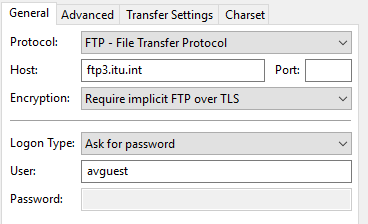 The AHG recommended the following:Consider if should separate the draft Conformance specification into two output documents: the Conformance specification and instructions for generating conformance bitstreams, or should move the instructions to an AnnexEncourage volunteers of missing conformance bitstreams to provide them quicklyEncourage conformance bitstream providers to provide text descriptions of provided bitstreams for the Conformance specification online at http://mpeg.expert/live/nextcloud/index.php/f/37368 Encourage conformance bitstream providers to provide updated bitstreams with corrected naming for those bitstreams indicated in the JVET-S2008 document as needing name changes to be consistent with the naming conventionDiscuss and refine the list of conformance bitstreams and the conformance specification, especially consider adding 9-bit depth and solicit volunteersReview submitted bitstreams and consider if the flexibility of the tested tool is sufficiently exercised, including consideration of input contribution JVET-T0100Proceed with CD issuance as an output of this meetingThere was discussion of whether the conformance testing spec really needs to be normative, and whether the dataset really needs to be part of the approved standard, or could be something external to it that is referenced informatively. (The tests are far from complete in any case.)The question was discussed of whether to issue an ISO/IEC TR rather than a standard (removing all “shall” and perhaps all “should”).This was initially agreed – with a long editing period – and to issue a request to change the plan from producing an IS to producing a TR. However, the matter was then further discussed later in the meeting.The same approach was discussed for the software.The fact that we have called prior reference software and conformance test data normative causes a problem with basically normative dependencies on non-standard external packages. On the other hand, some users may like the normative nature as providing assurance of correctness.It was noted that there was a software maintance problem previously for 3D-AVC, such that the living codebase was removed from the web.There would be less naming convenience on the ITU side as H.266.1 and H.266.2 if the ITU handles it as a Technical Paper or Technical Report or Supplement rather than a Recommendation.This aspect was later further discussed (see also the notes for JVET-T0100), and it was concluded that we should issue these specifications as regular standards.JVET-T0006 JVET AHG report: 360° video coding, software and test conditions (AHG6) [J. Boyce, Y. He, K. Choi, J.-L. Lin, Y. Ye]The document summarizes activities on 360-degree video content conversion software development between the 19th (22 June – 1 July 2020) and the 20th (7–16 Oct. 2020) JVET meetings.ActivitiesThe 360Lib-11.0 software package released on Aug. 28, 2020 included following changes:Support frame packing specified by VVC GCMP SEI messages (from JVET-S0257)Provide configuration files for those frame packingsAdditionally, at the verification testing AHG meeting held on 4 Sep., it was identified that 360Lib did not support blending along the edges of cubemap faces for the GCMP project format using the padded samples. A request was made for this AHG to add this functionality to improve subjective quality of extracted viewports containing the face edges. Subsequently the 360Lib-11.0 software had been further enhanced to support blending along cubemap face edges using the padded samples, and preliminary expert viewing indicated some subjective quality improvement. It was requested to consider integrating this blending functionality into the next release of the 360Lib software. See also the related notes for JVET-T0118.Software repository and versionsThe 360Lib software is developed using a Subversion repository located at:https://jvet.hhi.fraunhofer.de/svn/svn_360Lib/The released version of 360Lib-11.0 can be found at:https://jvet.hhi.fraunhofer.de/svn/svn_360Lib/tags/360Lib-11.0/360Lib-11.0 testing results can be found at:ftp.ient.rwth-aachen.de/ahg/testresults/360Lib-11.0360Lib bug trackerhttps://hevc.hhi.fraunhofer.de/trac/jem/newticket?component=360Lib360Lib-11.0 resultsThe first table below is for the projection formats comparison using VTM-10.0 according to 360-degree video CTC (JVET-L1012). It compares padded hybrid equi-angular cubemap (PHEC) coding and padded equi-rectangular projection (PERP) coding using VTM-10.0.VTM-10.0 PHEC vs PERP (PERP as anchor)The next table is for PERP coding comparison between VTM-10.0 and HM-16.16. Table 3 is to compare PHEC coding with VTM-10.0 with and CMP coding with HM-16.16. VTM-10.0 PERP vs HM-16.16 PERP (HM-16.16 PERP as anchor)VTM-10.0 PHEC vs HM-16.16 CMP (HM-16.16 CMP as anchor)The AHG recommended to continue software development of the 360Lib software package.It was commented that there is a small improvement for PHEC in VTM 10.0 relative to VTM 9.A new version of 360Lib was requested with the new blending functionality. See the related notes for JVET-T0118. It was also agreed to issue an output document revision (JVET-T2004) to describe the blending.It was also suggested to move the 360Lib software to a GitLab server for future maintenance. This was agreed.JVET-T0007 JVET AHG report: Coding of HDR/WCG material (AHG7) [A. Segall, E. François, W. Husak, S. Iwamura, D. Rusanovskyy]This document summarizes the activity of AHG7: Coding of HDR/WCG Material between the 19th meeting by teleconference (22 June – 1 July 2020) and the 20th meeting by teleconference (7–16 October 2020).The primary activity of the AhG was related to the mandates of studying and evaluating available HDR/WCG test content, comparing the performance of the VTM for HDR/WCG content, and coordinating with AHG4 in preparation for verification testing for HDR video content.The AhG generated CTC anchors for the VTM according to JVET-P2011. A summary of the performance is provided below, and more detailed information may be found in Excel spreadsheets attached with the AHG report.NOTE: It is noted that the Class H2 sequences were updated at the 19th JVET meeting. This update consisted of changing the chroma sampling location for the sequences. In the tables below, the performance of the VTM10 and VTM9 are reported using the configurations provided in the VTM repository to provide a reference for participants tracking the performance. Similarly, the HM16.18 results use the VTM9 sequences. Please note that the difference in Class H2 is largely due to the sequence change.VTM 10.0 versus VTM 9.0VTM 10.0 versus HM 16.18The chroma position issue was discussed. The test sequences had changed in preparation for the verification tests, which is the reason for the large changes in chroma performance VTM10 vs. VTM9 in the table above. (See the notes of the meeting report of the previous meeting.)The AHG had significant coordination with AHG4, including sharing results on the new HDR content and expert viewing procedures.Two contributions related to HDR video coding were noted to have been registered for the meeting.JVET-T0082 New HLG sequences for high bit-depth video coding [K. Kondo, M. Ikeda, and A. Browne]JVET-T0106 AHG4/AHG7: Report on Display Settings for HDR/WCG Verification Tests [A. Segall, M. Wien and V. Baroncini]The AHG recommended to review the relevant input contributions.JVET-T0008 JVET AHG report: Layered coding and resolution adaptivity (AHG8) [S. Wenger, A. Segall, M. M. Hannuksela, Hendry, S. McCarthy, Y.-C. Sun, P. Topiwala, Y.-K. Wang]This document summarizes the activity of AHG08: Layered coding and resolution adaptivity, between the 19th JVET meeting (22 June – 1 July 2020) and the 20th JVET meeting by teleconference (7–16 October 2020).No email traffic on the JVET reflector was observed that was labelled as belonging to AHG8.Four contributions related to the AHG are provided as input to the current meeting.  The contributions are as follows:JVET-T0049 Composite Picture Information SEI Message [Hendry, H. Jang, S. Kim, J. Lim (LGE)]JVET-T0065 Conformance Points for Multilayer 8K [F. Bossen (Sharp)]JVET-T0070 AHG9/AHG8: Scalability dimension SEI message [Y.-K. Wang, L. Zhang, K. Zhang, Z. Deng (Bytedance)]JVET-T0080 AHG9: Multilayered OLS decoded picture assembling SEI message [E. Thomas (TNO)]The AHG recommended reviewing all contributions related to layered coding and resolution adaptivity.It was commented that, with the amount of activity that was recently devoted to getting these features into VVC, there should be more activity investigating it.JVET-T0009 JVET AHG report: SEI message studies (AHG9) [S. McCarthy, J. Boyce, P. de Lagrange, A. Luthra, A. Tourapis, Y.-K. Wang, S. Wenger]This AHG report summarizes the activity of AHG9: SEI message studies between the 19th JVET Meeting (teleconference, 22 June – 1 July 2020) and the 20h JVET Meeting (teleconference, 7–16 Oct. 2020).The following contributions were identified as related to AHG9. It was noted that some of the contributions were not identified as AHG9 in their titles.JVET-T0048 On the syntax design for extending SEI messages and VUI for HEVC, VVC and VSEI [Y.-K. Wang (Bytedance), G. J. Sullivan (Microsoft)]JVET-T0049 Composite Picture Information SEI Message [Hendry, H. Jang, S. Kim, J. Lim (LGE)]JVET-T0050 AHG9: HEVC Annotated Regions SEI message software update for HM [P. Guruva reddiar, J. Boyce (Intel)]JVET-T0051 AHG9: Object tracking information file format for use with Annotated Regions SEI messages [P. Guruva reddiar, J. Boyce (Intel)]JVET-T0052 AHG9: AVC Annotated Regions SEI message software for JM [P. Guruva reddiar, J. Boyce (Intel)]JVET-T0053 AHG9: VVC and VSEI Annotated Regions SEI message [J. Boyce, P. Guruva reddiar (Intel)]JVET-T0054 Some errata items for HEVC and AVC [Y.-K. Wang, L. Zhang (Bytedance), A. M. Tourapis (Apple)] (Aspects #7 and #8 relate to AHG9)JVET-T0055 Some errata items for VVC [Y.-K. Wang, Z. Deng (Bytedance)] (Aspects #2, #3, and #4 relate to AHG9)JVET-T0056 AHG9: SEI manifest and SEI prefix indication SEI messages [Y.-K. Wang (Bytedance), T. Stockhammer (Qualcomm), A. M. Tourapis, D. Singer (Apple)]JVET-T0059 AHG9: object representation SEI message [J. Chen, Y. Ye, J. Hu, K. Li, L. Hu, Y. Long (Alibaba)]JVET-T0066 AHG9: IRAP only HRD SEI message [R. Skupin, Y. Sanchez, K. Suehring, T. Schierl (Fraunhofer HHI), Y.-K. Wang, L. Zhang (Bytedance)]JVET-T0070 HG9/AHG8: Scalability dimension SEI message [Y.-K. Wang, L. Zhang, K. Zhang, Z. Deng (Bytedance)]JVET-T0071 AHG9: SEI messages for support of cross RAP referencing based video coding [Y.-K. Wang (Bytedance)]JVET-T0075 AHG9: Errata and editorial clarifications for AVC and HEVC film grain characteristics SEI message semantics [S. McCarthy, P. Yin, W. Husak, T. Lu, F. Pu, T. Chen (Dolby)]JVET-T0076 AHG9: ALF control SEI message [H.-B. Teo, H.-W. Sun, C.-S. Lim (Panasonic)]JVET-T0080 AHG9: Multilayered OLS decoded picture assembling SEI message [E. Thomas (TNO)]JVET-T0090 AHG9: Digital signature SEI message [J. Xu, Y.-K. Wang, L. Zhang, K. Zhang (Bytedance)]JVET-T0092 AHG9/AHG11: Neural network based super resolution SEI message [T. Chujoh, E. Sasaki, T. Ikai]There were no relevant emails besides the AHG kickoff message sent to the JVET reflector during the AHG period.The AHG recommended to review the related contributions and continue SEI messages studies.There were relevant input contributions on both errata and SEI messages.There was a discussion about getting SEI showcase software that’s not otherwise part of the reference software package. – For showcase purposes. A Python script was mentioned for this. It was commented that we already have some software tools that are bundled with the reference software, and if such software is maintained appropriately, we could do this with such SEI showcase software.JVET-T0010 JVET AHG report: Encoding algorithm optimization (AHG10) [A. Duenas, A. Tourapis, S. Ikonin, A. Norkin, R. Sjöberg, J. Le Tanou, J.-M. Thiesse]This AHG report was discussed at 0500 Friday 9 October 2020 (chaired by GJS & JRO).This document summarizes the activities of AHG10: Encoding algorithm optimizations, between the 19th meeting (teleconference, 22 June – 1 July 2020) and the 20th meeting (teleconference, 7–16 October 2020).No e-mail related to AHG10 activity was sent to the JVET reflector during the AHG period.The following input documents were identified to be related to this AHG:JVET-T0062: Extension of rate control to support random access configuration with GOP size of 32This contribution extends the rate control model in the VTM software, that is based on contribution JVET-M0600, to also support the GOP 32 that was presented in JVET-S0180. Compared to a fixed bit ratio rate control model, the extended rate control model presented appears to provide coding gains, in terms of Y-PSNR BD-Rate improvements of ~16% and ~19% for Class C and Class D content respectively.JVET-T0063: Suggestion to upgrading random access configuration in CTC with GOP 32 configurationThis contribution provides additional information to what was presented at the last meeting in JVET-S0180. In particular, at the previous JVET teleconference in June, a GOP 32 configuration was included into the VTM. During the interim period between that meeting and this meeting, the GOP 32 configuration was tested for 4K SDR and was selected to be used as part of the verification testing for 4K SDR. In this contribution it is suggested to upgrade all other random access common test conditions, i.e. conditions applicable to HD SDR as well as HDR sequences, to also use a GOP hierarchy of 32. It is asserted that doing so would result in an improved performance for the VTM compared to its current usage. In particular, the BD-rate gains over the current SDR RA common test conditions of −3.0%, −6.3%, and −6.4% for luma, Cb, and Cr, respectively, are reported. Similarly, for the HDR RA common test conditions BD-rate gains of −7.9%, −5.2, −4.4%, and −4.5% for deltaE, psnrL, wpsnrY, and psnrY, respectively, are reported. It is further asserted that visual quality is also improved.It is not mentioned in the contribution if similar changes should be performed to the anchor reference, i.e. for encodings performed using the HM reference software of HEVC.JVET-T0064: Addition of ALF filter strength control to VTMThis contribution asserts that currently, there is no possibility to control the ALF filter strength in the VTM and that it is only possible to turn it on or off completely. This proposal suggests including a configurable ALF filter strength parameter in the VTM reference software, which allows the user to have some control of the ALF filter strength. If the provided ALF filter strength parameter is set to be less than 1, then the magnitude of the filter coefficients is decreased accordingly. Similarly, if the ALF filter strength parameter is set to be larger than 1, then the magnitude of the filter coefficients is increased. Finally, if the ALF filter strength parameter is set to be equal to 1, the current behavior of ALF remains unchanged.The BDR performance of the proposed modification using the CTC and with the ALF filter strength parameter set to be equal to 0.75, i.e. reducing the filter strength by 25%, is reportedly as follows:AI: 0.27%, 0.25%, 0.31% (Y, U, V)RA: 0.33%, 0.10%, 0.16% (Y, U, V)LDB: 0.30%, 0.11%, 0.23% (Y, U, V)Further decreasing the filter strength to 50%, by using an ALF filter strength parameter equal to 0.5, has the following reported impact on BDR:RA: 0.90%, 0.74%, 0.89% (Y, U, V)LDB: 0.67%, 0.90%, 1.50% (Y, U, V)It is claimed that a reduction of the ALF filter strength can, in some cases and especially for inter predictive coding, improve subjective quality.JVET-T0078: GDR SoftwareThis contribution provides source code for enabling GDR functionality in the VTM reference software and proposes its inclusion in an upcoming release. The software offers the following functionality:Encoding input video sequences into VVC compliant GDR bitstreams using the VTM encoder with the following supported features:Flexible GDR period configured through user specified parameters,Allocation of a similar number of bits per picture, allowing for delays as low as one frame interval,Progressive intra refresh over a GDR period with even distribution of forced intra areas over pictures within the GDR period using the virtual boundary syntax supported in picture header,Application of the necessary (encoding) constraints on coding tools to prevent "leaks" when performing a random access operation, andExact match at the recovery point (or leak-free).Decoding the leak-free GDR bitstream using the VTM decoder.The VVC specification supports gradual decoding refresh (GDR). However, it is claimed that the VTM reference software does not fully support this functionality. It is claimed that it is desirable to make the source code of the GDR software available and maintained as a part of the VTM package.JVET-T0099: Open optimized VVC encoder (VVenC) and decoder (VVdeC) implementationsIn September 2020, two months after the first version of VVC was finalized, Fraunhofer HHI released the source code for its optimized VVC encoder (VVenC) and decoder (VVdeC) on GitHub. For VVenC, the goal was to demonstrate comparable or even subjectively better coding efficiency than the VTM reference software at much lower runtime. In addition, VVenC provides real-world encoder features like rate control and multi-threading.Without QP adaptation for subjective optimization and 6 threads the following PSNR-based YUV BD-rates and speedup factors compared to the HM and the VTM (see figure below) are reported for four presets:Faster: HD: −11.0%, 20x (HM), 160x (VTM); UHD: −15.9%, 36x (HM), 270x (VTM)Fast: HD: −25.5%, 16x (HM), 130x (VTM); UHD: −28.8%, 26x (HM), 200x (VTM)Medium: HD: −34.4%, 8.5x (HM), 69x (VTM); UHD: −37.4%, 14x (HM), 110x (VTM)Slow: HD: −37.9%, 2.7x (HM), 22x (VTM); UHD: −40.6%, 5x (HM), 38x (VTM)With QP adaptation for subjective optimization and 6 threads, the following MS-SSIM-based YUV BD-rates and speedup factors compared to the HM and the VTM (see figure below) are reported for the same presets:Faster: HD: −18.4%, 20x (HM), 160x (VTM); UHD: −15.4%, 36x (HM), 270x (VTM)Fast: HD: −28.4%, 16x (HM), 130x (VTM); UHD: −29.3%, 26x (HM), 200x (VTM)Medium: HD: −37.5%, 8.5x (HM), 69x (VTM); UHD: −39.2%, 14x (HM), 110x (VTM)Slow: HD: −40.2%, 2.7x (HM), 22x (VTM); UHD: −42.1%, 5x (HM), 38x (VTM)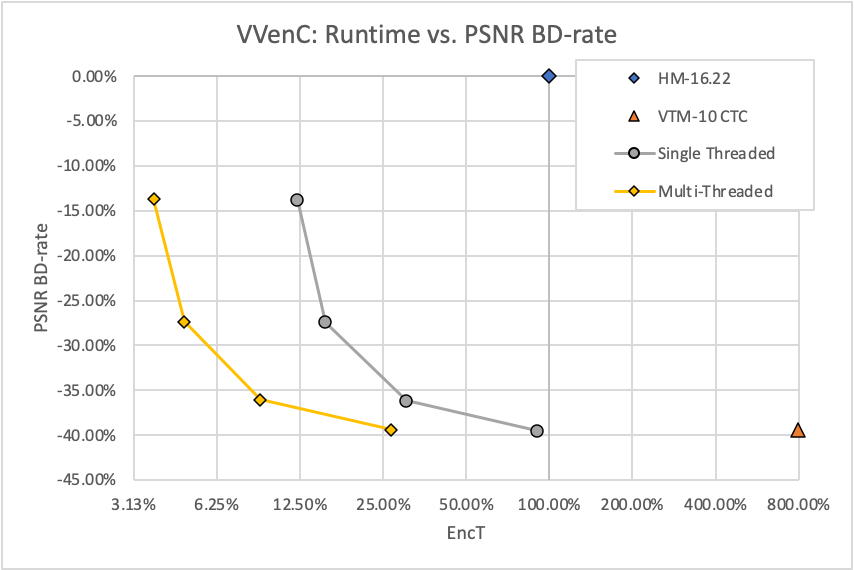 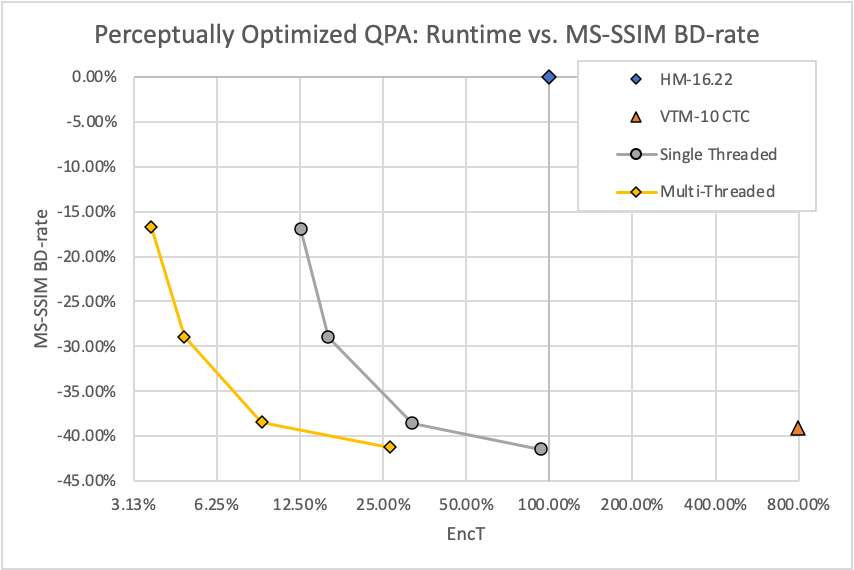 Quality vs Encoding speed tradeoffs achieved using VVenC and the VTM compared HM-16.22The Fraunhofer Versatile Video Encoder (VVenC) and Decoder (VVdeC) development was initiated to provide publicly available, fast, and efficient VVC software implementations. The VVenC and VVdeC software are based on the VTM, with optimizations including software redesign to mitigate performance bottlenecks, extensive SIMD optimizations, and basic multi-threading support to exploit parallelization. It is claimed that VVenC further contains improved encoder search algorithms and supports real-world encoder features, including frame-level rate control and perceptually optimized encoding, and that the bitstreams generated are fully compliant with the VVC specification and its reference decoder (VTM-10.0). Some of the features that this software encoder currently provides include the following:Encoder implementation with four predefined quality/speed presets.Optimized VVC encoder providing speedups between 22x and 270x over VTM-10.0 for HD and UHD test sequences depending on the chosen quality/speed preset.Perceptual optimization to improve subjective video quality.Frame-level rate control supporting VBR encoding.Expert mode encoder interface available, allowing fine-grained control of the encoding process.JVET-T0074: LMCS encoder algorithm for YUV4:4:4 contentThis contribution proposes an automatic non-normative encoder optimization algorithm for LMCS to improve coding performance for SDR YUV4:4:4 video content. In VTM10.0, the default LMCS encoder algorithm is optimized for YUV4:2:0 content. However, YUV4:2:0 and YUV4:4:4 signals have very different characteristics. Similarly, YUV4:4:4 camera (natural) content and screen content have different characteristics. The YUV4:4:4 LMCS encoder algorithm proposed in this contribution provides the following coding performance for SDR YUV4:4:4 CTC (reference: LMCS off; test: LMCS on) under VTM10.0 in terms of BDRate and processing time:For camera content (YUV4:4:4):AI: { −0.32%, 0.69%, 1.04% }, Enc: 104%, Dec: 101%RA: { −1.13%, 2.98%, 0.20% }, Enc: 104%, Dec: 100%For screen content (YUV4:4:4):AI: { −1.22%, 2.89%, 3.08% }, Enc: 104%, Dec: 101%RA: { −1.64%, −0.01%, 0.16% }, Enc: 101%, Dec: 100%JVET-T0103: Information on and analysis of the VVC encoders in the SDR UHD verification test (Late)This contribution is said to be intended to answer the following questions:Is there any difference in perceptual quality between VTM 9 and 10 decoder compliant bitstreams?Which objective metrics can model the outcome of the subjective evaluation best?The AHG recommended that the related input contributions be reviewed and to further continue the study of encoding algorithm optimizations in JVET and to coordinate the review with of some of the AHG 12 related to Rice parameter derivation for high bit-depth coding JVET-T0072, JVET-T0085, JVET-T0089 and SIMD implementation of BDOF for high bit-depth coding JVET-T0086.JVET-T0011 JVET AHG report: Neural network-based video coding (AHG11) [A. Alshina, S. Liu, J. Pfaff, M. Wien, P. Wu, Y. Ye]This AHG report was reviewed in session 6 at 0730 UTC Thursday 8 October (chaired by GJS & JRO).This document summarizes the activities of AHG11: Neural network-based video coding between the 19th Meeting (22 June –1 July 2020) and the 20th meeting (7–16 Oct. 2020), both held by teleconference.One teleconference meeting was held on July 30 with total 160 experts participated. Among the 160 participants, more than 140 stayed in the meeting for longer than 1 hour, about 120 participated the full (or nearly full) 2 hr meeting.In this meeting, the following input document was reviewed and discussed. Valuable inputs were received and a couple of revisions of this document were generated and uploaded after the telco meeting. JVET-T0041 Methodology and reporting template for neural network coding tool testing [S. Liu, A. Segall, E. Alshina, J. Boyce]A collection of training datasets was reviewed in this telco meeting. The telco meeting report (JVET-T0042) was uploaded to the JVET document web site shortly after the meeting.Anchor generationFollowing the suggestion and agreement reached in the AHG telco meeting, AHG11 should generate anchor results using five QP values (22, 27, 32, 37, 42). B-D rates should be calculated using all five QP values. It was suggested to provide Low Delay 4K anchor results and make it optional for proponents to test and report.The anchor results were generated and announced through JVET reflector on September 22. Thanks to Tencent and Huawei for anchor generation and crosscheck. Training dataA couple of datasets were identified to be suitable for AHG11 training process, such as the ones from xiph.org and JVET. In addition, University of Bristol would like to contribute a video training dataset, BVI-DVC, which contains 800 sequences at various spatial resolutions from 270p to 2160p and has been evaluated on ten existing network architectures for four different coding tools (https://arxiv.org/abs/2003.13552). Among these sequences, 104 are sourced by University of Bristol and have been granted copyright permission to JVET. University of Bristol is working on collecting copyright permissions from the third party source owners. The progress was reported positive.In addition, discussions with respect to quality metrics, such as including MS-SSIM besides the conventional PSNR, and related issues were held among interested experts.AHG11 related input contributions to this meeting included:JVET-T0041, Methodology and reporting template for neural network coding tool testing, S. Liu, A. Segall, E. Alshina, J. Boyce, M. Wien, D. Grois (AHG)JVET-T0042, Report of AHG11 Meeting on Neural Network-based Video Coding, S. Liu, E. Alshina, J. Pfaff, M. Wien, P. Wu, Y. Ye (AHG)JVET-T0057, AHG11: A case study to reduce computation of a neural network based in-loop filter by pruning, C. Auyeung, W. Wang, W. Jiang, X. Li, S. Liu (Tencent)JVET-T0058, AHG11: Information on inter-prediction coding tool with deep neural network, B. Choi, Z. Li, W. Wang, W. Jiang, X. Xu, S. Liu (Tencent)JVET-T0069, AHG11: SSIM based CNN model for in-loop filtering, T. Ouyang, F. Liu, H. Zhu, Z. Chen (Wuhan Unvi.), X. Xu, S. Liu (Tencent)JVET-T0073, AHG11: Neural Network-based intra prediction with transform selection in VVC, T. Dumas, F. Galpin, P. Bordes, F. Leleannec (Interdigital)JVET-T0079, AHG11: Neural Network-based In-Loop Filter, H. Wang, M. Karczewicz, J. Chen, A.M. Kotra (Qualcomm)JVET-T0088, AHG11: Convolutional neural networks-based in-loop filter, Y. Li, L. Zhang, K. Zhang, Y. He, J. Xu (Bytedance)JVET-T0092, AHG9/AHG11: Neural network based super resolution SEI, T. Chujoh, E. Sasaki, T. Ikai (Sharp)JVET-T0094, AHG11: In-loop filtering based on neutral network, T.-C. Ma, W. Chen, X. Xiu, Y.-W. Chen, H.-J. Jhu, C.-W. Kuo, X. Wang (Kwai)JVET-T0096, AHG11: Deep neural network for super-resolution, J. Y. Lee, Y. Choi (Sejong University), W. Lim, G. Bang (ETRI)Summary results of technical proposalsCoding performance and runtime complexityNetwork information and complexityNetwork information in training and inference stages The AHG recommended:To review input contributions;To continue investigating neural network-based video coding tools, including coding performance, complexity and quality metrics;To further discuss, define, refine and regulate common testing as well as training conditions for neural network-based video coding.JVET-T0012 JVET AHG report: High bit depth, high bit rate, and high frame rate coding (AHG12) [A. Browne, T. Ikai, X. Xiu]This AHG report was reviewed in session 5 at 0500 UTC Thursday 8 October (chaired by GJS & JRO).This document summarizes the activity of AHG12: High bit depth, high bit rate, and high frame rate coding between the 19th meeting by teleconference (22 June – 1 July 2020) and the 20th meeting by teleconference (7–16 October 2020).In total there were 11 contributions noted to be related to high bit depth and one on high bit rate, but none related to high frame rate. The contributions are listed in the following section.Test conditions and sequencesJVET-T0047, AHG12: Preliminary common test conditions for high bit depth video coding, T. Ikai, A.Browne, X. XiuJVET-T0082, New HLG sequences for high bit-depth video coding, K. Kondo, M. Ikeda, A. Browne (Sony)Tools and transformsJVET-T0084, AHG12: Transform coefficients range extension for high bit-depth coding, T. Zhou, T. Chujoh, E. Sasaki, T. Ikai (Sharp)JVET-T0086, AHG12: SIMD implementation of BDOF for high bit-depth coding, T. Chujoh, E. Sasaki, T. Ikai (Sharp)JVET-T0087, AHG12: VVC coding tool evaluation for high bit-depth coding, T. Ikai, T. Zhou, T. Hashimoto (Sharp)JVET-T0091, AHG12: Fix on encoder overflow issue of the LMCS at high bit-depth coding, X. Xiu, H.-J. Jhu, Y.-W. Chen, T.-C. Ma, X. Wang (Kwai)JVET-T0093, AHG12: On signalling for high-bit depth, Y. Kidani, K. Kawamura, K. Unno (KDDI)Golomb-Rice codingJVET-T0072, AHG12: Rice parameter selection for high bit depths, A. Browne, S. Keating, K. Sharman (Sony)JVET-T0085, AHG12: Rice parameter derivation for high bit-depth coding, T. Hashimoto, T. Ikai (Sharp)JVET-T0089, AHG12: Slice based Rice parameter selection for transform skip residual coding, H.-J. Jhu, X. Xiu, Y.-W. Chen, T.-C. Ma, C.-W. Kuo, X. Wang (Kwai Inc.)JVET-T0105, AHG12: On the Rice parameter derivation for high bit-depth coding, L. Pham Van, D. Rusanovskyy, M. Karczewicz (Qualcomm)Lossless coding (RGB and YCgCo)JVET-T0111 YCgCo-R: Observations and findings [D. Buitenhuis (VideoLAN), A.M. Tourapis (Apple Inc)]The following results comparing the performance of VTM 10.0 and HM 16.22 were obtained using the preliminary test conditions (JVET-T0047). The preliminary test conditions include SVT content previously included in the HEVC RExt test conditions, and new 12 bit PQ content converted from the same original sources as the PQ content in the VVC 10 bit HDR test conditions.Extended Precision EnabledThe following results were obtained with extended precision enabled (--ExtendedPrecision=1) in both VTM 10.0 and HM16.22. Note that the VVC specification does not have this flag, although the VTM supports it.Extended Precision DisabledThe following results were obtained with extended precision disabled (--ExtendedPrecision=0) in both VTM 10.0 and HM16.22.The results were reported to show that currently VTM 10.0 offers gains over HM 16.22 for most 12 bit processing except SVT AI. However, there are significant losses for 16 bit content. This performance was not unexpected, and some of the contributions listed above directly address this loss.The AHG recommended the following:To review all related contributionsTo continue studying the benefits and characteristics of VVC coding tools for high bit depth and high bit rate coding.To continue investigating the requirements for future extensions of VVC to support high bit depth and high bit rate codingTo continue refining the preliminary test conditions for high bit depth and high bit rate coding including the evaluation of new and modified test sequencesTo identify new test sequences for high frame rate coding which might be included in future test conditionsIt was commented that for up to 12 bit, the extended precision may not be necessary. However, another participant said that some gain is shown for using this for some content.It was commented that for the 16 bit SVT content, in some cases the extended precision flag is not helping. Another participant commented that without the extended precision flag enabled, the design basically does not support a full 16 bits of content, so the results on such content should be viewed skeptically.See JVET-T0111 providing information about lossless coding, which reports that HEVC SCC is outperforming VVC for intra coding in some cases.JVET-T0013 JVET AHG report: Tool reporting procedure and testing (AHG13) [W.-J. Chien, J. Boyce, Y.-W. Chen, R. Chernyak, K. Choi, R. Hashimoto, Y.-W. Huang, H. Jang, R.-L. Liao, S. Liu]This AHG report was discussed at 0520 Friday 9 October 2020 (chaired by GJS & JRO).This document summarizes the activity of AHG13: “Tool reporting procedure” between the 19th meeting by teleconference (22 June – 1 July 2020) and the 20th Meeting by teleconference (7 – 16 Oct. 2020). Tool on/off experimental results vs. VTM anchor are provided for the tools specified in JVET-S2005.The initial version of JVET-S2005 “Methodology and reporting template for tool testing” was provided on 20 July 2020.All tests described in JVET-S2005 were conducted. VTM tool tests were conducted on VTM-10.0 software with VTM configuration by switching off or on specific tool either in configuration files or macros.The tested tools, testers, and cross-checkers are listed in tables in the AHG report.The results of the tests are summarized in the table below. The attached spreadsheet provides additional data. Table 9 shows tool test results across several VTM versions. The method of computing combined BD-Rate_YUV is similar to the suggested method in JVET-Q2016. Instead of computing PSNR_YUV for each frame and then averaging frame PSNR_YUVs for a sequence, PSNR_YUV is directly calculated from average PSNR_Y, PSNR_U, and PSNR_V. The difference of the two methods is due to neglectable rounding error. Scatter plots are also provided for the tested tools in random access configuration, comparing PSNR-Y based BD-rate on the Y axis vs. each of Enc runtime ratio, Dec runtime ratio, and a weighted average of Enc and Dec runtime ratio, (Enc + a*Dec)/(a+1), with a configurable weight, a. The exemplary weighting is set to 6 and can be adjusted in the spreadsheet attached to this report.Full experimental results and configuration files can be found at the link below:https://hevc.hhi.fraunhofer.de/svn/svn_VVCTestConfig/branches/VTM-10.0/ There was no bit rate or PSNR differences between testers and cross-checkers. Encoder and Decoder runtime ratios provided by both the testers and cross-checkers are included in the reporting template, to identify if there were significant runtime differences. Simulation results in all intra configuration (AI) of VTM tool tests. (VTM anchor)Simulation results in random access configuration (RA) of VTM tool tests. (VTM anchor)Simulation results in low delay B configuration (LDB) of VTM tool tests. (VTM anchor)Simulation results for screen coding tools for ClassF and ClassTGM (VTM anchor)Simulation results of coding tools for chroma format 4:4:4 (VTM anchor)Luma sample usage and memory bandwidth results of VTM tool “off” test. (VTM anchor)Test results of VTM tool “off” test on various VTM versions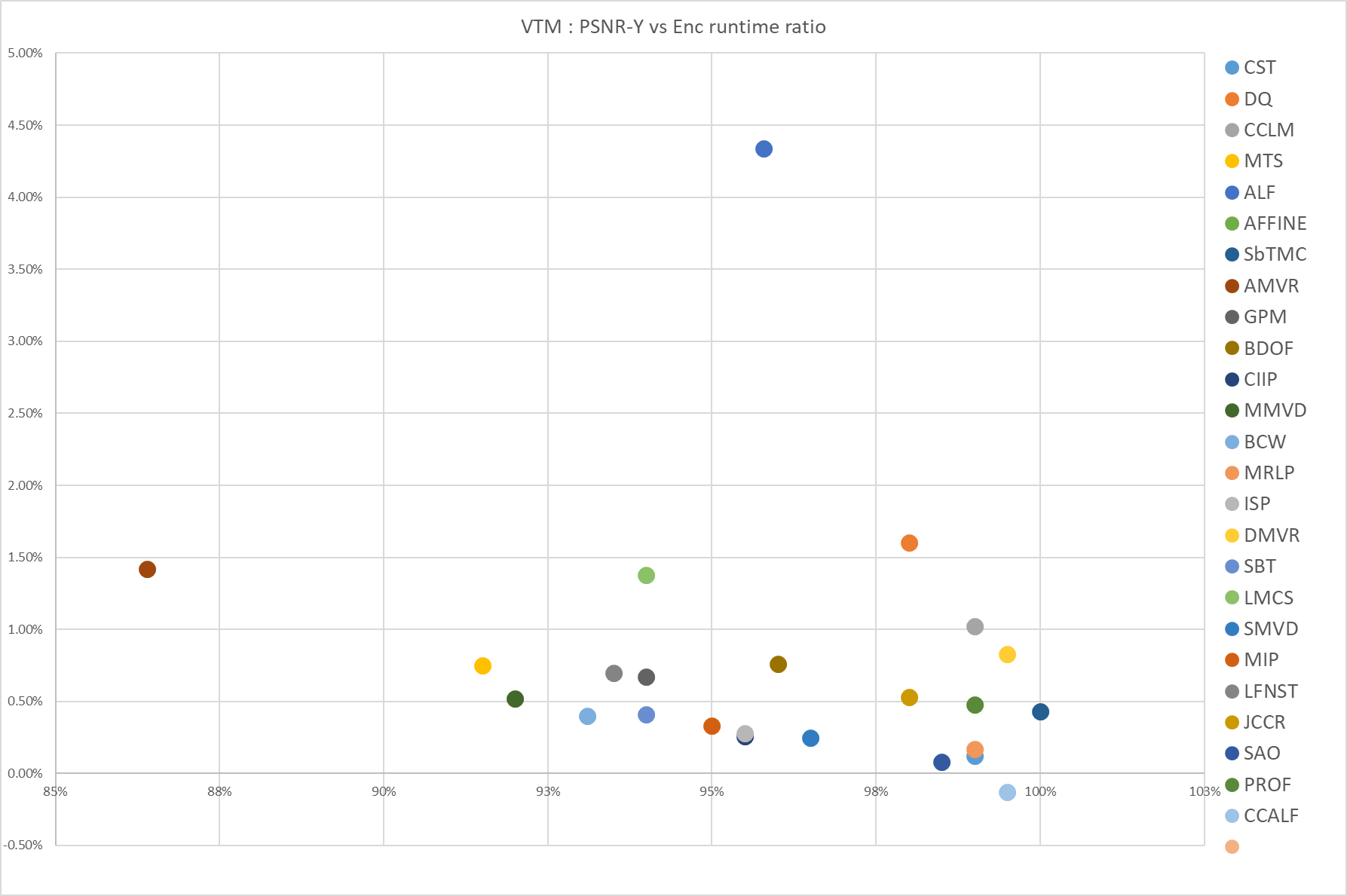 PSNR-Y vs encoding runtime ratio of VTM with VTM tool tests (VTM anchor)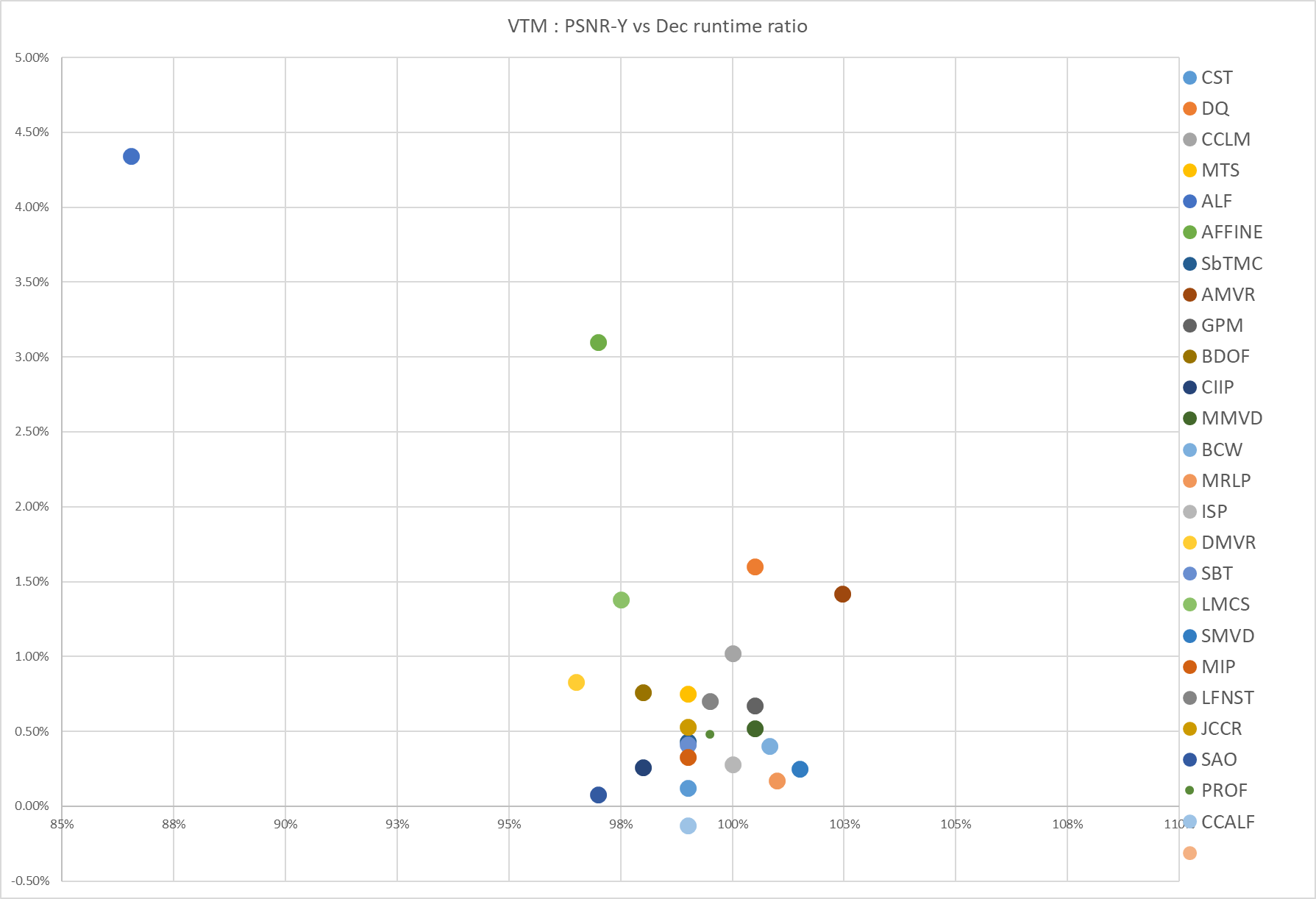 PSNR-Y vs decoding runtime ratio of VTM with VTM tool tests (VTM anchor)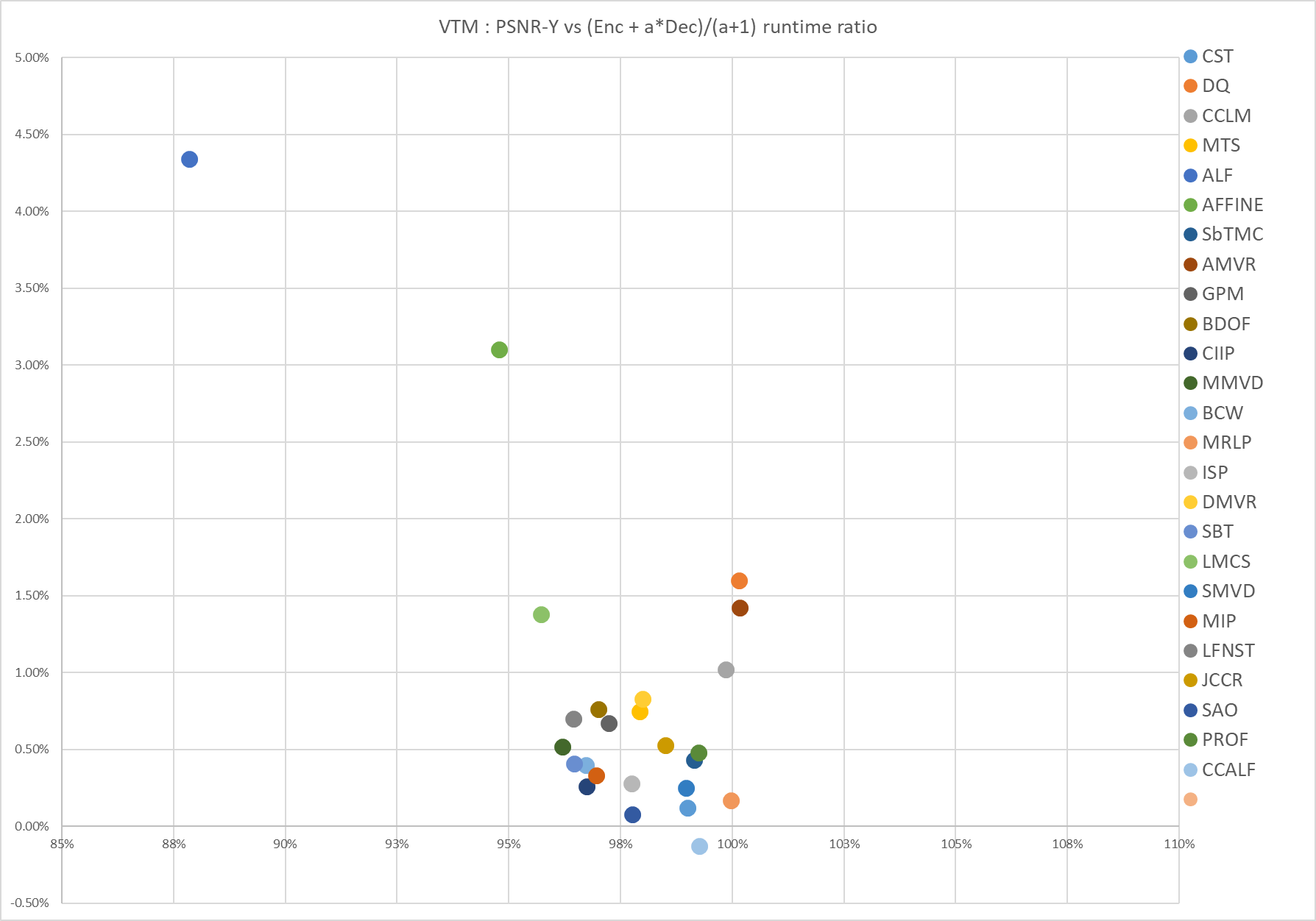 PSNR-Y vs weighted runtime ratio (a = 6) of VTM with VTM tool tests (VTM anchor)One point was said to be missing for ACT filled in when available.The AHG recommended to:Review the performance of the coding tools, andDiscontinue the AHGNo surprises were noted in the test results. For all aspects, the average test results were within 0.02% for luma. For JCCR there was a slightly larger different for chroma.JVET-T0021 JCT-VC AHG report: Project management (AHG1) [G. J. Sullivan, J.-R. Ohm]This AHG report was discussed at 0530 Friday 9 October 2020 (chaired by GJS & JRO).This document reports on the work of the JCT-VC ad hoc group on Project Management, including an overall status report on the project and the progress made during the interim period since the preceding meeting.It is noted that, starting from the twentieth JVET meeting, work items which had previously been conducted in JCT-VC will be continued in JVET as a single joint team, as negotiated by the parent bodies. This particularly consists of work on High Efficiency Video Coding (HEVC) and its extensions, the development of associated conformance test sets, reference software, verification testing, and non-normative guidance information,Specification of Coding-independent Code Points (Video) (CICP), and associated technical report(s),Maintenance and minor enhancement work on the Advanced Video Coding (AVC) standard, associated conformance test sets and reference software.Seven input documents (JVET-T0048, JVET-T0050, JVET-T0051, JVET-T0052, JVET-T0054, JVET-T0075, JVET-T0113) relate to these items. Reports of the 5 AHGs which had been established at the 40th JCT-VC meeting were also submitted to JVET as JVET-T0021 through JVET-T0025. It is suggested to investigate possible merging of former JCT-VC AHGs with JVET AHGs to avoid duplication of efforts.The JCT-VC email reflector had approx. 1294 subscribers as of 7 October 2020. It is suggested to keep it open, but send an email encouraging users to subscribe to the JVET reflector, and to continue future discussions on issues related to AVC, HEVC, and CICP on the JVET reflector as well.The output documents from the preceding meeting had been made available at the "Phenix" site (http://phenix.int-evry.fr/jct/) or the ITU-based JCT-VC site (http://wftp3.itu.int/av-arch/jctvc-site/2020_06_AN_Virtual/), particularly including the following:The meeting report (JCTVC-AN1000), posted 2020-10-07High Efficiency Video Coding (HEVC) Test Model 16 (HM 16) Encoder Description Update 14 (JCTVC-AN1002), posted 2020-10-06Errata report items for HEVC, AVC, Video CICP, and CP usage TR (JCTVC-AN1004), posted 2020-10-06Annotated regions and shutter interval information SEI messages for AVC (Draft 1) (JCTVC-AN1006), posted 2020-09-11Usage of video signal type code points (Draft 1 for version 3) (JCTVC-AN1008), posted 2020-10-07It is suggested to reserve JVET numbers, or a number space, to “living” JCT-VC documents, such as HM, ongoing standards under development, CTC, etc. Software maintenance for AVC and HEVC generally was progressing according to plans, and should further be continued in JVET.Since the approval of software copyright header language at the March 2011 parent-body meetings, that topic seems to be resolved.Released versions of the software are available on the gitlab server at the following URL:
https://vcgit.hhi.fraunhofer.de/jct-vc/HM/-/tags/version_number,
where version_number corresponds to one of the versions described below – e.g., HM-16.22. Intermediate code submissions can be found on a variety of branches available at:
https://vcgit.hhi.fraunhofer.de/jct-vc/HM/-/branches/branch_name,
where branch_name corresponds to a branch (eg., HM-16.22-dev).Various problem reports relating to asserted bugs in the software, draft specification text, and reference encoder description had been submitted to an informal "bug tracking" system (https://hevc.hhi.fraunhofer.de/trac/hevc). That system is not intended as a replacement of our ordinary contribution submission process. However, the bug tracking system was considered to have been helpful to the software coordinators and text editors. The bug tracker reports had been automatically forwarded to the group email reflector, where the issues were discussed – and this is reported to have been helpful. The ftp site at ITU-T is used to exchange draft conformance testing bitstreams. The ftp site for downloading bitstreams is http://wftp3.itu.int/av-arch/jctvc-site/bitstream_exchange/.A spreadsheet to summarize the status of bitstream exchange, conformance bitstream generation was available in the same directory. It includes the list of bitstreams, codec features and settings, and status of verification.JVET-T0022 JCT-VC AHG report: Test model editing and errata reporting (AHG2) [B. Bross, C. Rosewarne, J.-R. Ohm, K. Sharman, G. J. Sullivan, A. Tourapis, Y.-K. Wang]This AHG report was discussed at 0535 Friday 9 October 2020 (chaired by GJS & JRO).This document reports the work of the JCT-VC ad hoc group on (HEVC and AVC) test model editing and errata reporting (AHG2) between the 40th JCT-VC meeting by teleconference (Jun. 2020) and the 20th JVET meeting by teleconference.JCT-VC output documentsJCTVC-AN1002 High Efficiency Video Coding (HEVC) Test Model 16 (HM 16) Encoder Description Update 14The HM encoder description document was revised to include the GOP size 8 low delay structure.JCTVC-AN1004 Errata report items for HEVC, AVC, Video CICP, and CP usage TRAll errata items noted in the meeting minutes of the 40th JCT-VC meeting had been integrated into the errata report.JVET input documents related to JCTVC AHG2JVET-T0048 On the syntax design for extending SEI messages and VUI for HEVC, VVC and VSEI [Bytedance, Microsoft]JVET-T0054 Some errata items for HEVC and AVC (Bytedance, Apple)JVET-T0075 AHG9: Errata and editorial clarifications for AVC and HEVC film grain characteristics SEI message semantics (Dolby)Text ticket reviewThis table is reproduced from the previous AHG2 report (JCTVC-AN0002).Decision: It was confirmed that these should be included in JVET-T1004.The following ticket was closed previously but was marked for further study in JCTVC-AN1004:It was agreed that #1372 was an obsolete report and does not need to be further tracked.The recommendations of the HEVC test model editing and errata reporting JCT-VC AHG were for JVET to:Encourage the use of the issue tracker to report issues with the text of both the HEVC specification and the encoder description.Review the above-identified errata reports.Confirm resolutions of open tickets (if any) in the issue tracker and close them.JVET-T0023 JCT-VC AHG report: Software development and software technical evaluation (AHG3) [K. Sühring, B. Li, K. Sharman, V. Seregin, G. Tech, A. Tourapis]This AHG report was discussed at 0605 Friday 9 October 2020 (chaired by GJS & JRO).This report summarizes the activities of the JCT-VC AhG on HEVC, AVC and HDRTools software development and software technical evaluation that have taken place between the 39th and 40th JCT-VC meetings.There had not been any releases of software during the reporting period.The software model versions prior to the start of the meeting were:HM-16.22 (July 2020)(svn HM 16.20 (Sep. 2018) )HM-16.21+SCM-8.8 (Mar. 2020)(svn HM 16.20 + SCM 8.8 (Mar. 2018) )SHM 12.4 (Jan. 2018) [svn]HTM 16.3 (July 2018) [svn]JM 19.0JSVM 9.19.15 (Note that this item was recently recovered)JMVC 8.5 (Note that this item was recently recovered)3DV ATM 15.0HDRTools 0.19.1 (Sep. 2019)A repository containing MFC and MFCD had not been identified.HM related activitiesHM16.22 was tagged on July 3, 2020. Changes included:JCTVC-AK0030 (Change to random-access encoder configuration).Changes to LowDelay GOP-8 QP structure to match those used by VTM.JCTVC-AK1005 (Shutter interval information SEI)Additional checks to warn if DPB limits would be exceeded by a configuration.Porting of JVET’s parcat software for concatenating simulations run in parallel.Removal of macros.Updates to the software reference manual for the new cmake build process.Addition of encoder controls for some SEIs (from author of Shutter interval SEI), namely ambient view environment SEI, content light level SEI, and film grain characteristics SEI.Shutter interval info SEI message.The following actions had yet to be included:JCTVC-AM0023 (Illustration of the film grain characteristics SEI message in HEVC) – a merge request had been made, and the software coordinators had made a first pass of the software; a second pass is required to verify the function.JCTVC-AJ0028 (Encoder-only Supplemental Motion Vector Estimation for Point cloud Coding content) – some minor changes remain.As reported in the previous report, further information on lambda optimization in HM would be appreciated, including comparison of allocation of bits within the GOP structures between HM and VTM.Except for the addition above, the support of SEI messages had not changed and is summarized in JCTVC-AM0003. It was noted that the SEI manifest SEI message software support was not yet in the HM, although it may be in the JSVM. It was commented that some software may have been provided for that at the Marrakech meeting of 2019-01.The HEVC bug tracker listed:39 tickets for “HM”, most of which are more than 5 years (see in particular a recent ticket about CABAC termination),1 ticket for “HM RExt”, which was created during this reporting period,7 tickets for “HM SCC”, all of which are at least 3 years old,Help to address these tickets would be appreciated.Codebases without recent actionSCC SCMSHMHTM of MV-HEVC and 3D-HEVCHDRToolsJM, JSVM, JMVMThe AHG recommended to:Continue to develop reference software based on HM 16.22, HM 16.21 + SCM 8.8, SHM 12.4, HTM 16.3 and HDRTools 0.19.1 and improve their quality.Test the reference software more extensively outside of common test conditions.Add more conformance checks to the decoder to more easily identify non-conforming bit-streams, especially for profile and level constraints.Encourage people who are implementing HEVC based products to report all (potential) bugs that they are finding in that process.Encourage people to submit bit-streams that trigger bugs in the HM. Such bit-streams may also be useful for the conformance specification.Encourage people to submit configuration files that trigger bugs in HDRTools. Continue to investigate the merging of branches.Keep common test conditions aligned for the different standards.It was suggested to merge the two software maintenance AHGs.JVET-T0024 JCT-VC AHG report: Supplemental enhancement information (AHG4) [J. Boyce, C. Fogg, S. McCarthy, G. J. Sullivan]This AHG report was discussed at 0620 Friday 9 October 2020 (chaired by GJS & JRO).This document summarizes the activity of AHG4: Supplemental enhancement information between the 40th JCT-VC meeting held by teleconference, and with the transfer of the scope of the AHG into JVET, the 20th JVET meeting.The key activity in the AHG was generation of output document JCTVC-AN1006 “Annotated regions and shutter interval information SEI messages for AVC”.There were five AVC and HEVC SEI related input contributions. Two contributions have errata for existing SEI messages in the AVC and/or HEVC specifications. Three contributions related to software support for the Annotated Regions SEI message in HEVC and the JCTVC-AN1006 output document for AVC.Errata to existing HEVC and AVC SEI messageJVET-T0075 AHG9: Errata and editorial clarifications for AVC and HEVC film grain characteristics SEI message semantics [S. McCarthy, P. Yin, W. Husak, T. Lu, F. Pu, T. Chen (Dolby)]JVET-T0048 On the syntax design for extending SEI messages and VUI for HEVC, VVC and VSEI [Y.-K. Wang (Bytedance), G. J. Sullivan (Microsoft)]Software related to Annotated Regions SEI messageJVET-T0050 AHG9: HEVC Annotated Regions SEI message software update for HM [P. Guruva reddiar, J. Boyce (Intel)]JVET-T0051 AHG9: Object tracking information file format for use with Annotated Regions SEI messages [P. Guruva reddiar, J. Boyce (Intel)]JVET-T0052 AHG9: AVC Annotated Regions SEI message software for JM [P. Guruva reddiar, J. Boyce (Intel)]The AHG recommended to:Review input contributionsConsider if the scope of this AHG should be rolled into the VVC SEI AHGJVET-T0025 JCT-VC AHG report: Test sequence material (AHG5) [T. Suzuki, V. Baroncini, E. François, P. Topiwala, S. Wenger]This AHG report was discussed at 0630 Friday 9 October 2020 (chaired by GJS & JRO).There was basically no update from the last meeting.A revised version of the report adds discussion of high bit depth test sequences. The copyright status for use of the monochrome high bit depth medical test material outside of work on HEVC was reported to be under study, and at the moment is expressed as restricted to HEVC development work in JCT-VC. It was commented that DICOM (or its members) may have suitable test material.The lists of available test sequences was provided in the AHG report.It was noted that the University of Hannover ftp site address has changed. It is now at mpeg.tnt.uni-hannover.de.Project development (31)Text development and errata reporting (6)JVET-T0048 On the syntax design for extending SEI messages and VUI for HEVC, VVC and VSEI [Y.-K. Wang (Bytedance), G. J. Sullivan (Microsoft)]This contribution was discussed at 1900 Wednesday 7 October 2020 (chaired by JRO).This contribution discusses the SEI payload syntax in AVC, HEVC, and VVC/VSEI, and the VUI payload syntax in VVC/VSEI. It reports an asserted bug on the HEVC buffering period SEI message syntax extension and proposes a fix for the asserted bug, and discusses how extensions, when needed, should be specified for the syntax of SEI messages in HEVC and VSEI, and to the syntax of VUI in VSEI.The first method was suggested to be “cleaner”, future proof, and easier to understand, while the second would isolate the changes to the one place where there is an asserted problem in HEVC.For VVC, it was asserted that the first proposed approach would enable detection in the VVC spec of whether the VSEI spec had been extended.It was discussed whether a third approach could be used, or a NOTE could be sufficient to clarify the corner case. It was sugested that the problem could exist only if the use_alt_cpb_params_flag is equal to 1.The existing extension mechanism for SEI messages (which is there from HEVC and was also used in VVC/VSEI) was reported to cause a problem, as an extension of less than one byte with a pattern 10..0 would be interpreted as a byte alignment mechanism. The issue could only occur for very short extension payloads, as otherwise the presence of the extension would be identified by the payload size. Currently, only the buffering period SEI message could have a case where it is affected.Two possible solutions are suggested: a) Define a longer payload extension for the SEI messages that are potentially affected (“second method”). b) Define for the buffering period SEI message (and for future SEI messages that might have a similar problem) an extra flag variable that clearly signals the presence of an extension (“first method”).During the discussion, it is suggested that another solution could be to put a note into the spec. pointing out this case for buffering period. This would not affect existing implementations, but make encoder manufacturers aware that a decoder would ignore an intended extension in this corner case (which a more smart encoder could avoid). This would however not avoid similar cases in newly defined SEI messages (if not carefully designed, or proponents of such SEI not being aware of this problem), for future extensions the “first method” appears to be cleaner and better to understand.Offline study was requested and this was further discussed in session 23 at 0730 on 16 October (chaired by JRO).A third possible expression is to add the check for more_data_in_payload() before payload_extension_present() and state in HEVC that it is a requirement of bitstream conformance that when use_alt_cpb_params_flag is present, that more_data_in_payload() shall be equal to 1 in the SEI payload syntax structure. The proponents said that this approach is technically equivalent to the other two proposed approaches, but has the minimum visible impact on the specification.Decision (BF): Adopt the third approach for HEVC and proactively adopt the “first method” (approach b) into the working drafts toward v2 of VVC and VSEI.JVET-T0054 Some errata items for HEVC and AVC [Y.-K. Wang, L. Zhang (Bytedance), A. M. Tourapis (Apple)]This contribution was discussed at 1945 Wednesday 7 October 2020 (chaired by JRO & GJS).Errata items for both HEVC and AVCChange the range notation from the following:x = y..z	x takes on integer values starting from y to z, inclusive, with x, y, and z being integer numbers and z being greater than y.to be as follows (same as in VVCv1):x = y..z	x takes on integer values starting from y to z, inclusive, with x, y, and z being integer numbers and z being greater than or equal to y.Errata items for HEVC onlySearch and replace "satisify" with "satisfy".In clause 9.3.3.6, fix the wrong indention for the paragraph starting with "Otherwise".Search and check "CVS", particularly in semantics, and fix to be CLVS as needed.Search and replace instances of "clasue" with "clause".The variables InitCpbRemovalDelay[ SchedSelIdx ] and InitCpbRemovalDelayOffset[ SchedSelIdx ] are initially derived in clause C.2.1 and updated in clause C.2.3, and the second variable is not even used in clause C.2.3. However, currently, the wording in clause C.2.3 is that these variables are derived, which can confuse readers as to why the second variable is derived but not used in clause C.2.3 thus why not just remove the mentioning of the second variable from clause C.2.3.Similar issue was identified during the development of VVCv1, and the final text in there was to use the phrase "updated" instead of "derived" for these two variables in clause C.2.3.It is therefore proposed to change the following phrase in clause C.2.3:The variables InitCpbRemovalDelay[ SchedSelIdx ], InitCpbRemovalDelayOffset[ SchedSelIdx ], CpbDelayOffset and DpbDelayOffset are derived as follows:to be as follows:The variables InitCpbRemovalDelay[ SchedSelIdx ] and InitCpbRemovalDelayOffset[ SchedSelIdx ] are updated, and the variables CpbDelayOffset and DpbDelayOffset are derived, as follows:Replace all the eight instances of "decoder conformance to profiles" with "the decoding process". These instances are as follows:vps_extension_data_flag may have any value. Its presence and value do not affect decoder conformance to profiles specified in Annex A. Decoders conforming to a profile specified in Annex A but not supporting the INBLD capability specified in Annex F shall ignore all vps_extension_data_flag syntax elements.sps_extension_data_flag may have any value. Its presence and value do not affect decoder conformance to profiles specified in this version of this Specification. Decoders conforming to this version of this Specification shall ignore all sps_extension_data_flag syntax elements.pps_extension_data_flag may have any value. Its presence and value do not affect decoder conformance to profiles specified in this version of this Specification. Decoders conforming to this version of this Specification shall ignore all pps_extension_data_flag syntax elements.slice_segment_header_extension_data_byte may have any value. Decoders shall ignore the value of slice_segment_header_extension_data_byte. Its value does not affect decoder conformance to profiles specified in Annex A.vps_extension_data_flag may have any value. Its presence and value do not affect decoder conformance to profiles specified in Annexes A, G or H. Decoders conforming to a profile specified in Annexes A, G or H shall ignore all vps_extension_data_flag syntax elements.vps_non_vui_extension_data_byte may have any value. Decoders shall ignore the value of vps_non_vui_extension_data_byte. Its value does not affect decoder conformance to profiles specified in this version of this Specification.slice_segment_header_extension_data_bit may have any value. Decoders shall ignore the value of slice_segment_header_extension_data_bit. Its value does not affect decoder conformance to profiles specified in this version of this Specification.vps_extension_data_flag may have any value. Its presence and value do not affect decoder conformance to profiles specified in Annexes A, G, H, or I. Decoders conforming to a profile specified in Annexes A, G, H, or I shall ignore all vps_extension_data_flag syntax elements.In the informative Table D.1, change the persistence scope for the SEI manifest SEI message and the SEI prefix indication SEI message from "The CLVS containing the SEI message" to "The CVS containing the SEI message", to be aligned with the semantics of the SEI messages. Note that this is not needed for AVC as AVC does not have such an informative table.Remove a tab from each of the two middle rows below:Decision (BF): Adopt into next available revisions.JVET-T0055 Some errata items for VVC [Y.-K. Wang, Z. Deng (Bytedance)]This contribution was discussed 1955 Wednesday 7 October 2020 (chaired by JRO & GJS).This contribution reports some asserted bugs in VVC 1st edition and proposes fixes for the asserted bugs. The asserted bugs and proposed fixes are summarized as follows:The current constraint on POC values in clause C.4 unnecessarily requires the prevTid0Pic to be within the POC distance of MaxPicOrderCntLsb / 2 even when the current picture has the ph_poc_msb_cycle_val signalled or has an inter-layer reference picture, and under either condition the inference of POC MSB is not needed. Consequently, the constraint disallows the intended use of the syntax element vps_max_tid_il_ref_pics_plus1[ i ][ j ] equal to 0 without having a great value of sps_log2_max_pic_order_cnt_lsb_minus4.The proposed fix for this asserted bug is to require the prevTid0Pic to be within the POC distance of MaxPicOrderCntLsb / 2 only when the current picture does not have the ph_poc_msb_cycle_val signalled and does not have an inter-layer reference picture.It was commented that this is primarily just removing a constraint in a case where the constraint is not necessary, and it may not be strictly necessary to relax the constraint. At least the wording of two NOTEs needs changing, as they imply that the constraint is not imposed.The proponent said that the design intent was to not impose the tight constraint, as that is what is expressed in the two NOTEs.It was commented that the POC can be used for detecting AU boundaries, and asked if removing the constraint could confuse AU detection.Relevant use cases would include multilayer scenarios, such as inter-layer prediction from IRAP pictures only.If we do not relax the constraint, the worst impact would be that the encoder would need to use more bits for POC LSBs than would have been otherwise necessary.In the general sub-bitstream extraction process, the step 9, which removes from outBitstream all SEI NAL units that contain a scalable nesting SEI message that has sn_ols_flag equal to 0 and there is no value in the list NestingLayerId equal to a value in the list LayerIdInOls[ targetOlsIdx ] is redundant.The proposed fix for this asserted bug is to remove the step 9 of the general sub-bitstream extraction process.In the subpicture sub-bitstream extraction process, when at least one VCL NAL unit has been removed by the step 2, the step 5 removes from outBitstream all SEI NAL units that contain scalable nesting SEI messages with sn_subpic_flag equal to 0, including nested SLI SEI messages. However, nested SLI SEI messages, when present, may be needed by the step 6 for parameter sets rewritting.The proposed fix for this asserted bug is to move step 5 after step 6 in the subpicture sub-bitstream extraction process.It is allowed that both nested and non-nested HRD-related SEI messages are present and apply to the same OLS. Similarly, it is also allowed that both nested and non-nested non-HRD-related SEI messages are present and apply to the same layer. However, there lacks a constraint to require that the content of such SEI messages of a particular payload type to be the same.The proposed fix for this asserted bug is to require such nested and non-nested SEI messages to have the same SEI payload content.Decision (BF): Adopt into next available revisions. For aspect #1, rephrase the NOTEs without removing the normative constraint.JVET-T0075 AHG9: Errata and editorial clarifications for AVC and HEVC film grain characteristics SEI message semantics [S. McCarthy, P. Yin, W. Husak, T. Lu, F. Pu, T. Chen (Dolby)]This contribution was discussed at 2030 Wednesday 7 October 2020 (chaired by JRO & GJS).The contribution proposes editorial corrections and clarifications for the semantics of the film grain characteristics (FGC) SEI message in the current versions of AVC and HEVC. The proposed editorial corrections and clarifications are the same as those already made for the semantics of the FGC SEI message in the current version of VSEI.The contribution proposed a sentence saying “When VUI parameters are not present for the CVS, and equivalent information is not conveyed by external means, separate_colour_description_present_flag shall be equal to 1.”There was discussion of this sentence, regarding whether this case is possible in the AVC and HEVC contexts and whether it should discuss VUI parameters presence or colour description syntax presence.There was an error in subtracting 8 from something that was already specified as “_minus8”.It was commented that the variable names and usage of multiple index variables could be improved.Terminology should be double-checked in final editing.Decision (BF): Adopt into next available revisions, with editorial adjustments as discussed above.JVET-T0110 AHG2: Editorial and errata input on VVC draft text [B. Bross, J. Chen, S. Liu, Y.-K. Wang]This contribution was discussed 2100 Wednesday 7 October 2020 (chaired by JRO & GJS).The -v3 version of the contribution was discussed.This document provides integrations of a number of bug fixes reported in the bug tracking system as well as some other editorial changes made by the authors, based on the latest JVET output draft VVC text in JVET-S2001-vH.List of logged changes:Replaced Fig. 20 with the correct one (now the same as in the final FDIS text).Fixed tickets #1364, #1365, #1366, #1367, #1368, #1369, #1371, #1372, #1379, #1380, #1381, #1386, #1387, #1388Fixed block vector used for IBC-coded chroma blocks in equations (1109, 1110) for 4:2:2 and 4:4:4 9 (Thanks to Li Zhang).Fixed typos ‘mesage’ and a couple of wrong minus sign characters for the interpolation filter coefficients.Added missing “NAL unit” (3 instances) after “AUD ”.Added a dependency on y component to completely fix the issue reported in #1372.Added a missing condition for the inference of tu_y_coded_flag to completely fix the issue reported in #1366.See also the notes in AHG2 report. This is a collection of fixes done in response to tickets beyond -vH of S2001.Decision (BF): Adopt into next available revision.Additional offline study for double-checking was encouraged.It was agreed to produce an output text to include all fixes relative to JVET-S2001-vH and for the editors to work with the publication staff in the parent bodies to get as many of these fixes into the publication processes as possible.JVET-T0113 Errata for draft report on usage of video signal type code points [Y. Syed (Comcast)] [late]This document lists the document errata or clarifications in the planned 3rd edition of ISO/IEC DTR 23091-4: 202x.Decision: Agreed changes relative to balloted text:Ballot comments: Removal of version numbers: Agreed, and similarly remove version numbers from BT.656-5, BT.1120-9, BT.2077-2 (Tables 8 & 9).Change “Interstitial” to “Vertically interstitial”.Typo: “ST.2036-4”Copy-paste typo: Bottom line of Table 3 “ChromaLocType = 0” should be “ChromaLocType = 2”Left alignment on bibliographic entry for SMPTE RA.Test conditions (1)See also JVET-T0103 and JVET-T0099 on VVenC and VVdeC optimized implementations and discussion of MCTF.JVET-T0063 Suggestion to upgrading random access configuration in CTC with GOP 32 configuration [K. Andersson, J. Enhorn, R. Sjöberg, J. Ström, L. Litwic, P. Wennersten (Ericsson)]This contribution was discussed in session 15 at 2120 on Tuesday 13 October (chaired by GJS & JRO).At the JVET teleconference in June, a GOP 32 configuration was included into the VTM. During the interim period between that meeting and this meeting, the GOP 32 configuration was tested for 4K SDR and was selected to be used as part of verification testing for 4K SDR. This contribution suggests changing the common conditions to also use a GOP hierarchy of 32 to have the VTM to perform as well as possible.The BD rate effect for VTM-10.0 was reported as:CTC SDR RA −3.0%, −6.3%, −6.4% (luma, Cb, Cr)CTC HDR RA −7.9%, −5.2, −4.4%, −4.5% (deltaE, psnrL, wpsnrY, psnrY)It was also asserted that the visual quality is improved.This is already being done in the VT for SDR 4K.(This change should not be done for the HM CTC, as it violates the DPB constraint for operation at large picture sizes.)Decision (CTC): Adopt into VVC CTC.Verification test (6)See also JVET-T0060 and JVET-T0120 for test material, JVET-T0063 on CTC, and JVET-T0103 and JVET-T0099 on VVenC and VVdeC optimized implementations and discussion of MCTF.Contributions in this area were initially discussed in Session 8 at 0720 UTC on Friday 9 October 2020 (chaired by GJS and JRO).JVET-T0043 Status Report on SDR HD Low Delay Verification Test Preparation [M. Wien, V. Baroncini]This was an input to an interim AHG meeting, and was reviewed there.JVET-T0044 Status Report on 360 Video Verification Test Preparation [M. Wien, V. Baroncini]This was an input to an interim AHG meeting, and was reviewed there.JVET-T0045 AHG4: Agenda and report of the AHG meeting on the SDR HD Verification Tests on 2020-09-03 [M. Wien, V. Baroncini]This was a report of an interim AHG meeting. The meeting was held online on Thursday, 2020-09-03, 16:00h UTC.It was noted that the gains observed for SDR HD in the low-delay (LD) configuration appear to be lower than what has been reported for the SDR UHD sequences in the random-access (RA) configuration before. It was commented that this may potentially be related to the LD configuration that has been used in this setup. It was suggested to investigate this issue by looking at the performance of the same sequences using the RA configuration and by downscaling and coding UHD sequences using LD which have been assessed under RA configuration before. It was suggested to do testing of SDR HD content in both, LD and RA configurations. It was asserted that RA coding of HD content is a relevant application case which should be addressed in the VVC verification tests.In terms of test content, it was suggested broaden the set of test sequences under consideration and to seek for suitable content representing conversational applications, as well as mobile streaming applications.In the AHG meeting it was commented that the QP settings used in the LD-B configuration from the JVET common test conditions might not be optimized for visual assessment. It was noted that for HD LD, the behaviour of the MOS curves is following the behaviour of the PSNR curves much closer than for the UHD RA case where the visual quality was found to be higher, by tendency, compared to the PSNR curve. It was suggested to investigate the LD configuration files in order to address potential issues with visual quality. It was mentioned that the GOP size used in the LD configuration could impact the visual quality. A GOP size change from 4 to 8 pictures in the VTM was adopted into the common testing conditions based on contribution JVET-P0345. The LD configuration of HM-16.20 uses a GOP size of 4. It was suggested that HM and VTM should be comparable in terms of configuration (if both specifications support the corresponding settings). It was commented in the AHG meeting that the content currently under investigation does not match the LD application case well (the Witcher1 test sequence might be closest). It was noted that the LD configuration should be demonstrated on conversational and gaming content.Next steps identified as needed were discussed as follows:Investigate the appropriateness of the available LD configuration for subjective evaluation, e.g. by expert viewing.See contribution JVET-T0097 on RA configuration.Include SDR HD RA as a verification test category, besides SDR HD LD. The test sequences for both cases could be selected independently. The current test sequences for HD VT are not typical for low delay applications.More conferencing content is needed. See JVET-T0060, which proposes new test sequences. Another test sequence had recently been provided by Ericcson, and it was requested for a corresponding document to be provided.A set of tests for HD RA is desired.It was commented that HM 16.22 should be used to be able to use the latest configurations of LD and RA GOP structures.Seek test sequences suitable for visual assessment both types of application scenarios, conversational/gaming (LD) and streaming (RA). Some sequences of the current SDR HD test set might be suitable if encoded with the RA configuration. JVET experts are invited to suggest and provide test sequences to the verification test coordinators.It was planned to conduct remote expert viewing during the meeting to identify the suitable test points in the HD SDR RA category.It was reported that the verification test on HD SDR RA could likely be conducted during the upcoming meeting cycle (if the pandemic situation allows).JVET-T0046 AHG4: Agenda and report of the AHG meeting on the 360° Video Verification Tests on 2020-09-04 [M. Wien, V. Baroncini, Y. Ye]This was a report of an interim AHG meeting. The meeting was held online on Friday, 2020-09-04, 16:00h UTC.It was noted that the set of sequences used in the PCMP/GCMP formats was reduced due to cubemap artefacts which were considered to be too strong for use in the subjective evaluation. It was pointed out that in the used implementation, no blending of the padded cube faces was applied during the rendering process. It was agreed that blending should be enabled here. Offline coordination of the required implementation task was recommended.It is expected that the visual quality of the rendered sequences would thereby be improved. It is noted that in case of PERP, blending is already applied for this reason.It was noted that the quality at high QPs was too low especially for the GT_Sheriff sequence. The interpretation of the MOS data at the low end generally needs to be treated with care. It was commented that both, quality and rate-based evaluation is planned to be applied. This is the reason why five rate points have been selected. It was further commented that some narrowing of the rate and quality ranges is likely to be applied during the analysis.It was suggested to modify the rate point selection by shifting the VTM rate points up by one step. This might allow for rate-matching in the low-bit-rate range and for quality matching in the high-bit-rate area. Thereby, both, rate savings and quality improvement could be demonstrated using the same curves.It was suggested to use the latest version of the VTM when re-encoding the test sequences. Next steps:Resolving the blending issue for the CMP-variants (implies software integration, should be doable by the October meeting)Perform subjective assessment of the test sequences HarbourBiking2 and KiteFliteWalking2 with the improved blending process. (Can be done with the available bitstreams)Encoding of the test sequences with the latest versions of the HM and VTM test modelsComplete analysis of the currently available data (with more results from visual assessments to be added)Updated selection of rate points based on the results of this analysisRun experts viewing sessions for confirmation.It was planned to conduct expert viewing during the meeting. As a first step, some additional VTM QP points need to be encoded. Mathias will contact the usual volunteers for that.Verification test on 360° video could likely be conducted during the upcoming meeting cycle (if the pandemic situation allows).It was suggested that the contributors of the blending method in the 360lib software should submit an input contribution describing their approach. This was later registered as JVET-T0118.JVET-T0097 Report on VVC compression performance verification testing in the SDR UHD Random Access Category [M. Wien (RWTH), V. Baroncini (VABTECH)] [late]This document reports the first set of verification test results comparing VVC to its predecessor, HEVC. The compression performance capabilities of the two specifications are compared based on the HEVC reference software HM-16.22, and two VVC implementations, the VVC reference software VTM-9.0 and the open-source VVC implementation VVenC-0.1.0. For HEVC, the random-access configuration provided with the configuration file cfg/encoder_randomaccess_main10.cfg of HM-16.22 was used. For the VTM, the random-access configuration provided with the configuration file cfg/encoder_randomaccess_vtm_gop32.cfg of VTM-9.0 was employed. The results of a visual assessment of VVC compared to HEVC by naïve test subjects is reported. The assessment included five SDR UHD test sequences encoded in random-access configuration with a random-access interval of 1.07s. The measured MOS figures indicate a significant improvement of VVC over HEVC for both VVC implementations, VTM-9.0 and VVenC-0.1.0, resulting in an overall average bit rate deltas of −43% and −49%, respectively. It was noted that the VVenC-0.1.0 software has been used at a medium configuration resulting in more than 100 times faster runtime than the VTM encoder, while having an overall average bit rate saving of about 50% of VVC over the HM.It was commented that having graphs that have only VTM vs. HM, as well as graphs with all three encoders, could be desirable.It was noted that the purpose of including a third encoder in the test is justified in order to show that a real-world encoder can obtain a quality similar to that shown by the reference software (and even somewhat better).Another suggestion was to compute Bjontegaard deltas within a limited range of MOS values – e.g., the range of 5 or 6 to 8 or 8.5, to avoid comparing where quality is too poor to be reasonable in an application and to avoid the quality saturation range.It was agreed to produce a report of these tests as an output.JVET-T0106 AHG4/AHG7: Report on Display Settings for HDR/WCG Verification Tests [A. Segall, M. Wien, V. Baroncini] [late]This contribution was discussed briefly in session 20 at 2020.Detailed presentation was not considered necessary. This was provided for information and should be considered in future VT planning.This document reports on the configuration and settings of an HDR display that was identified for use in HDR/WCG verification tests between the 19th meeting by teleconference (22 June – 1 July 2020) and the 20th meeting by teleconference (7–16 October 2020). These settings were successfully used to achieve matched playback at multiple testing facilities.A participant commented that this was valuable information.Test material (3)JVET-T0060 AHG4: new video conference sequences for HD verification testing [S. Xu, R.-L. Liao, J. Chen, Y. Ye (Alibaba)]This contribution was discussed briefly in session 20 at 2010.This contribution proposes six video conference sequences for HD verification testing. The brief description and RD performance of the proposed sequences are also included in this contribution.This was to be studied in AHG toward potential VT usage. The test plan for the HD VT was expected to be finalized in January.JVET-T0120 AHG4: Video conference sequence for HD verification testing [K. Andersson, M. Folkesson (Ericsson)] [late]This contribution was discussed briefly in session 20 at 2010.The current plan for low-delay HD verification testing in JVET-S2009 did not include any video conference sequences. This contribution proposes one video conference sequence for HD verification testing. PSNR and bit rates for low-delay B encodings with HM-16.22 and VTM-10.0 are provided in the contribution.This was to be studied in AHG toward potential VT usage. The test plan for the HD VT was expected to be finalized in January.JVET-T0082 New HLG sequences for high bit-depth video coding [K. Kondo, M. Ikeda, A. Browne (Sony)]This contribution was discussed briefly in session 20 at 2010.This contribution proposes new HLG (Hybrid Log-Gamma) test sequences for high bit-depth video coding. This provides information on the test sequences, which are resolution, frame rate, chroma format, bit-depth, frame count and the coding results of VTM-10.0 compared to HM-16.22-RExt.This contribution was discussed in the HBD BoG (see section 5.1.1).Conformance test development (1)JVET-T0100 AHG5: On gaps in conformance bitstreams [F. Bossen (Sharp)] [late]This contribution was discussed in session 15 at 2145 Tuesday 13 October (chaired by GJS & JRO).An independent implementation of a VVC decoder is used to analyse bitstreams submitted for conformance testing. Several gaps in the conformance set are identified, including syntax elements that never appear, syntax elements that exhibit little variety, and combinations of syntax element values that are never exercised.Some bitstreams were in the pipeline for consideration, but had not yet been used in this testing.The reported coverage issues were categorized as follows:Syntax elements not present in any bitstreamSyntax elements always taking same value in every bitstream (when present)Syntax elements with limited range useCombination of pps_rect_slice_flag = 0, pps_loop_filter_across_tiles_enabled_flag = 1 and pps_loop_filter_across_slices_enabled_flag = 0 (see ticket #1372)Combination of sps_palette_enabled_flag = 1 and sps_entropy_coding_sync_enabled_flag = 1 (see section 9.3.2.7)This was appreciated as good input toward increasing conformance bitstream coverage.It was again discussed if the conformance part should better be informative (TR) – see previous discussion under AHG5 report. One concern that had been raised before was less visibility on the ITU site, as it would have a different number than the main spec. It was however commented that on the ITU site, the conformance tests could perhaps be called “test vectors”. Some experts expressed the opinion that implementers might consider an informative conformance spec less relevant. On the other hand, compliance with streams from a normative spec is not giving a full proof about a decoder’s compliance with all aspects of a spec. Generally, a TR would develop more dynamic development. In general, no serious concerns were raised against defining a non-normative conformance.This was further discussed in session 23 at 0750 on 16 October (chaired by GJS & JRO).Considering the type of publication processing in the parent bodies, it was agreed to proceed with issuing a CD for ballot (not convert the plan to TR) for conformance and reference software.Software development (4)JVET-T0064 Addition of ALF filter strength control to VTM [K. Andersson, J. Ström (Ericsson)]This was discussed in session 15 at 2245 Tuesday 13 October (chaired by GJS & JRO).This contribution asserts that currently, there is no possibility to control the ALF filter strength in VTM, it is only possible to turn it on or off completely. This proposal suggests including a configurable ALF filter strength parameter to VTM to enable control of the ALF filter strength. The ALF filter strength parameter scales the magnitudes of the filter coefficients according to the parameter such that a value less than 1 decreases the magnitudes of the filter coefficients and a value larger than 1 increases the magnitudes of the filter coefficients. If the strength parameter is equal to 1 the current behaviour is unchanged.The BDR performance on CTC with the ALF filter strength parameter equal to 0.75, e.g. reducing the filter strength by 25%, is as follows:AI:   0.27%, 0.25%, 0.31% (Y, U, V)RA:  0.33%, 0.10%, 0.16% (Y, U, V)LDB: 0.30%, 0.11%, 0.23% (Y, U, V)Further decreasing the filter strength to 50% by using the ALF filter strength parameter equal to 0.5 has the following impact on BDR:RA:  0.90%, 0.74%, 0.89% (Y, U, V)LDB: 0.67%, 0.90%, 1.50% (Y, U, V)It is claimed that a reduction of the ALF filter strength in some cases can improve the subjective quality of VTM for inter predictive coding.It was commented that having some more automatic method of tuning the strength would be desirable. This proposal offers some ability for controlling this. Controlling based on slice type and separate control of luma and chroma and control over CCALF were also mentioned possibilities.Decision (SW): Adopt into software (not used by default, not in CTC).JVET-T0109 Crosscheck of JVET-T0064 (Addition of ALF filter strength control to VTM) [N. Hu (Qualcomm)] [late]JVET-T0078 GDR Software [S. Hong, L. Wang, K. Panusopone (Nokia)]This was discussed in session 15 at 2300 Tuesday 13 October (chaired by GJS & JRO).This contribution includes the source code to enable GDR functionality for VVC and proposes adding the software in the VTM source code package. The software offers the following setups:Encoding input video sequences into GDR bitstreams using the VTM encoder with the following features:Flexible GDR period configured through parameter set by user,Similar number of bits per picture, implying the delay is as low as one frame interval,Progressive intra refresh over a GDR period with even distribution of the forced intra areas over pictures within the GDR period using virtual boundary syntax in picture header,Necessary (encoding) constraints on coding tools to prevent the leaks andExact match at the recovery point (or leak-free).Decoding the leak-free GDR bitstream using the VTM decoder.A large amount of effort was involved in developing this. JVET-T0127 reports that it affects or adds about 10,000 lines of encoder code.It was asked if the software is well written and whether it would be difficult to maintain.The software was integrated in VTM 8. A proponent said they had prepared a new version based on VTM 10.It was suggested to put this in its own fork for study in the reference software database.It was suggested to consider drafting a report on how to use GDR in encoders.Several participants commented that GDR capability is important and would be highly desirable to support in the software, at least eventually.Decision (SW): It was agreed to add this as a fork for study in the reference software database (the latest version that is available).It was further suggested to use the software to generate some conformance bitstreams for GDR, and the proponent agreed to do this.The contributor was thanked for providing this software which will enable testing and experimentation with GDR capability. It was hoped that after a brief period of study it will be possible to merge this capability into the main branch.JVET-T0127 Crosscheck of JVET-T0078 (GDR Software) [J. Enhorn (Ericsson)] [late]JVET-T0081 AHG3: On StreamMergeApp design [E. Thomas (TNO)]This was discussed in session 16 at 0900 Wednesday 14 October (chaired by GJS & JRO).The StreamMergeAp allows to merge single-layer bitstreams into a multi-layer bitstream. This contribution discusses issues encountered when using the StreamMergeApp together with bitstreams generated with VTM 10.0.Possible directions are proposed to solve these issues.At the time the StreamMergeApp was first developed, the VPS NAL was always written even for a single layer bitstream. This way, the StreamMergeApp could use the detection of a VPS NAL as a trigger to write the new VPS in the output bitstream. However, it has been observed that the writing of the VPS in a single layer bitstream is conditioned to the vps identifier being greater than 0 in VTM 10.0. Possible options are:VTM encoder to write the VPS for bitstreams with one layerIt was encouraged that this should be possible. It would also help in generation of conformance bitstreams and functionality testing.StreamMergeApp to determine when to write the VPS differentlyThe StreamMergeApp must create a VPS for the output bitstream which is the similar task of the VTM encoder when creating a multi-layer bitstream. As a result, the VTM encoder executes functions to 1) initialise VPS parameters according to the encoding configuration (e.g. dependency between layers or not) and 2) derive remaining VPS parameters based on the conditions set in the previous step. Currently, the StreamMergeApp simply creates a VPS object and relies on the default values set in the object constructor and is thus outdated. As a result, it would be advantageous to at least reuse the logic implemented in the encoding library and possibly some part of the encoding app logic although the StreamMergeApp does not parse a config file as the encoding app does. Possible options are:Transfer initialization logic of VPS to a generic place, which seemed suggested as preferable.Duplicate initialization logic of VPS in StreamMergeAppK. Suehring was commented that the VPS is the only PS where the application does some of the initialization of the content outside of the library, which seemed like an architectural problem. He said he had been considering doing some cleanup work in this area already.It was commented that there are other problems, including the current syntax of the NAL unit header, decoder capability information syntax, and that start code emulation prevention bytes are not added back when rewriting. See also ticket #918.Also, generally the tool can only work with particular bitstream combinations, and should be modified to check whether these conditions are present.Work to fix these problems was encouraged, in coordination with the software coordinators.JVET-T0118 AHG6: Blending with padded samples for GCMP [L. Lee, J.-L. Lin (MediaTek), Y. Wang, Y. He, L. Zhang (Bytedance)] [late]This was discussed in session 16 at 0635 Wednesday 14 October (chaired by GJS & JRO).The blending at decoder side for generalized cubemap projection format (GCMP) is proposed. To reduce the seam artefacts at face boundaries caused by the encoding, the padding is usually applied for encoding at the packed frame boundaries and the discontinuous face boundaries. In this proposal, those padded samples are used for the blending before rendering the viewport extracted from the decoded 360-degree video. The simulation results show that it can achieve −0.21%, −0.31%, and −0.31% BD rate saving for Y, U, and V components in terms of End-to-End WS-PSNR, respectively. The seam artefacts are claimed to be reduced visibly.It was commented that although the PSNR effect is minor, the visual effect is substantial, and seems to resolve the problem that had been detected in preparation of the verification test to a large extent – the visibility of face boundaries is largely reduced.The software capability was appreciated.It was asked whether this is implemented with geometric correction. It is just overlapping with linear blending based on sample lines.It was asked how, at the encoder side, the padding area is generated.It was commented that most likely the face boundaries could be made even less visible with a more sophisticated scheme, and further study should be done regarding how the padded areas are generated at the encoder side and how the overlap is performed at the decoder side, and that such study should ideally be conducted before the verification testing is performed.Decision (SW): Adopt JVET-T0118: Include the implemented blending scheme in the 360Lib software, and consider using it in verification testing. If an improved encoder-side padding can be performed, the encoding should also be modified (this is a matter separate from JVET-T0118, which affects only the decoder).Implementation studies (5)JVET-T0061 Multi-threaded VTM decoder description and performance analysis [S. Gudumasu, T. Poirier, F. Urban, F. Hiron, R. Jullian, P. de Lagrange (InterDigital)]This was discussed in session 16 at 0705 Wednesday 14 October (chaired by GJS & JRO).This contribution describes a VTM-based VVC decoder implementation using parallel processing. The design takes advantage of both task and data parallelization to distribute the decoding modules on a general-purpose multi-core processor. The reported average decoding time ratios compared to the VTM10.0 decoder are 12% and 14% for Class A and Class B sequences respectively, in Random Access test conditions using 16 decoding threads.The contributor said they could provide their software in a branch of the reference software codebase.The software includes code cleanup aspects as well as parallelism / speed optimizations.The information about this decoder optimization was appreciated.It was suggested that it be published in a fork to be made available for study before being merged into the master version.Decision (SW): It was agreed to add this as a fork for study in the reference software database (the latest version that is available).Software was uploaded to vcgit.hhi.fraunhofer.de/delagrangep/VVCSoftware_VTM/-/tree/JVET-T0061.JVET-T0095 Performance of a VVC software decoder [B. Zhu, S. Liu, X. Xu, X. Zhang, C. Gu, L. Wang, W. Feng (Tencent)] [late]This was discussed in session 16 at 0650 Wednesday 14 October (chaired by GJS & JRO).An independent VVC software decoder implemented by Tencent (nicknamed O266) is demonstrated in this contribution. The performance of such a decoder is provided by decoding the CTC bitstreams generated by VTM-10 encoder. The following average performance is reported for CTC RA configuration:48.5 fps can be achieved on an 8-core 8-thread (without overclocking) processor when decoding 4K bitstreams, a 21X speedup over the VTM decoder;182 fps can be achieved on an 8-core processor when decoding full HD (1080p) bitstreams;259 fps can be achieved on an 8-core processor when decoding full HD (1080p) SCC bitstreams.A video player was implemented based on the presented VVC decoding capability and can display VVC bitstreams in real-time. This player is built based the open source software of FFmpeg/VLC and comes with basic play/pause control. It was reported that this player will use the GPL license and will be released to download soon at https://mmedia.tencent.com/vvc-player.The performance results that were shown were for an x86 architecture.It was noted that high speeds were also reported in a contribution to the previous meeting.The information about this decoder optimization was appreciated.JVET-T0099 Open optimized VVC encoder (VVenC) and decoder (VVdeC) implementations [A. Wieckowski, J. Brandenburg, C. Bartnik, V. George, J. Güther, G. Hege, C. Helmrich, A. Henkel, T. Hinz, C. Lehmann, C. Stoffers, I. Zupancic, B. Bross, H. Schwarz, D. Marpe (HHI)] [late]This was discussed in session 16 at 0735 Wednesday 14 October (chaired by GJS & JRO).In September 2020 ( two months after the first version of VVC was finalized), Fraunhofer HHI released the source code for its optimized VVC encoder (VVenC) and decoder (VVdeC) on GitHub. For VVenC, the goal was to demonstrate comparable or even subjectively better coding efficiency than VTM at much lower runtime. In addition, VVenC provides real-world encoder features like rate control and multi-threading.Without QP adaptation for subjective optimization and 6 threads the following PSNR-based YUV BD-rates and speedup factors compared to HM and VTM are reported for four different presets:Faster	HD: −11.0%, 20x (HM), 160x (VTM)	UHD: −15.9%, 36x (HM), 270x (VTM)Fast	HD: −25.5%, 16x (HM), 130x (VTM)	UHD: −28.8%, 26x (HM), 200x (VTM)Medium	HD: −34.4%	, 8.5x (HM), 69x (VTM)	UHD: −37.4%, 14x (HM), 110x (VTM)Slow	HD: −37.9%	, 2.7x (HM), 22x (VTM)	UHD: −40.6%, 5x (HM), 38x (VTM)With QP adaptation for subjective optimization and 6 threads, the following MS-SSIM-based YUV BD-rates and speedup factors compared to HM and VTM are reported for four different presets:Faster	HD: −18.4%, 20x (HM), 160x (VTM)	UHD: −15.4%, 36x (HM), 270x (VTM)Fast	HD: −28.4%	, 16x (HM), 130x (VTM)	UHD: −29.3%, 26x (HM), 200x (VTM)Medium	HD: −37.5%, 8.5x (HM), 69x (VTM)	UHD: −39.2%, 14x (HM), 110x (VTM)Slow	HD: −40.2%, 2.7x (HM), 22x (VTM)	UHD: −42.1%, 5x (HM), 38x (VTM)VVdeC has been developed with the goal to be able to playback 10bit UHD video at 60 frames per second.The proponent said they were working toward a more permissive licence for the software release (but probably not contribute improvements back into VTM due to resourcing).In an encoding setting with the same speed as HM, the encoder had approximately the same PSNR compression performance as the VTM.In another encoding setting with the same speed as HM, the encoder had better MS-SSIM compression performance as the VTM.MCTF capability was included, which was reported to be with improved parallelism support. (It was asked whether we should enable this for VTM and HM CTC, as it provides about 3-4% gain and was said to improve “pumping” effect.) See also JVET-T0103 for notes regarding MCTF. The proponent said they might be able to contribute the improved parallelism to the VTM. It was commented that the segment-based parallelism operation should be checked before enabling this in the CTC.The MCTF processing was further discussed in session 17 at 2015 (chaired by GJS and JRO). After side activity to check on this, it was reported that there was no parallelism problem and was agreed to enable MCTF in the future CTC and VT work (at least for test sequences without scene cuts and without screen content and without 360° projection mapping).A fix for MCTF interaction with LMCS is needed before MCTF can be used. This fix should be in the next release.Discretion is given to the test coordinators regarding whether to apply MCTF in the tests. We would not re-run the SDR UHD tests because of this – only change usage in future work. Ideally, the tool should auto-detect and disable the processing under circumstances like scene cuts. It was commented that the bilateral filtering applied in the MCTF process may, at least somewhat, avoid scene cut and screen content problems.It was commented that MCTF has no effect below QP value 17.Further discussion was planned after side activity to think about MCTF and generate some test results (consider 360° and HDR, consider VT versus CTC, and which CTC output documents are affected, whether it should be used with HBD/HBR).The test results were without rate control.The decoder did not yet support subpictures.The availability of this implementation was greatly appreciated.JVET-T0131 Results for GOP-based temporal filtering for SDR and HDR on top of GOP 32 configuration [K. Andersson, J. Enhorn, J. Ström, P. Wennersten, L. Litwic, C. Hollman, M. Pettersson (Ericsson)]This was discussed in session 23 at 0755 Friday 16 October (chaired by GJS & JRO).This contribution provides results for GOP-based temporal filtering on top of the GOP 32 configuration for random access in SDR and HDR. It also provides an abbreviated description on how the filter works by filtering every 8th or 4th frame, and explains that the filter is turned off for low or negative QPs. The contribution also discusses questions raised at the meeting regarding the filter behaviour for parallel operation, HDR sequences, scene cuts, fades and chroma formats. The proponents state that they did not find any problematic behaviour of the filter in these cases.The BD-rate impact was reported as follows:SDR RA: −4.1%, −7.2%, −7.0% (Y, U, V)HDR RA: −9.4%, −7.3%, −1.5%, −1.7% (deltaE, psnrL, wpsnrY, psnrY)HDR performance measurements did not yet include two HLG sequences at the time of the discussion.It was commented that there had also been some other tests mentioned in JCTVC-AK0003 for non-4:2:0, and it had been reported by K. Sharman at the time that this functioned properly for non-4:2:0 content.Decision (CTC): Enable the GOP-based temporal filtering on top of all RA configurations in T2006 (for NN), T2010 (SDR), and T2011 (HDR), except for class F (and TGM if applicable). Also enable this for the comparable RA cases in HM (affects config files only, not documents).No change for other CTCs (e.g. non-4:2:0 CTC, 360°, high bit depth, lossless/near-lossless, SCC).Further study was encouraged to determine whether to enable this for other cases and to further improve the method.JVET-T0103 Information on and analysis of the VVC encoders in the SDR UHD verification test [C. Helmrich, B. Bross, J. Pfaff, H. Schwarz, D. Marpe, T. Wiegand (HHI)] [late]This was discussed in session 16 at 0835 Wednesday 14 October (chaired by GJS & JRO).This contribution provides further information on the configuration of the VVC reference encoder (VTM) and the alternative encoder (VVenC) evaluated in the VVC verification test for SDR UHD content, specified in JVET-S2009 (test plan, draft 3). Based on an analysis of the bitstreams and Bjøntegaard delta-rate values obtained using several video quality assessment (VQA) methods, the following conclusions can be drawn:JVET-S2009 specifies VTM version 9.0 for the SDR UHD verification test, but the decoded video files resulting from newer VTM 10.0 encoded bitstreams were found to be identical to those resulting from the VTM 9.0 encodings. Thus, the SDR UHD verification test was, effectively, conducted using the VTM 10.0 software release, which was the latest VTM version as of late September 2020.The results of the SDR UHD verification test, reported in JVET-T0097, indicate that VVenC 0.1.0 (VTM 10 decoder compliant) tends to outperform the VTM encoder in terms of visual quality. It was found that only some of the VQA methods used for Bjøntegaard delta-rate evaluation – namely, the XPSNR, SSIM, and MS-SSIM methods – succeed in modelling this tendency with satisfactory accuracy. The PSNR and VMAF metrics, in particular, fail to model the subjective judgments well.The VVenC encodings include optimizations for subjective video quality and encoder-only efficiency improvements, namely,Signal and in-GOP frame index dependent perceptual QP adaptation (QPA) based on the published JVET documents JVET-H0047, JVET-K0206, and JVET-M0091, QPA related ALF encoder changes JVET-L0181, and more recent XPSNR related enhancements to the spatiotemporal QPA algorithm, as further described in the contribution.Encoder-only deblocking optimization (EDO) accounting for the effect of deblocking on the reconstructed-video signal distortion within the encoding parameter search-loop of each coded frame,Encoder-only GOP based motion compensated temporal filtering (MCTF) as a denoising pre-filter to improve the motion prediction performance and thus provide objective and subjective gains.See further information in the contribution document and also the notes for JVET-T0069 regarding “VMAF” having different models and different versions.A plug-in for the XPSNR (version 1.0, initial release, as a plug-in for FFmpeg) is available at https://github.com/fraunhoferhhi/xpsnr/tags.It was commented that there is a mode decision feature in the VTM for partially accounting for deblocking in the mode decision and that this is not enabled in the current CTC, and perhaps it should be (see JVET-M0428, reporting 0.7% for RA). It was mentioned that this is not available in the HM, and was suggested that we should not use it in VTM-to-HM comparisons unless it is available in both HM and VTM, as it could hypothetically apply to both contexts.It was commented that part of the subjective benefit could be from the MCTF, which was not enabled in the VTM test cases of the verification test. It is further commented that this design of the test was by purpose, as the non-normative configuration of HM and VTM was designed as similar as possible (under the constraints and tools implemented in the respective standard). If it was enabled in VTM, it should also be enabled in HM.The proponent agreed that some of the visual benefit might be due to MCTF, but also said that in his opinion QP adaptation also provided a substantial benefit in some cases.Complexity analysis (2)JVET-T0067 Bit Stream Feature Analyzer (BSFA) for Coding Tool Statistics based on VTM-10.0 [M. Kränzler, C. Herglotz, A. Kaup]This was discussed in session 18 at 0545 Thursday 15 October (chaired by GJS & JRO).This contribution presents an analyzer add-on for the VTM-10.0 decoder. For any VVC-conforming bitstream, the analyzer counts the occurrence of all major coding tools and coding modes used for improving the compression efficiency. Examples are tools like intra prediction, transformations, residual coefficients, and in-loop filtering operations on slice level, block level, or pel level. The authors report that the tool is lightweight in terms of complexity and that the results of the analyzer can be used for further interpretation and assessment of coding tools. Furthermore, results can be used for novel encoding techniques targeting energy efficient coding or mode decisions based on machine learning.The tool reportedly integrates into the decoder and increases decoder runtime by about 4%. It contains about 2000 lines of code.The proponent was reportedly working on adding decoder energy usage estimation (see prior contribution JVET-Q0052 and Green-MPEG prior standard). Also see JVET-T0068.Use in no-reference quality estimation was suggested (cf. ITU-T P.1204.3).The source code, aligned to VTM 10.0, is available for download under the BSD License at https://gitlab.lms.tf.fau.de/LMS/vtm-analyzer.Information was requested for studying capabilities relative to commercial bitstream analysers, e.g. from Elecard and VICUE.It was suggested to use the tool to analyse the conformance bitstreams and use it to identify gaps in conformance testing coverage.Further study was encouraged, and potential integration into the VTM main branch could be considered in the future.JVET-T0068 Decoding Time and Energy Assessment of VTM-10.0 and VVdeC [M. Kränzler, C. Herglotz, A. Kaup]This was discussed in session 18 at 0615 Thursday 15 October (chaired by GJS & JRO).Also see JVET-T0067.This contribution evaluates the decoding energy and time demand of VVC in relation to HEVC. The authors compare several implementations of both video codecs in terms of decoding energy and time. The evaluation reportedly reveals that the decoding energy demand of the VTM-10.0 decoder has a significant increase compared to HM-16.20, which depends on the coding configuration. For random access, it is reported that the decoding energy is increased by 87% on average. The authors also report an investigation of one practical software decoder implementation for VVC (VVdeC) and HEVC (OpenHEVC).The VVdeC and OpenHEVC implementations were compared to the reference software, with substantially reduced power consumption reported for the optimized implementations. In the group discussions, energy relationships to clock rate and multithreading were discussed.It was asked whether the VVdeC (using 12 threads) and OpenHEVC analysis used similar bit rates and numbers of threads.It was commented that such analysis is very platform dependent, so that the reported estimates are not generally true - e.g. for hardware implementations or hybrid hardware/software implementations. Another participant said that although there is platform dependency in such estimates, such analysis can also be relevant - especially when special purpose hardware is not available on the platform.Encoder optimization (2)See also the notes on MCTF.JVET-T0062 AHG10: Extension of rate control to support random access configuration with GOP size of 32 [F. Liu, Z. Liu, Y. Li, Z. Chen (Wuhan Univ.)]This contribution was presented in session 19 at 0920 on Thursday 15 October (chaired by GJS and JRO).This contribution provides an extension of the rate control in VTM to support the configuration with the GOP size of 32 as described in JVET-S0180. With this proposed extension, rate control reportedly works well on the configuration with GOP size of 32.The scheme follows JVET-M0600 as the basic design principle.The experiments were based on VTM 10.1rc1 (git hash: 16bc143c) with a bug fix for rate control and conducted on HPC with Linux platform (ticket #1095).Some test results were still missing.It was commented that having the actual software available for study would be helpful.It was thus reported that we basically just don’t have a functioning rate control for GOP size 32. The software coordinator was given the discretion to further consider this.JVET-T0116 Crosscheck of JVET-T0062 (AHG10: Extension of rate control to support random access configuration with GOP size of 32) [Y. Wang (Bytedance)] [late]JVET-T0074 AHG10: LMCS encoder algorithm for YUV4:4:4 content [F. Pu, T. Lu, P. Yin, S. McCarthy, W. Husak, T. Chen (Dolby)]This contribution was presented in session 19 at 0845 on Thursday 15 October (chaired by GJS and JRO).This contribution proposes an automatic non-normative encoder optimization algorithm for LMCS to improve coding performance for SDR YUV 4:4:4 video content. In VTM 10.0, the default LMCS encoder algorithm is optimized for YUV 4:2:0 content. However, YUV 4:2:0 and YUV 4:4:4 signals have very different characteristics. Similarly, YUV 4:4:4 camera content and screen content have different characteristics. The YUV 4:4:4 LMCS encoder algorithm proposed in this contribution provides the following coding performance for SDR YUV 4:4:4 (reference: LMCS off; test: LMCS on) under VTM 10.0 in terms of BD rate and processing time:For camera content (YUV 4:4:4):AI: { −0.32%, 0.69%, 1.04% }, Enc: 104%, Dec: 101%RA: { −1.13%, 2.98%, 0.20% }, Enc: 104%, Dec: 100%For screen content (YUV 4:4:4):AI: { −1.22%, 2.89%, 3.08% }, Enc: 104%, Dec: 101%RA: { −1.64%, −0.01%, 0.16% }, Enc: 101%, Dec: 100%In the anchor, LMCS is off. This is not our current CTC anchor, which has LMCS on.The encoding algorithm makes a different setting for two test sequences, which previously did not work so well (BirdsInCage and Robot), based on histogram data and chroma variance.The algorithm operates differently for AI and RA, and classifies screen versus camera content.It was noted that while luma is improving, chroma is degrading in some of these test results. For 4:4:4, two-thirds of the data is chroma, so chroma is more important than in the 4:2:0 case.There seemed to be some improvement for the screen content RA case.It was commented that in the AI case the bit usage was sometimes substantially increasing with the modification.It was commented that studying the actual code would be helpful.Further study was encouraged, especially regarding the reference for comparison, the luma/chroma balance, and the generality of the method.JVET-T0098 Crosscheck of JVET-T0074:AHG10: LMCS encoder algorithm for YUV4:4:4 content [J. Chen (Alibaba)] [late]Profile/tier/level specification (1)JVET-T0065 Conformance points for multilayer 8K [F. Bossen (Sharp)]Was presented in joint session with parent bodies on Tuesday – see notes in sec. 7.2.Initial comments 12 Oct 1915 - No level supporting 4K base layer and 8K enhancement layer. Could change the Multilayer Main profile, add levels, or add profile(s).Decision: It was agreed to establish such an additional level as proposed, for inclusion in T2019.Low-level tool technology proposals (30)AHG12: High bit rate and high bit depth coding for VVC (12)Test conditions and test sequences (2)See also JVET-T0082 in section 4.4 on 12 bit 4K HLG test sequences.JVET-T0047 AHG12: Preliminary common test conditions for high bit depth video coding [T. Ikai, A. Browne, X. Xiu (AHG coordinators)]This contribution was discussed at 0545 on Thursday 8 October (chaired by GJS & JRO).This document proposes common test conditions (CTC), conversion practices and software reference configurations to be used in the context of high bitdepth video coding experiments. The object of this contribution is to provide a comparison point for the JVET-T meeting and the basis for a CTC for future meetings. The co-chairs seek the opinions of experts in a number of areas which will allow the direction of further work to be determined. The co-chairs also call on the JVET community for it’s help in providing and identifying new test sequences.v2 revised SVT md5 value.v3 fixed the template sheet (PQ422 EncT/DecT) and added VTM 10.0 anchor (ExtendedPrecision flag = 0)AHG12 considers that a useful CTC should contain the following types of content:12 bit HDR (PQ and HLG) sequences16 bit RGB sequences12/16 bit Domain-specific (e.g. medical) sequences High frame rate sequences (>= 100Hz)In addition, the RExt CTC contained a series of tests for synthesized content involving the addition of MSB to the content. The co-chairs exressed interest in the opinion of other experts on the relevance of such tests to the new CTC.AHG 12 has reviewed the HEVC RExt CTC (JCTVC-P1006) and the VVC HDR CTC (JVET-S2011), and the AHG suggested:Using 12 bit versions of the PQ sequences from the HDR CTC (convert original half float exr to 12bit PQ by HDRTools)Keeping the existing SVT 16 bit RGB sequences from the RExt CTCRemoving all other sequences (until it is confirmed that theyare both available for use and of value to the new CTC).This and other aspects recommended by the AHG were agreed by JVET unless noted otherwise.It was commented that there are some 4:0:0 test sequences from Siemens that are in the JCT-VC repository with some different password as medical content, but they are not listed in JVET-T0025, and were reported to be quite old, and their copyright status should be reviewed.M. Wien was suggested as a potential additional contact for medical content.DICOM was suggested as a potential source of HBD content.It was commented that some of the EBU material was also at 200fps. There is even a clip at 300fpsAnd one at 1000fpshttps://tech.ebu.ch/docs/testmaterial/ebu_test_sequences_tech_info_170315.pdfSee also MPEG contribution M36666.It was commented that we have some 100 Hz PQ content that have been treated as 50 Hz in other experiments. Another participant said the conversion from EXR for that content may have had some problem with the use of inadequate dynamic range.It was agreed to produce a CTC output document.There were reported to still be considerable gaps in the types of sequence in the initial CTC:HLG sequencesMedical or other domain-specific sequencesHigh frame rate sequencesExperts were encouraged to fill these gaps and there was hope that new sequences will be made available in submissions to the JVET-T meeting.In the discussion, there was also interest expressed in camera-phone-type content.The latest VTM 10.0 should be used and the following macro shall be enabled for both anchor and test	#define JVET_R0351_HIGH_BIT_DEPTH_ENABLED                 1Results are to be reported using the following template: JVET-T0047_AHG.xlsmThe template uses 6 point bdrate calculation in JVET-H0033.The following tests should be conducted.Intra only for 12 bit and 16 bitRandom access for 12 bitLow-delay B for 12 bit and 16 bitNote: In the all intra configuration, TemporalSubsampleRatio shall be set equal to 8.The following configuration files provided in the cfg/ folder of the VTM, the common software package, shall be used.“All Intra” (AI): encoder_intra_vtm.cfg“Random access” (RA): encoder_randomaccess_vtm.cfg“Low-delay B” (LB): encoder_lowdelay_vtm.cfgThese configuration files specify the QP offsets for intra and inter predicted frames.Note: For IntraPeriod to reflect the intra refresh period in the random access test cases. The intra refresh period is dependent on the frame rate of the source and the GOP size in use: a value 16 shall be used for sequences with a frame rate equal to 20fps, 32 for 24fps, 32 for 30fps, 48 for 50fps, 64 for 60fps, and 96 for 100fps.In addition, the following config file or tool settings shall be specified per class (VTM only).Initial tests on VTM 10.0 have shown that at present LMCS shows significant losses for 12 bit processing of PQ context, and will require a different configuration for 12 bit processing than for 10 bit.  For at least the JVET T meeting LMCS shall be disabled as follows:	--LMCSEnable=0It is hoped that at subsequent meetings an alternative configuration of LMCS will be made available and allow the tool to be re-enabled. This was further discussed in the BoG reported in JVET-T0124, and will be further studied in AHG8.JVET-T0124 BoG report on common test condition for high bit depth, high bit rate, and high frame rate coding [T. Ikai]This BoG report was reviewed in session 18 at 0500 on 15 October 2020 (chaired by JRO & GJS).This BoG considered common test conditions for high bit-rate, high bit-depth and high frame-rate coding.A first session took place on 13 Oct, 7:20 to 9:30 UTC with around 30 participants. Sequences, bit depth, colour format/sampling, QPs, tools and encoder configurations were recommended while evaluation criteria, spread sheet, and high frame rate were not discussed.A second session took place on 14 Oct, 21:40 to 23:20 UTC with around 30 participants. Evaluation criteria, spread sheet, high framerate has been confirmed and an initial CE draft was quickly reviewed.BoG recommendations for high bit depth and high bit rate common test condition (relative to JVET-T0047, Preliminary common test conditions for high bitdepth video coding test conditions from AHG) included:Keep five SVT sequences, remove FireEater2Clip from PQ, adopt four new HLG sequences, Daystreet, PeopleInShoppingCenter, NightStreet StainedGlassApprove RGB 4:4:4, YUV 4:4:4 and YUV 4:2:2 testingApprove 12 bit and 16 bit testingApprove QP ranges (QP= −13, −8, −3, 2, 7, 12) for 12 bit and QP ranges (−33, −28, −23, −18, −13, −8) for 16 bitApprove lossless test as optionalEnable LMCS but disable LFNST (doesn’t really help at high bit rates, but adds to encoding time)Restrict max MTT size (a.k.a maxmtt16) as proposed in JVET-T0087, for high bit depth low QP encoder configurationSet extended precision flag equal to 0 for 12 bit testing and 1 for 16 bit testingMandatory 12 bit RA with 97 frames. Use 50 frames for HD and 25 frames in LDBChoose PSNR for SDR and HLG content and both PSNR / wPSNR for PQ content as quality measuresTest JVET-T0072, JVET-T0085, JVET-T0089 and JVET-T0105 in a CE and review CE description for rice parameter derivationFor high frame rates, it was suggested to not establish tests for this in the upcoming meeting cycle, but encourage the identification of higher frame rate test content (beyond the current 100/120 fps but several hundred fps). It was commented that EBU may have some appropriate content.The BoG recommendations were approved by JVET (with the CE description remaining to be reviewed).CE coordinators were identified as A. Browne, T. Hashimoto, H.-J. Jhu, and D. Rusanovskyy.Tools and transforms (5)JVET-T0084 AHG12: Transform coefficients range extension for high bit-depth coding [T. Zhou, T. Chujoh, E. Sasaki, T. Ikai (Sharp)]This contribution was discussed at 0630 on Thursday 8 October (chaired by GJS & JRO).This contribution proposes a format range extension design for high bit-depth coding. In the VVC versin1, the transform coefficient range is always equal to 15 regardless of bit-depth. It is asserted that this design is not sufficient in high bit-depth coding.This proposal proposes to extend BitDepth + 5 for high bit-depth coding to argue this value would be sufficient and it is consistent in 10 bit-depth case. It is reported that the experimental results show BD-rate gain relative to having the extended precision flag equal to 0 is 1.03 %, 1.05 %, 1.02 % in AI-12, LDB-12, RA-12 (qp = −13, −8, −3, 2, 7, 12) and 14.83 %, 9.72 %, 8.82 % in AI-16, LDB-16, RA-16 (qp= −33, −28, −23, 18, 13, 8) respectively.It is also reported that this high precision design shows comparable or better coding performance in 12, 14 and 16 bit cases compared to BitDepth + 6 design.HEVC and VTM use BitDepth + 6.It was commented that some results show coding loss with increased precision, which may indicate some other problem in the scheme.Note: The current VTM software provides an extension for transform coefficient range when JVET_R0351_HIGH_BIT_DEPTH_ENABLED macro is enabled in build and the extended precision flag is equal to 1 where BitDepth + 6 is used for transform coefficient range instead of 16.It was commented that a prior theoretical study in the HEVC context had indicated that BitDepth +5 or BitDepth + 6 are theoretically needed in that context.It was suggested to consider tool on/tool off tests to identify whether there are some coding tools that are not designed properly or not helpful with high bit depths.It was commented that BitDepth + 5 does not affect the 10 bit case, but BitDepth + 6 does.The proposal also adjusts bdShift1 and bdShift2 in specific ways, and may preserve more precision throught the first stage by doing this.It was commented that we should not consider something that introduces a different code path or different logic for lower bit depths.Further study was recommended on this.JVET-T0104 AHG12: Cross-check of JVET-T0084: Transform coefficients range extension for high bit-depth coding [L. Pham Van (Qualcomm)] [late]JVET-T0087 AHG12: VVC coding tool evaluation for high bit-depth coding [T. Ikai, T. Zhou, T. Hashimoto (Sharp)]This contribution was discussed at 0650 on Thursday 8 October (chaired by GJS & JRO).This contribution checks VVC coding tools in high bit rate range. It is reported that MTS, CCLM, DEPQUANT shows more than 0.5 % gain, i.e. 0.80 %, 1.51 %, and 1.41 % gain in average bdrateY in AI-12 (QP= −13, −8, −3, 2, 7, 12) respectively. It is also reported LFNST shows 0.47% loss in terms of coding efficiency. It is suggested to define common test conditions for high bit-depth coding based on experiments. And it is also recommended experts to study coding tools to confirm if it is performed appropriately or it can be improved by adjustments.v2 added encoder configuration test, which include CTU size and max MTT size configuration. It is proposed that a configuration with maxmtt size 16 shows better balance between encoding time and gain where the maximum loss with 0.19% loss and EncT is 61% in LDB-16, which changes the maximum encoding time from 3.6 days to 1.7 days.Information about runtime versus coding gain was reported.It was commented that LFNST and MTS are somewhat competing, and LFNST is typically not so helpful at high bit rates. This may be partly an encoder optimization matter.The proponent proposed using some different configuration settings for low QP operation – reducing max block sizes, to speed up the experiments.Some experiments used shortened test sequences (e.g. LD cases).BoG was asked to consider this, and further study was encouraged.JVET-T0086 AHG12: SIMD implementation of BDOF for high bit-depth coding [T. Chujoh, E. Sasaki, T. Ikai (Sharp)]This contribution was discussed in JVET session 11 at 2130 on Monday 12 October (chaired by GJS & JRO).Since on the current configuration for high bit-depth coding, SIMD code is not applied, the encoding times are very huge. In the current BDOF processing, the internal precision exceeds 16-bit when the bit depth is greater than 12. In this contribution, by limiting the values of two variables, the internal precision of BDOF is within 16-bit and efficient SIMD codes can be implemented. As a result of the experiment, the coding efficiency was not changed, and the encoding and decoding times have been improved. The specification is only influenced by this change in the case of the bit-depth greater than 12.The primary purpose of the contribution is not just to provide a SIMD implementation, but to alter the standard in a way that enables it.It was commented that the reported runtimes are not comparing the impact of just the modified part of the design.It was also commented that there are other parts of the computation that need to go beyond 16 bits, even for bit depths of 8−10. The proponent said that the proposed change is in a particularly important core part of the BDOF processing, while another participant said there are other more critical parts.The encoding time was said to not be reliable in the low-QP test cases.BDOF is not helping for coding 16 bit SVT test sequences at low QPs, although it helps at higher QPs.Further study was encouraged, including more broad study of other places in the design that have bit depth issues.JVET-T0114 Crosscheck of JVET-T0086 (AHG12: SIMD implementation of BDOF for high bit-depth coding) [Y. Kidani, K. Kawamura (KDDI)] [late]JVET-T0091 AHG12: Fix on encoder overflow issue of the LMCS at high bit-depth coding [X. Xiu, H.-J. Jhu, Y.-W. Chen, T.-C. Ma, X. Wang (Kwai)]This contribution was discussed in JVET session 11 at 2155 on Monday 12 October (chaired by GJS & JRO).In this contribution, an encoder overflow problem was identified in the current VTM-10 reference software for the calculation of the LMCS parameters of SDR content when the internal bit-depth is 16-bit. Encoder fixes are provided in the contribution to resolve such overflow issue. Simulation results reportedly show compared to the VTM-10.0 16-bit anchors, the average {Y, U, V} BD-rate performance of the proposed fixes are {−0.88%, 0.40%, 0.12%}, {−1.31%, 1.61%, 1.61%} and {−0.55%, 2.3%, 2.51%} for AI, RA and LDB configurations, respectively.Some test cases had such a substantial problem that they were left out of the experiment.A corresponding merge request was to be filed.This is only an encoder issue, not affecting operation up to a bit depth of 12 bits.Decision (SW): The contribution was appreciated and agreed to be incorporated in the reference software. (A document contribution is not really necessary for such bug fix assistance.)JVET-T0112 Crosscheck of JVET-T0091 (AHG12: Fix on encoder overflow issue of the LMCS at high bit-depth coding) [F. Pu, T. Lu (Dolby)] [late]JVET-T0093 AHG12: On signalling for high-bit depth [Y. Kidani, K. Kawamura, K. Unno (KDDI)]This contribution was discussed in JVET session 11 at 2205 on Monday 12 October (chaired by GJS & JRO).This contribution proposes a signalling for high-bit depth video coding in VVC. In the previous meeting, JVET-S0243 presentation slides reported that coding gains of some tools are reduced or lost as QP decreases in high-bit depth video sequences. JCCR is one of the reported tools, and the verification effort can be reduced if JCCR is disabled in the low QP range for high-bit depth coding. In this contribution, the additional applicable condition of JCCR with the pre-defined QP threshold is proposed against VVC ver.1. With this condition, JCCR can be disabled when block based QP is equal to or smaller than the pre-defined QP threshold. Simulation results under JVET-T0047 reportedly show the coding loss is negligible without one PQ test sequence (Market33Clip4000r2).It was noted that such a change would need to be conditioned on high bit depth (or something else that differs from version 1 usage).It was also noted that losses were observed in some test results (Market3Clip4000r2).The claimed benefit is reduced conformance testing for high bit depths. For high-bit-depth decoders that decode lower bit depth bitstreams, it would still need to implement the feature.Another participant said that since this introduces new conditions, and since JCCR needs to be supported for lower bit depths, it might actually complicate conformance testing.No action was taken on this.JVET-T0107 Crosscheck of JVET-T0093 (AHG12: On signalling for high-bit depth) [T. Chujoh (Sharp)] [late]Golomb-Rice coding (4)JVET-T0072 AHG12: Rice parameter selection for high bit depths [A. Browne, S. Keating, K. Sharman (Sony)]This contribution was discussed in JVET session 11 at 2225 on Monday 12 October (chaired by GJS & JRO).This proposal describes a modification to the method for the selection of Rice parameters for residual coding, for consideration in VVC version 2. The aim of the modification is to offer BD-rate gains when residual coefficient values become larger, e.g. for high bit depths and low QPs, whilst offering negligible losses at VVC version 1 operating points. It is suggested that the modification extends the operating point of the existing residual coding method to be applicable at all currently considered bit depths. Gains are rported for all-intra of −26.09%/−21.90%/−20.57% for the proposed 16 bit CTC, −1.67%/−1.55%/−1.57% for the proposed 12 bit CTC, −0.14%/−0.19%/−0.22% for low QP and 0.02%/−0.02%/0.01% for CTC. A simplification was developed which reduces the coupling between the use and update of computed values within the modification, whilst aiming to maintain the efficiency gains. Results for the simplification are −26.60%/−22.07%/−20.74% for 16 bit, −1.50%/−1.37%/−1.38% for 12 bit and −0.03%/−0.08%/−0.11% for low QP.Applied to both TSRC and RRCWith that change, gain of approx. 25% in case of 16 bit (SVT, AI). Without that, 16 bit coding with VVC is significantly worse than HM. After applying that change gain approx. 1.75% over HM.Even for 8–10 bit coding, the proponent reported that some benefit could be shown for extending the Rice parameter values in the low QP range.To decode 8–10 bit video per VVC v1, this method operates differently from what is in VVC v1, but not much, since the same basic LUT approach is used.The proposed algorithm impacts entropy coding and in particular the selection of Rice parameters for the Golomb-Rice coding of residual coefficients. The algorithm can be considered as having four components as follows:A coefficient size estimation function which is backed by a series of counters and an index function to select which counter is used for each coefficient.An update function for the selected counter applied after each coefficient.A modification to the current algorithm for computing the clipped sum of adjacent nearby coefficients.A modification to the current algorithm of selecting Rice parameters.This would affect all transform coefficients, not just the first in a block. This is also applied to TSRC.It is reported that there my be some latency problem (due to usage of a counter for “history” and a formula where that is used, and induces a shift on top of the current lookup table for Rice parameter derivation). This might inhibit parallelization. Contributors believe this could be easily avoided. Some ways to mitigate the sequential nature of the processing were described, in case there is concern about that.JVET-T0108 Crosscheck of JVET-T0072 (AHG12: Rice parameter selection for high bit depths) [T. Hashimoto, T. Ikai (Sharp)] [late]JVET-T0085 AHG12: Rice parameter derivation for high bit-depth coding [T. Hashimoto, T. Ikai (Sharp)]This contribution was discussed in JVET session 11 at 2240 on Monday 12 October (chaired by GJS & JRO).This contribution proposes to improve the derivation of rice parameter for regular residual coding (RRC) for high bit-depth coding. VVC derives Rice parameter in RRC with look-up table and its range is restricted from 0 to 3. It is asserted that this restriction causes worse performance of VTM in high bit-depth coding compared to HEVC Format Range extension profile where Rice parameter derivation can be extended when persistent_rice_adaptation_enabled_flag is equal to 1. To resolve this problem, this contribution introduces a Rice parameter derivation method using a predicted remainder value.It is reported 1.52 % and 25.02 % in bdrateY in AI-12 qp= −13, −8, −3, 2, 7, and AI-16 −33, −28, −23, 18, 13, and 0.24 % and 16.95 % in bdrateY in LDB-12 qp= −13, −8, −3, 2, 7, and LDB-16 −33, −28, −23, 18, 13 respectively.Conceptually similar with JVET-T0072, but uses a modified version of the current lookup table for Rice parameter derivation. This avoids the latency problem of JVET-T0072, but requires a second table to be used depending on bit depth.The contributor said this scheme is consistent with the current design in VVC v1.A difference is that this scheme does not use the current LUT approach and instead uses a formula.(A previous editorial proposal for VVC v1 had a formula approach that produces the same results as the current LUT approach, so using a formula is possible with VVC v1.)It was asked whether this has a backward compatibility issue. The proponent suggested having a new flag to select between the two methods.JVET-T0072 has a history tracking, basically as in HEVC range extensions. This one does not have that.It was commented that it would be good to study more test cases before selecting one.JVET-T0101 Crosscheck of JVET-T0085:AHG12: Rice parameter derivation for high bit-depth coding [Adrian Browne (Sony)] [late]JVET-T0089 AHG12: Slice based Rice parameter selection for transform skip residual coding [H.-J. Jhu, X. Xiu, Y.-W. Chen, T.-C. Ma, C.-W. Kuo, X. Wang (Kwai Inc.)]This contribution was discussed in JVET session 11 at 2300 on Monday 12 October (chaired by GJS & JRO).In residual coding of a transform skip block, for each sample, the remaining absolute level “abs_remainder” is binarized using the fixed Rice parameter equal to 1. However, significant performance degradation is reported in VVC high bit depth configuration. It is observed that using different Rice parameters for different conditions (e.g. different sequences, different QPs, different bit depths) improves the coding efficiency especially for high bit depth conditions. In this proposal, it is proposed to explicitly signal the Rice parameter for each slice to indicate the Rice parameter for the binary codewords of abs_remainder for TSRC.As proposed, it would be possible to get the same results by just using a built-in setting based on bit depth rather than sending the Rice parameter in syntax.This proposal is only affecting TSRC, while other proposals affect both ordinary residual coding and TSRC. The proponent said that some adjustment to regular residual coding is also desirable.It was commented that we should also study whether encoder active optimization of the Rice parameter could provide some gain. Here the encoder did not take advantage of the flexibility proposed for the syntax.JVET-T0102 Crosscheck of JVET-T0089:AHG12: Slice based Rice parameter selection for transform skip residual coding [A. Browne (Sony)] [late]JVET-T0105 AHG12: On the Rice parameter derivation for high bit-depth coding [L. Pham Van, D. Rusanovskyy, M. Karczewicz (Qualcomm)] [late]This contribution was discussed in JVET session 11 at 2310 on Monday 12 October (chaired by GJS & JRO).This contribution proposes a modification to the Rice parameters selection method for regular residual coding (RRC), for consideration in VVC version 2. In current VVC, the Rice parameter has been extensively tested for encoding video sources of 8 bit-depth or 10 bit-depth and is limited in the range from 0 to 3 by clipping. It is asserted that the residual coefficient values become larger for high bit depths and low QPs. Therefore, the current restriction of the rice parameter range leads to performance degradation of VTM in high bit-depth coding. To address this issue, this contribution introduces a minor modification in the rice parameter derivation of VVC: a down scaling of the locSumAbs prior to rice parameter derivation.It is reported −1.36% and 24.80% in BDrateY in AI-12 qp= −13, −8, −3, 2, 7, and AI-16 −33, −28, −23, 18, 13, and −0.12% and −0.26% in BDrateY in LDB-12 qp= −13, −8, −3, 2, 7, and LDB-16 −33, −28, −23, 18, 13 respectively.This is proposing a change to regular residual coding only.The proposal was said to retain the current design as a special case when the bit depth is 10 or lower.Plan: To have a BoG (T. Ikai) to develop test conditions and a CE.JVET-T0119 Crosscheck of JVET-T0105 (AHG12: On the Rice parameter derivation for high bit-depth coding) [H.-J. Jhu (Kwai Inc.)] [late]Lossless RGB / YCgCo coding (1)JVET-T0111 YCgCo-R: Observations and findings [D. Buitenhuis (Vimeo), A. M. Tourapis (Apple Inc)] [late]This contribution was discussed in JVET session 23 at 0830 on Friday 16 October (chaired by JRO).This contribution discusses aspects of lossless coding for RGB and YCgCo images, and in particular still image representations. It is identified that when using the currently specified YCgCo representation, as defined in ISO/IEC 23091-2 (CICP), in video/image specifications or encoder implementations that only support equal bit depth between the luma and chroma components, coding performance for lossless applications may be worse or even significantly worse than that of coding the same signal in an RGB representation. This is regardless of whether the coding specification can support a block level adaptive colour transform. An extension of the YCgCo representation intended for such applications is proposed for CICP, and in consequence to the AVC, HEVC, and VVC specifications among others, that alleviates this problem and can result in improved coding performance for most content.The contribution proposes adding additional YCgCo based code points, i.e. new matrix coefficients entries, which would enforce an LSB alignment of the luma values in the luma component according to the YCgCo transformation process. In particular, we suggest introducing at least one more matrix coefficients code point in the CICP specification which would permit the same transformation as the current YCgCo matrix coefficients entry (value 8) specified for when BitDepthC != BitDepthY.The VVC specification supports a block level adaptive residual colour transform that is based on the YCgCo transformation. So it was anticipated that the use of YCgCo for lossless coding would not result in any benefits compared to converting an entire RGB image to YCgCo and then compressing it using the new representations. However, and somewhat to our surprise, this was not the case. Careful investigation of the VTM reference software and the VVC specification identified the following:The adaptive colour transform is not supported on intra coded blocks when DualITree is used. This was by default enabled in the SW and in the current Common Test Conditions.Even when that mode is disabled the use of the adaptive colour transform on intra frames does not always guarantee a coding gain or that coding gain is small. It appears that either the implementation is inefficient or that since prediction is still taking place in the RGB domain and the transformation only applies to the residual, this transformation may be less efficient compared to doing so in the pixel domain. It should be highlighted that our experience has been different with the Screen Content Coding (SCC) extension of HEVC where the block level adaptive colour transform seemed to present some non negligible gains.It was reported that, in general, coding gains for lossless applications of up to 25% can be achieved using this new, YCgCo-R based coding representation. The existing method is reported to be, unfortunately, quite inefficient, resulting in a loss of up to ~53% on average ~20% increase in bit rate for all images that were tested. Results per image as well as performance using the HEVC specification are also provided in the included Excel documents.It was commented that for lossless coding, TSRC should be disabled for best performance. It was noted that dual tree and ACT cannot be used together.The proponent noted that AVC does not support ACT, but could use this.The proposal does not affect the decoding process, it proposes an additional CICP code point.Particularly beneficial for dual tree in VVC, where ACT is disabled.It is also reported that HEVC performs better for RGB lossless coding, also in single tree case (it is asked if regular residual coding had been used? There are configuration files associated with JVET-Q2014).It is demonstrated that the proposed “LSB aligned” method has better performance than the “MSB aligned” method that would be possible when using ACT. A disadvantage / restriction of the latter is that it requires increased internal bit depth for the chroma components.to achieve lossless reonstruction, which is violating the concept of VVC of using same bitdepth for luma and chroma.Further study recommended. Might be a candidate for additional codepoint in CICP. Performance with other standards such as HEVC and AVC should also be investigated.AHG11: Neural network-based technology (1)General ()JVET-T0041 Methodology and reporting template for neural network coding tool testing [S. Liu, A. Segall, E. Alshina, J. Boyce, M. Wien, D. Grois]This document describes methodology for neural network-based video coding tool testing and provides a template for reporting the results of neural network-based video coding tools. It is an update of previous JVET output document JVET-M1006, which was used for reporting and evaluating proposed neural network-based video coding tools in related AHGs and Core Experiments. It is encouraged to use the provided template for reporting and analyzing the proposed neural network-based video coding tools in future JVET meetings. This was reviewed in the AHG meeting and was used for most of the incoming contributions.This contribution was discussed at 0745 on Thursday 8 October (chaired by GJS & JRO).It was agreed to produce a corresponding output after considering experiences with it.Data was used from Univ. Bristol, which was posted publicly by them.There was some discussion of soliciting comments from hardware experts about what complexity and gain target could be acceptable.BoG work was suggested to come up with a group suggestion.JVET-T0042 Report of AHG11 Meeting on Neural Network-based Video Coding on 2020-07-30 [S. Liu, E. Alshina, J. Pfaff, M. Wien, P. Wu, Y. Ye]This document reports the AHG11 meeting on Neural Network-based Video coding, held online on Thursday, 2020-07-30, 14:00h UTC.iscussion on contribution JVET-T0041, which includes:Methodology and materials for trainingMethodology and materials for inference and testingAnchor and reporting templateFollowing teps1a. Methodology for trainingA question was raised about whether we should crosscheck training. A related question was asked that, whether crosscheck of training should be mandated. It was commented that in many (most) cases it is challenging to obtain exact match results from training the same neural network using the same training data at different time, due to the use of randomness in training. It was also commented that some companies may not like to release their exact training methods. Three possible scenarios were suggested: (1) describe training principles and provide a training example in text; (2) provide a training example in software script; (3) disclose the exact training method and provide training script. It was commented that at least (1) should be included in the contribution, (2) is strongly encouraged, (3) is optional but would be helpful.A related question was asked: which part should be cross checked and demanded to match? The answer was: Inference stage results should (shall) be cross checked and demanded to match.Regarding the generation of compressed training data, the latest available version of VTM should be used. Since VTM10 is not yet available, VTM9.3 is recommended to be used for generating the compressed training data. Once VTM10 is available, it is desirable to use VTM10 for generating the compressed training data.1b. Methodology for inferenceA question was asked whether we can (should) request reporting CPU runtime, i.e., request inference to be run on CPU. It was commented that we should allow inference to be run on GPU. In was further commented that at this stage we should probably leave proponents the freedom to report CPU runtime, or GPU runtime, or both, with the information of the platform used.A suggestion was made to include QP=42 for inference and testing. Some R-D results from contribution JVET-S0246 were presented to support this suggestion. Two captured frames from the same content (“Tango”) compressed by VTM8.0 with QP=37 and 42, were presented (attached in Appendix of this document) as well to support this suggestion. A few experts expressed the interests in including QP=42, while keeping all four VTM CTC QP values (22, 27, 32, 37). A consensus was reached that five QP values (22, 27, 32, 37, 42) will be used for inference and testing. The B-D rate will be calculated using all five QP values, i.e., 5-point B-D rate.It was also suggested to include the Multi-Scale Structural Similarity Metric (MS-SSIM) in additional to PSNR. It was commented that MS-SSIM is used in many other (research, academia) activities and the implementation is available (https://gitlab.com/standards/HDRTools). On the other hand, it was commented that the current VTM is not optimized for MS-SSIM and thus it may not be fair for the anchor. It was commented that other (better) metrics might come out in near future. A consensus was reached that PSNR will be kept as the mandatory metric. MS-SSIM results may be included in the contribution to provide additional helpful information.It is encouraged to study MS-SSIM and other quality metrics, for NN-based video coding tool testing as well as in general. Some test sequences may also be considered being updated, but this should be done carefully without rush (coordination with AHG4.)1c. AnchorTo align with inference and testing, anchor will be generated using five QP values (22, 27, 32, 37, 42), with B-D rate calculated using all five QP values, i.e., 5-point B-D rate calculation will be used.It was suggested to provide Low Delay 4K anchor results and make it optional for proponents to test and report. The tasks of generating anchor data additional to that is specified in the current VTM CTC, i.e. additional QP point and Low Delay 4K, will be coordinated between AHG11 and AHG3.It was suggested to compare Low Delay 4K performance between VVC and HEVC.1d. Tool testing and reportingA suggestion was made to report “number of iterations” instead of “Epoch”. It was commented that Epoch is a well know and commonly used term in neural network related areas. It was agreed to keep Epoch in the reporting template. Proponents may report “number of iterations” in their contributions for further information. Definitions should be provided if some terms which are not described in the reporting template document are reported and discussed in the contribution.1e. Training material availability checkA list of candidate training video sequence sets (provided in Appendix A of JVET-T0041) were presented. A subset of this list was recommended for study with higher priority due to higher chance of being available (with copyright permissions.) It was asked how much some UGC and Youtube sequences are compressed already? The answer was that some of the UGC and Youtube sequences are “clean” while some are heavily compressed. Significant amount of effort seems to be needed for screening these data sets sequence by sequence in order to select the video sequences suitable for the task.It was asked whether SJTU could make other video sequence sets (than just “Campfire Party”) available. The answer is possible, but we need to check. It is strongly encouraged that all interested participants look at the materials and express opinions and preferences. 2.a. Continue examining training materials and checking their availabilities (copyrights)b. Generate anchor results for additional QP point (QP=42) and Low Delay 4Kc. Update reporting template with additional QPd. Study and collect information of additional quality metricsThis was not presented separately from the AHG 11 report.JVET-T0117 AHG11: Methodology additional requirements [F. Galpin, T. Dumas, P. Nikitin, F. Racapé, F. Le Léannec, E. Francois (InterDigital)] [late]This contribution was discussed in session 13 at 0720 on Tuesday 13 Oct. (chaired by JRO & GJS).Document JVET-T0041 describes the recommended JVET methodology and reporting template for neural network (NN) coding tool testing. This contribution suggests amendments to this document related to the reported complexity information template, in order to better evaluate the complexity of proposed NN-based video coding tools.roposes way of reporting worst case MAC/picture and MAC/pixelproposes describing number of cores when reporting runtimesMemory should be described taking into account the number of modelsan assessment of memory bandwidth – but no concrete way of doing itenerally agreed – continue improving the template JVET-T0041 in BoG.The MPEG DNNVC AHG had a similar template (CTC plus GPU memory usage), with slightly different test conditions (4 QP points)What would be needed would be some common form that would help understanding the overall network topology, also including possibility of different architectures.BoG (organized by A. Segall) to work on these documentsUnified CTC (both end-to-end and hybrid) – rate range rather than QP in case of end to endReporting template where proponents would report about the general architecture/topology of their proposals (including placement in the codec), and provide relevant complexity parameters. This should start from hybrid, and could later be extended to end-to-end approachesTraining methodology: Using a common training methodology would be useful to make technology comparable (e.g. in EE)BoG also define an exploration experiment on loop filters, as a test case to learn how to assess NN technology (which would be the major purpose of this EE).DNNVC technical documents and the AHG report be registered as JVET documents. , the AHG had recommend “further study” on these.JVET-T0129 [DNNVC] Comments on Common Test Conditions and Reporting Template [E. Alshina, A. Segall, R.-L. Liao, T. Solovyev See BoG JVET-T0130.“Hybrid” concepts (9)JVET-T0073 AHG11: Neural Network-based intra prediction with transform selection in VVC [T. Dumas, F. Galpin, P. Bordes, F. Leleannec (Interdigital)]This contribution was discussed at 0805 on Thursday 8 October (chaired by GJS & JRO).This document describes a new neural network-based intra prediction mode inside VVC. This neural network-based intra prediction mode predicts a given block from neighbouring reference samples located above and on the left side of this block. Besides, it infers both the LFNST kernel index and whether the primary transform coefficients resulting from the application of the DCT-2 horizontally and the DCT-2 vertically to the residue of the neural network prediction are transposed, which completely defines the LFNST in case LFNST is selected.When integrated into VTM-8.0, for the all-intra configuration, −3.36%, −2.95%, and −2.97% of Y BD-rate gain, U BD-rate gain, and V BD-rate gain respectively are reported. In this configuration, the encoding and decoding runtimes of VTM-8.0 with the neural network-based intra prediction mode with respect to VTM-8.0 are 395% and 3575% respectively.For the random-access configuration, −1.52%, −1.00%, and −1.26% of Y BD-rate gain, U BD-rate gain, and V BD-rate gain respectively are reported. In this configuration, the encoding and decoding runtimes of VTM-8.0 with the neural network-based intra prediction mode with respect to VTM-8.0 are 159% and 723% respectively.The prediction uses 8 bits of precision, and the result has a mean added and is multiplied by 4 with clipping to produce a 10-bit prediction.LFNST kernel selection was modified to use a selection from the NN. LFNST kernel unchanged from VVC.The overall architecture consists of a processing chain where reference areas from left and above are first processed separately and then merged for prediction and LFNST index derivation. For small blocks, a fully connected network (3 layers) is used, for large blocks a convolutional network (6 layers).BD-rate and coding time in the inference stage when the neural network-based intra prediction mode infers the LFNST to be appliedBD-rate and coding time in the inference stage when the neural network-based intra prediction mode predicts the LFNST to be applied (this gives better performance)It was commented that there were similar gains for a previous HHI proposal (which was later stripped down for lower complexity and became MIP).One question was about the number of reference lines used in this scheme. The maximum was 16 to the left and 16 above. Some cases use downsampling.A second question was how much of the coding gain comes from the LFNST part. About 0.5 % AI.It was noted that this uses fairly large model sizes in some cases. It was remarked that the bottleneck would be small blocks. Even though they use a lower data size for the hidden layers, the number of operations per sample is larger than for large blocks.The handling of chroma was discussed. Chroma uses this mode when luma does. Adding signalling to control them separately would increase search requirements.Further study was encouraged.JVET-T0058 AHG11: Information on inter-prediction coding tool with deep neural network [B. Choi, Z. Li, W. Wang, W. Jiang, X. Xu, S. Liu (Tencent)]This contribution was discussed at 0840 on Thursday 8 October (chaired by GJS & JRO).This informative contribution reports some preliminary results of deep neural network (DNN) utilization for inter-prediction. The idea is inserting of a new (virtual) reference picture, which is generated by inference processes of trained networks, into reference picture list (RPL). The entire networks consist of several sub-network models for edge-detection, optical flow estimation/compensation and detail enhancement. Since networks were trained with small size training sequences, classes C&D show coding gains of 2.18%, 3.93% respectively in luma for RA, in comparison to other classes.This basically uses the concept of frame-rate up-conversion (FRUC). A virtual reference picture is generated by NN inference and is inserted into the RPL. The extra picture is treated as a LTRP in the DPB, with MVs set to 0.Proposed neural network process for generation of virtual reference pictureBD-rate and Coding Time for NN-based Video Coding Tool Testing in Inference Stage 
(Tested 33frames with GOP=32 and patch size 512x512) The largest gain was for class D. The scheme was trained on low resolution video. However, even for class D, the numbers for chroma seem to indicate loss.The entire processing chain consists of edge detection, optical flow estimation/compensation, and detail enhancement by NN.The model was reportedly trained using lower resolution video, and the proponent said it might do better for higher resolution if trained for that case. There could be a library of such separately tuned models.The work was said to be somewhat preliminary, and provided for information.It was commented that in VVC we have made tools operate, e.g., on a 4x4 level rather than a single-sample level, and some of the gain is probably just coming from allowing sample-by-sample processing rather than block-based processing.It was suggested to consider the interaction with other coding tools such as BDOF and DMVR, and with higher-complexity variations of those other methods (which were exercised e.g. in JEM) as anchors.Adding other anchor methods of reference picture generation was suggested.The proponent said that this scheme does not seem to suffer from blurring that is found in other methods.Further study was encouraged.JVET-T0057 AHG11: A case study to reduce computation of a neural network based in-loop filter by pruning [C. Auyeung, W. Wang, W. Jiang, X. Li, S. Liu (Tencent)]This contribution was discussed at 0900 on Thursday 8 October (chaired by GJS & JRO).Main target of this contribution is not an improved technology, but demonstrating for an example how the complexity could be reduced by pruning.In general, the method of zeroing out weights, i.e. pruning, is applicable to reduce the number of multiply-adds in a convolutional neural network. To study the effect of pruning to coding efficiency, this contribution uses the dense residual convolutional neural network based in-loop filter (DRNLF) from JVET-O0101 as a case study. In this case study, the DRNLF was integrated with VTM-10.0 and tested according to testing condition in JVET-T0041, with and without pruning of 25% of the filters in the convolution layers. Without 25% filter pruning, the DRNLF resulted in BD-rate of −0.96% / −0.77% / −0.81% / −1.31% for RA/LDB/LDP/AI configuration.With 25% filter pruning, BD-rate became −0.79% / −0.64% / −0.65 % / −1.07%, respectively.In general, 25% pruning can lead to a reduction of 25% of the number of multiply-add in a convolutional neural network based coding tool and save 25% of neural network parameters.This is done as an additional stage of filtering between deblocking and SAO.Results with pruningWithout pruningThe method was trained on intra only.Without pruning: Roughly 22,500 MAC per sample, pruning reduces by 25%. Pruning removes entire channels (filters). This also incurs some drop in performanceIt was commented that the number of MACs per sample was still quite high (~16k per sample). It was commented that the original schem was using about 100k MACs per sample for the smallest blocks.It was commented that the memory size is one of the major concerns in hardware implementation. Unlike the more “random” pruning in fully connected networks, this approach would give benefit in memory size.It was commented that memory size is quite important, and the pruning reduces the memory size as well as the number of operations.The basic idea was to encourage work in the direction of considering pruning and other such methods of complexity reduction.It was asked whether precision control had also been considered. This was all done using floating point. Some other prior contributions had discussed that; this one focuses on structural pruning.It was commented that it would be desirable to investigate complexity/performance drops for more cases (more aggressive pruning).Here the pruning is more helpful than in some other schemes, since it is done in a systematic way to remove entire filters rather than individual weights.Among the proposed schemes, this one was said to be simpler than most others.Further study was encouraged.JVET-T0069 AHG11: SSIM based CNN model for in-loop filtering [T. Ouyang, F. Liu, H. Zhu, Z. Chen (Wuhan Univ.), X. Xu, S. Liu (Tencent)]This contribution was discussed in session 9 at 2100 on Friday 9 October (chaired by GJS & JRO).This contribution provides a CNNLF (convolutional neural network based in-loop filter) for VVC which focus on improving the subjective quality of encoded videos. The performance is evaluated using VMAF in the VTM-10.0. Simulation results report BD-rate savings for luma, and both chroma components compared with VTM-10.0 under AI, RA and LDB configuration.The proposed CNNLF is introduced into VTM as an additional filter between deblocking filter (DF) and sample adaptive offset (SAO).Simulation results report 7.50%, 6.01%, 2.30% BD-rate savings on VMAF under AI, RA and LDB configuration.The first set of tables below use Loss = 0.8× “SSIM”+0.2×MAD for training, then measured using “VMAF”“SSIM” = C * (1 − SSIM), with some unknown scaled factor C, not using the multiscale SSIM.The Y, U, V columns are PSNR.“VMAF” here means what is done in FFMPEG. There are several VMAFs, different versions and different picture resolutions. A particular VMAF “model” was chosen. The contribution does not say which VMAF was used. Version 0.6.1 was used. The “model” and the version are not the same thing.It was commented that there is a default model in VMAF.Experimental results (All Intra)Experimental results (Random Access)Experimental results (Low Delay B)Below tables are for a different loss weighting: Loss=0.2×SSIM+0.8×MAD.Experimental results (All Intra)Experimental results (Random Access)Experimental results (Low Delay B)Thus, the first weighting is better for VMAF impact (in overall average), while the second one does better for MAD (although this was in JEM and a patch had been offered for VTM in MPEG DNNVC activity in June 2020). It was commented that it would be better to modify the VTM to use the implementation from HDRTools, which should not be difficult since something similar is done for HDR testing.It was commented that there are different versions of SSIM as well (e.g. windowing type, windowing size, how to handle edge regions).HDRTools has SSIM (with a Gaussian window) and MS-SSIM (without the Gaussian window); VTM does not.Chroma was upsampled to feed to the NN and then downsampled at the output of that stage (staying in YUV).A QP is an input to the model. Training used 5 QP values.Network parameters are 32-bit float.There was discussion of potentially just abandoning PSNR as a metric.It was commented that it would be good to check whether visual quality is aligned with the analysis.Another participant said that in some testing VMAF was not so stable - e.g., with deblocking filtering being harmful to VMAF despite being beneficial to visual quality. Some work has recently been conducted to develop new VMAF metrics to try to improve the behaviour.Temporal consistency would also be good to study.SSIM ignores chroma.A participant emphasized that there is no 100% reliable metric in this world. VMAF, MS-SSIM, PSNR all have issues. It was suggested not to push or restrict any metric to be studied, but such study should not only include Excel table, but also proper viewing with MOS collection and computing correlation between MOS and all of the candidate metrics. The most difficult parts here would be collecting materials for viewing and conducting the viewing. The rest (metrics computation and correlation) is relatively easy. Without having those numbers in our hands, discussions such as which metric is better could be endless.There was a question about how important is the “SE block”, and the proponent said they believed it to be quite important.It was suggested to establish a BoG and to have a joint discussion with the parent bodies on the future NNVC exploration plans.Further study on JVET-T0069 was encouraged.JVET-T0079 AHG11: Neural Network-based In-Loop Filter [H. Wang, M. Karczewicz, J. Chen, A. M. Kotra (Qualcomm)]This contribution was discussed in session 9 at 2230 on Friday 9 October (chaired by GJS & JRO).This contribution proposes a Neural Network-based In-loop filter (NN filter). The proposed NN filter adds an additional in-loop filter stage and is positionally placed after the Adaptive loop filter (ALF).It is reported that average 4.11%, 13.83% and 13.28% BD rate saving for RA, and 3.63%, 9.47% and 9.98% BD rate saving for AI, for Y, Cb and Cr components respectively, are achieved.Test results are shown with models refined for inter frames (where training included data from the coding loop).Simulation results of using 2 DIV2K models + 2 BVI-DVC refined modelsSimultaion results of using 6 DIV2K models + 6 BVI-DVC refined modelsThe feature is designed to produce a residual difference to be added to the video content.A CTU-level on/off is supported.6 QP values were used for training.A model selection is encoded.It was commented that including QP in the model and using a single model would be preferred, to avoid needing to swap models.In some variation, a picture-level selection of which model to use was performed.4:2:0 to 4:4:4 conversion is avoided by separating the luma samples into four groups.The proponent said the location of the filter was partly chosen to enable comparison to post filtering. The CTU-level on/off was not used in the post filtering case.The proponent said that the scheme included a residue scaling factor and that this aspect turned out to be very useful and could be used in other approaches as well.Most proponents put a NN filter between deblocking and SAO. This one put it after ALF. Another replaced SAO, deblocking and ALF with the proposed filter (for certain pictures).Further study on JVET-T0079 was encouraged. It is pointed out that not only comparison of the benefits of different loop filter concepts, but potentially also combination of some of their elements might be worthwhile to study. It was again suggested to organize a joint meeting with the parent bodies as early as possible during the next week, to clarify how to further conduct the explorations on NN video coding. It was also commented that the progress in the “hybrid” approaches (with regard to complexity vs. performance tradeoff, novel elements, and overall additional compression gain) has only been moderate since the time when the topic was studied in the last JVET AHG two years ago.It was also mentioned that some other tools that were proposed in the CfP and were not adoptred to VVC due to complexity considerations had brought similar compression gains with comparably muh lower complexity impact than the NN tools.The relation between the “end to end” approach investigated in the MPEG DNN AHG and the “hybrid” approach also needs further clarification. It is mentioned that quite a few of the discussions above are duplicated in JVET and the MPEG AHG.JVET-T0088 AHG11: Convolutional neural networks-based in-loop filter [Y. Li, L. Zhang, K. Zhang, Y. He, J. Xu (Bytedance)]This contribution was discussed in JVET session 12 at 0610 on Tuesday 13 October (chaired by GJS & JRO).This contribution presents a convolutional neural network-based in-loop filtering method. The proposed CNN-architecture features a convolutional layer with a stride of 2 and several residual blocks to increase the valid receptive field and enable a smooth optimization. To avoid overfiltering, the proposed method is only applied on I-slices and those B-slices with temporal identifier equal to 0. Compared with VTM-9.0, the proposed method reportedly shows on average 8.24%, 15.72%, and 14.33% BD-rate reductions for Y, Cb, and Cr, respectively, under AI configuration, and on average 3.86%, 13.42%, 11.98% BD-rate reductions for Y, Cb, and Cr, respectively, under RA configuration.Notes from discussion:Replaces all other loop filters.Proponents claim subjective benefit at low bit ratesFor I slices, partitioning information is fed into the networkDifferent models for I and B slices, different models for each of the five “base QP”Decoding time increase (CPU) roughly 150x forAI, roughly 10x for RA.Different models are trained for the I slices and B slices and for each of 5 QP values.The proponent said they could see some improvement in visual quality.It was commented that the contribution should report total memory size rather than size per model.JVET-T0094 AHG11: In-loop filtering based on neural network [T.-C. Ma, W. Chen, X. Xiu, Y.-W. Chen, H.-J. Jhu, C.-W. Kuo, X. Wang (Kwai)] [late]This contribution was discussed in JVET session 12 at 0625 on Tuesday 13 October (chaired by GJS & JRO).A deep-learning based in-loop filter is proposed in this contribution. The proposed in-loop filter is located between the de-blocking and SAO stages. The implementation is based on VTM9.0, the average {Y, U, V} BD-rate performance of the proposed deep-learning based filter is reported as {−4.99%, −16.39%, −17.34%} and {−3.92%, −18.09%, −16.93%} for AI and RA configurations, respectively.It was commented that the decoding times are extremely high. The proponent said this may be because they did not precompile the pytorch library. It was commented that the inference method may be a reason for high runtime.JVET-T0092 AHG9/AHG11: Neural network based super resolution SEI [T. Chujoh, E. Sasaki, T. Ikai (Sharp)]This contribution was discussed in JVET session 12 at 0640 on Tuesday 13 October (chaired by GJS & JRO).In this contribution, a framework for introducing a super-resolution post-filter using NN (Neural Network) is proposed. In VVC, RPR (Reference Picture Re-sampling) has been introduced. As a result of some experiments to change the resolution of the whole sequence, in several 4K sequences, there were some coding gains. In this experiment, the up-sampling filter is used the interpolation filter of VVC. If some super-resolution post-filters using NN are introduced, the visual quality will be more improved. For example, MPEG NNR which is under development in SC29/WG4 can describe neural networks efficiently. In this contribution, an SEI message which can encode and decode a neural network for super-resolution is proposed.The contributor recommended that AHG studies should consider a method of using RPR.There was some odd behaviour for chroma.Visual quality investigation was recommended.It was commented that there could be some denoising effect, and that it may be desirable to study use of the denoising prefilter in VTM.It was further commented that there has been a bug in the temporal prefilter software’s interaction with another feature, which will soon be fixed.It was commented that there was a University of Bristol contribution to the CfP, and perhaps another contribution at the CfP stage, that contained some similarities.The “convex hull” style of comparison across resolutions was suggested to be considered.See also JVET-T0096.JVET-T0096 AHG11: Deep neural network for super-resolution [J. Y. Lee (Sejong University), W. Lim, G. Bang (ETRI)] [late]This contribution was discussed in JVET session 12 at 0655 on Tuesday 13 October (chaired by GJS & JRO).This contribution proposes a deep neural network to upsample a low resolution image. To avoid excessive computational complexity, the proposed method cascades two CNN layers and trains residuals between the original and upsampled images. Experimental results show that it improves PSNR of the upsampled image with relatively small complexity. Therefore, it can be used for frame interpolation, such as reference picture resampling.The testing was just for the upsampling stage of the process, reporting PSNR gains in the upsampling process. At low QP, the PSNR difference was up to 1.5 dB, although at high QP no gain was evident.Rather preliminary work, demonstrating the benefit of NN based upsampling versus bicubic approach. Try to implement a low complex network for that. Works best at low QP, no gain at high. Training was done with uncoded material.See also JVET-T0092.“End to end” concepts (5)Contributions in this category were initially submitted for consideration in MPEG’s AHG on DNNVC, and had been presented in an AHG meeting. These were duplicated as JVET documents for discussion after the parent bodies agreed that JVET should consider this topic.JVET-T0121 [DNNVC] AhG on deep neural networks based video coding [Y. Ye, E. Alshina, J. Chen, S. Liu, J. Pfaff, S. S. Wang]This document (originally a report of MPEG’s DNN AHG) contains a detailed discussion about the documents below.JVET-T0122 [DNNVC] Experimental Results of End-to-end DL Compression in Different Colour Spaces [C. Ma, R.-L. Liao, Z. Wang, Y. Ye (Alibaba)] [late]Video is commonly captured and coded in the YUV colour space, and in 420 chroma subsampling. This contribution studies the impact on rate distortion performance depending on the colour space used in training and coding using the CompressAI platform. Intuitively, among the models implemented by CompressAI, the self-attention variant model can achieve the best compression performance, as this model integrates the maximum advanced modules. To compare colour spaces, the models are trained with different lambda values defined in CompressAI. RGB domain and in YUV domain. When training is performed in RGB domain, the coding performance is measured with PSNR (RGB) vs. bit-rate and with PSNR (YUV444) vs. bit-rate; when training is performed in YUV domain, the coding performance is measured with PSNR (YUV444) vs. bit-rate. Coding performance of these DL models is compared to the state-of-the-art Versatile Video Coding (VVC) standard.No need for additional presentation in JVET plenary was identified – JVET-T0121 recommends further study on this as follows:In this document, experimental results about training and inference of end-to-end image compression systems with respect to different color formats are presented. A fixed architecture for the end-to-end system (attention model) is used, where CompressAI is used for training. The input may either be in YUV-4:4:4 or in RGB and the inference may also be either in YUV-4:4:4 or in RGB. If a model is trained in one color format, the rounding to integer-precision is done within this format. If the performance of the model is measured in a different color format than the format it was trained in, it is converted (and rounded again) to the different color format. It is reported that if the end-to-end system is trained on RGB, then it is superior to VVC in the RGB domain (2.69% coding gain). However, VVC is superior to it in the YUV-4:4:4 domain. If the end-to-end system is trained in the YUV-4;4;4 domain, in the YUV-4:4:4 domain, it is slightly better than the RGB-model but VVC still performs better here (the end-to-end system has 9.38% coding loss). All results are reported on the Kodak-dataset. It is asked how the YUV is weighted. Equal weights. PSNRs over all individual Kodak images are averaged. It is asked whether these results can be reported for a stronger weighting of the Y-component or for 4:2:0. This is ongoing work. It is asked which dataset is used for the training. For training, DIV2K and UCID datasets are used. It is asked whether there is a subjectively recognizable difference between the reconstructed images for the RGB-trained and the YUV-4:4:4-trained models. The answer is that this was not checked.JVET-T0123 AHG11: A study of handling YUV420 input format for DNN-based video coding [A. K. Singh, H. E. Egilmez, M. Coban, M. Karczewicz (Qualcomm)] [late]Most existing deep neural network (DNN) based video coding architectures are designed to operate in non-subsampled input formats such as RGB or YUV 4:4:4. However, video coding standards such as HEVC and VVC are designed to support the YUV 4:2:0 colour format in their respective main profiles. This contribution document presents a study of three distinct DNN-based video coding architectures for handling YUV 4:2:0 colour format by comparing their performance against HEVC and VVC.No need for additional presentation in the JVET plenary was identified – JVET-T0121 recommends further study on this as follows:Most existing deep neural network (DNN) based video coding architectures are designed to operate in non-subsampled input formats such as RGB or YUV 4:4:4. However, video coding standards such as HEVC and VVC are designed to support  the YUV 4:2:0 colour format in their respective main profiles. This contribution document presents a study of three distinct DNN-based video coding architectures for handling YUV 4:2:0 colour format by comparing their performance against HEVC and VVC.Three approaches are summarized as below, test results are AI config, BD rates are calculated against HEVC:1.	In the first approach, luma and chroma channels go through separate convolution and GDN layers and are combined before the second convolution layer. This method introduces an additional GDN module compared to the original mbt2018 scheme. Overall 	−12.98%	64.92%	20.67%2.	In the second method, luma and chroma channels are coded separately using separate NN codec based on mbt2018. This method doubles the number of parameters of the original network and disconnects luma and chroma channels. Overall 	−12.82%	74.34%	28.85%3.	In the third method, luma channel is subsampled by by 2 in each dimension, resulting in 4 channels. The luma channels are stacked with 2 chroma channels (6-channel input) and processed by mbt2018 codec. This method has additional parameters in the first convolutional layer due to increased input channel size.Overall 	−11.87%	65.86%	15.63%It was confirmed that the bit rates results correspond to the entire bitstream containing all 3 YUV channels, even in figures where single channel PSNRs are plotted. In terms of the BD-rate loss in the chroma channels, the proponents said that additional training may be needed to increase the performance of E2E coding.The proponents reported a significant loss of chroma details in visual inspection of the E2E coding method. This could be due to the lack of proper and/or sufficient training data.It was commented that the current training set mostly consist of low resolution data. Consequently, in the testing results, the lower resolution sequences have better performance than the higher resolution sequences.JVET-T0125 [DNNVC] Decomposition, Compression, Synthesis (DCS)-based Framework: A New Exploration on Video Coding [M. Lu, Z. Ma (Nanjing Univ.)] [late]in this contribution, another end-to-end coding mechanism is introduced, which is fully compliant with existing video standards as well as the prospective DNN-based solutions. It is called “Decomposition, Compression & Synthesis” (DCS)-based Video Coding, or DCS for short, as shown in the Figure below.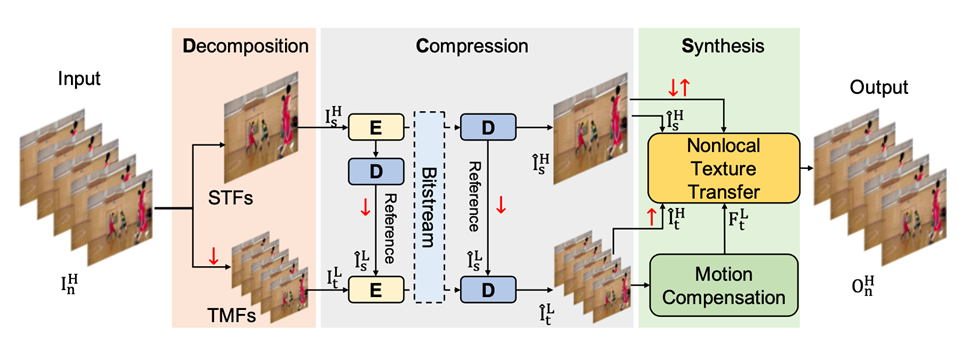 No need for additional presentation in JVET plenary was identified – JVET-T0121 recommends further study on this as follows:This contribution presents an exploratory end-to-end DL-based video coding system called DCS. In total, two deep networks are used in the system. The first I frame is coded using HEVC/VVC. The proponents said that for the MCN in the proposed DCS system, 2 pictures before and 2 pictures after in display order are used, which violates low delay constraint. Future work will be done to address this. Training and evaluation are both done in Y channel only. Against HEVC LDP anchor, the proposed DCS method reportedly achieves 24.36% average BD rate gain for GOP = 1 second, 28.24% average BD-rate gain for GOP = 2 seconds. Against VVC RA anchor, the proposed method reportedly achieves 11.74% average BD rate gain over a subset of sequences (full results not available at the time of presentation). It was reported that the running time of the synthesis module using GPU is on the order of 2.x seconds per frame for 720p resolution. It was requested to provide reconstructed video for other people to view in video mode. The proponents agreed to make such material available. It was suggested to further discuss the visual evaluation of DCS in AG 5 (visual quality advisory group). This was agreed. It was questioned why the performance of the proposed codec improves when moving from HEVC to VVC. The answer was that VVC was used not only to code the first I frame, but also to code the downsampled frames. For comparison to VVC RA, the downsampled frames were coded in RA config. It was asked how this compares to VVC coding using RPR (reference picture resampling), followed by super-resolution. The proponent will do such experiments in the future. It was commented that more information will need to be signalled by the core codec (HEVC/VVC) to enable the complete system.This was also considered in the BoG reported in JVET-T0130.JVET-T0128 [DNNVC] Preliminary results of Neural Network Loop Filter [Z. Wang, R.-L. Liao, C. Y. Ma, Y. Ye (Alibaba)] [late]In this document, preliminary results for a neural network based loop filter (NNLF) are provided. Preliminary results show that NNLF can achieve 5.57%, 12.55% and 13.62% coding gain over VVC for Y, U and V components under RA configuration for HD sequences. No need for additional presentation in JVET plenary – JVET-T0121 recommends further study on this as follows: This document presents a CNN-based inloop filter on top of VVC  which is applied before ALF. A coding gain of −5.57%	−12.55%	−13.62%is reported for class B sequences. 32 residual layers are used. It is asked whether the filter was tested switching off deblocking filter and SAO. The answer is no. It is asked whether specific tools were switched off for the generation of the training data. The answer is no.  Four different CNNs were trained for four QP ranges. The frame-level QP is used to select the model, where the model selected depends on the range the frame-level QP belongs to. An expert commented that this may lead to the phenomenon that several CNN models are used for a single sequence (at least in RA). It is further asked what the impact of this QP dependency on the training-data selection was. The answer is that the training data were split only according to the input QP. It is commented that this may be further studied.  It is asked how the four QP ranges were determined. The answer is that this was an ad-hoc decision. A CTU level flag for luma and chroma was used. The CNN is applied to the whole frame and afterwards, the output samples are selected depending on the CTU flag. It is asked what it means that in the training the frames were cropped to 128x128. It means that in the training, for each frame only a part of size 128x128 is used. The learning rate is 0.001, decay by half after 10 000 epochs, each epoch consists of about 137 iterations. It is asked whether inter- and intra-frames were separated for the training. The answer is no. It is asked whether the filter is applied to all temporal layer frames. The answer is yes. It is asked which up- and down-sampling methods are used. For the up-sampling, just a repetition is used. For the down-sampling, the top-left sample is selected. It is asked why down- and up-sampling were used. The answer is that the input channels should be of equal size. It is confirmed that this leads to interactions between all channels by the nature of the CNN. It is asked which loss function was used in the training. The answer is MSE, 8*Y+U+V. It was asked what steps are planned for a complexity reduction. This will be determined in the future.  This was also considered in the BoG reported in JVET-T0130.High-level syntax (HLS) proposals (15)AHG8: Layered coding and resolution adaptivity (2 – also included in 6.2)See also section 6.2.JVET-T0070 AHG9/AHG8: Scalability dimension SEI message [Y.-K. Wang, L. Zhang, K. Zhang, Z. Deng (Bytedance)]See section 6.2.JVET-T0080 AHG9: Multilayered OLS decoded picture assembling SEI message [E. Thomas (TNO)]See section 6.2.AHG9: SEI message studies and proposals (14)See section 4.1 for errata considerations and section 7.1 for joint meeting discussion.JVET-T0049 Composite Picture Information SEI Message [Hendry, H. Jang, S. Kim, J. Lim (LGE)]This contribution was discussed 2130 Wednesday 7 October 2020 (chaired by JRO & GJS).This contribution proposes a design for a composite picture information (CPI) SEI message. A composite picture is a picture created / generated from rectangular patches from pictures in an access unit. Similar SEI messages were proposed by JVET-S0123 and JVET-S0107. It is asserted that the design proposed in this contribution differs from the previous contributions as follows:The proposed design works for composite picture from not only multi layers but also from a single layer bitstream.The proposed design provides more details about handling of issues related to gap and overlap of patches in composite picture.In the proposed design, the association between CPI SEI message and its associated output layer set (OLS) is made by carrying CPI SEI message in scalable nesting SEI message. It is asserted that this design is more aligned with how other SEI messages that are associated with OLS.The proposed design provides ways for reducing bit cost for signalling.The design principles of the proposed CPI SEI message are provided in section 2 of this document.A scene could be composited from pictures in different layers or from regions of pictures.Examples were shown in two figures.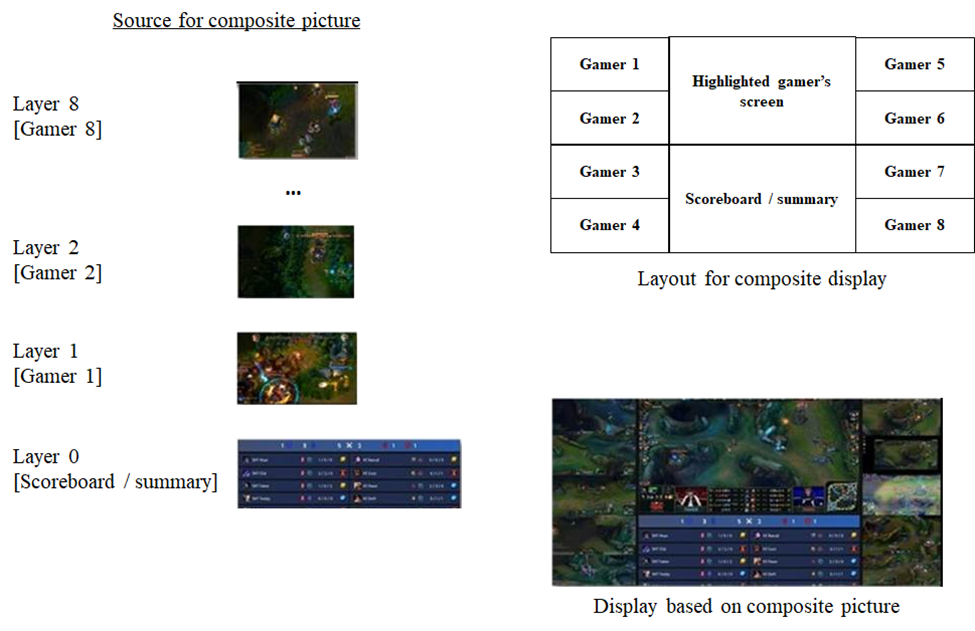 Use of composite picture in broadcasting / streaming online game program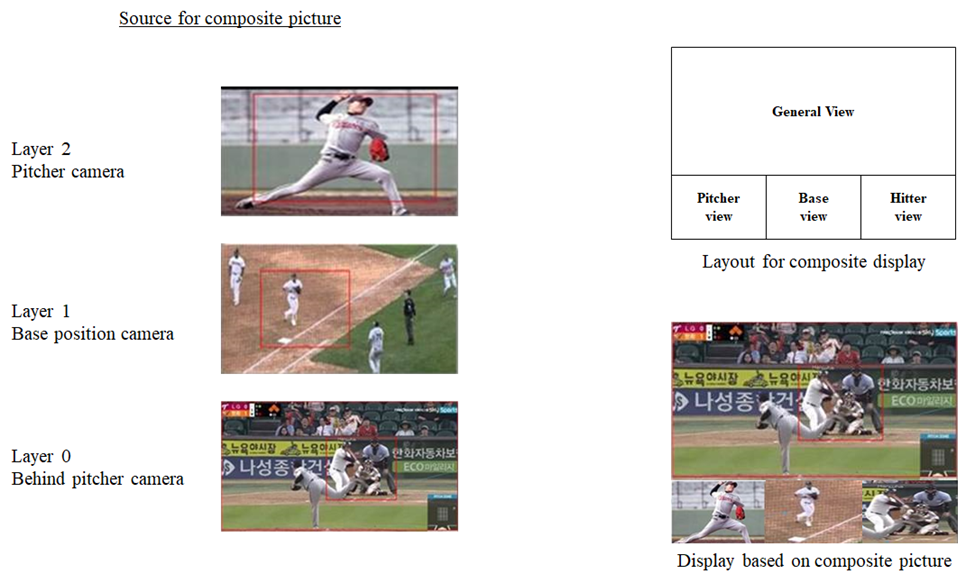 Use of composite picture in broadcasting / streaming live baseball gameFor supporting composite picture based for multilayer bitstream, the following SEI message design principles were proposed:Composite picture information (CPI) SEI specifies information to create / generate a composite picture from one or more pictures in an access unit.A composite picture contains one or more rectangular shaped patches.No particular relationship between the patches and subpictures or tiles was proposed.In a previous related contribution, using only whole pictures was envisioned.In this usage, some parts of the decoded pictures would not be used in the composite picture.Patches of a composite picture belong to rectangular areas in pictures of the same access unit.For each patch in a composite picture, the following information is signalled:The location of the patch in the composite picture. This information can be signalled as the position of the top-left corner of the patch in the composite picture.The size (i.e., width and height) of the patch in the composite picture.The source of the pels of the patch. This includes the following information:The layer id of the picture in the associated access unit.The location of the area in the picture that corresponds to the patch (i.e., top-left corner)The size of the area in the picture that corresponds to the patch.The size of a patch in a composite picture shall be greater than 0 and the associated area (i.e., the source of the pels of the patch) in the associated picture shall be greater than 0.There can be gap between two neighbouring patches in a composite picture. In other words, there may be area in the composite picture that is not covered by any patch.There can be overlap of patches in a composite picture. In other words, there may be area in the composite picture that is covered by two or more patches.When there is overlap between two patches, the patch with higher index is rendered after the patch with lower index such that in the overlapped area between the two patches, the pels come from the patch with higher index.There shall be no two patches with the same size that covered the same area in a composite picture. This is intended to avoid signalling redundant patch(es) as there is only one will be displayed / visible.Two patches in a composite picture may have the same corresponding area in the same picture.A patch in a composite picture shall correspond an area in a picture from an output layer only.It is possible that a patch in a composite picture corresponds to an area in a picture from an output layer but the picture is not outputted by decoder (e.g., the PictureOutputFlag of the picture is derived to be equal to 0 due to certain condition). In such situation, implementer of the SEI message may skip copying the pels from the source area to the patch in the composite picture (e.g., a gray patch is shown in the composite picture).A CPI SEI message describes composition for its associated OLS. The association is established by allowing CPI SEI message to be carried in a scalable nesting SEI message.When a scalable nesting SEI message contains CPI SEI message(s), the value of the value of sn_ols_flag shall be equal to 1.When a CPI SEI message is not present in a scalable nesting SEI message, it applies to the targetOLS (i.e., to the whole bitstream being decoded).The CPI SEI message applies to AU A that contains the SEI and all AU that follow AU A in output order until one of the following is true:The end of the bitstream.The next AU contains a new CPI SEI message that applies to the same OLS.There shall not be two CPI SEI messages associated with the same OLS but contain different content in an AU. This would create problem for implementer to choose which one is the correct one. Thus, it is constrained that when two CPI SEI message are present in an AU and they are associated with the same OLS, they shall have the same content.When present, CPI SEI message is present in AU with TemporalId equal to 0 to avoid the SEI being removed during sublayer extraction.When present in a CVS, the first of the CPI SEI message to be present in the CVSS AU.Possible bit-saving for signalling:For signalling the position and size of the patch and size of the composite picture, instead of using ue(v) coding, signal the bit length for the coding and code those syntax elements using u(v).Signal a flag to specify whether scaling is allowed. When scaling is not allowed, the size of patch in the composite picture does not need to be signalled as it can be inferred to be equal to the size of the associated area in the source picture.Signal a flag to specify whether cropped picture is used for the composite picture. When the flag is equal to 0, the location of the associated area in the source picture does not need to be signalled as it can be inferred to be equal to the top-left corner of the picture.The size of the composite picture can be not signalled. This can be inferred from the position and size of patches that make up the composite picture.A participant commented that using some externally filled cache image could also be considered.The envisioned use would have all the pictures within one multilayer bitstream. It was commented that there can be use cases that don’t obey that assumption, and a system could provide such functionality.Another participant commented that this is basically a scene description language as would be found in some system designs.It was asked how to deal with extraction – e.g., if some pictures have been removed from the bitstream. There would be nesting in an OLS to prevent that.There was also discussion of what happens if the composite picture references a non-output picture. The proponent suggested that filling such areas with flat grey could be an approach to handle that.Multiparty videoconferencing was a described potential use.Subpicture usage was mentioned as something that can provide a similar functionality. It was noted that subpictures do not support overlap and that gaps are more difficult using subpictures.A proponent of a previous related proposal said that a layout based on whole pictures (first figure) could use in-place decoding to avoid needing an extra memory buffer.Picture overlap with a precedence was proposed.Basic questions were:Should such functionality be done in an SEI message or in a system layerIf in an SEI message, how general should it be?There was discussion of whether synchronization would be easier if this is done within a video bitstream or by a system.It was suggested to consider this in a joint discussion with MPEG Systems and Requirements.See also JVET-T0080 (and JVET-S2017).See section 7.1 for joint meeting discussion.JVET-T0080 AHG9: Multilayered OLS decoded picture assembling SEI message [E. Thomas (TNO)]This contribution was discussed 2215 Wednesday 7 October 2020 (chaired by JRO & GJS).This contribution presents a motivation for a combination of the decoded pictures from different layers based on PoC value as opposed to time-based combination for composition use cases.The proposal is based on the section 2 of JVET-S2017 “Technologies under consideration for VSEI” and can be summarized as follows:Each layer contains the information determining its position in the assembled output picture.Each layer holds the information of its neighbouring layer.The position of each layer in the assembled picture is thus calculated based on the signalled information and the target OLS.Decoded pictures with the same PoC are assembled into the assembled picture.The existing cropping operation is applied to each decoded picture before assembled into the assembled picture.Figures showing alternative approaches are below: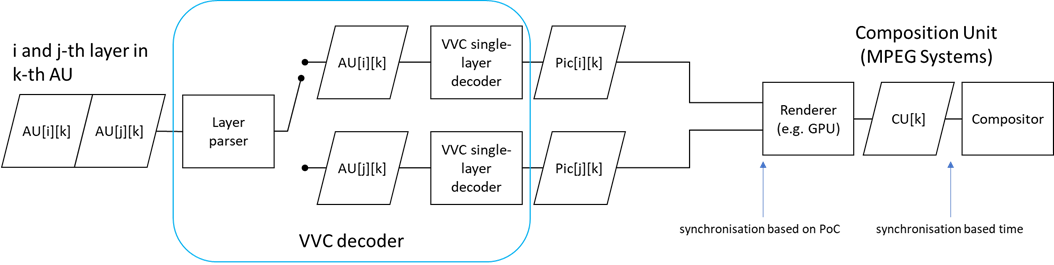 PoC-based and time-based synchronization in video pipeline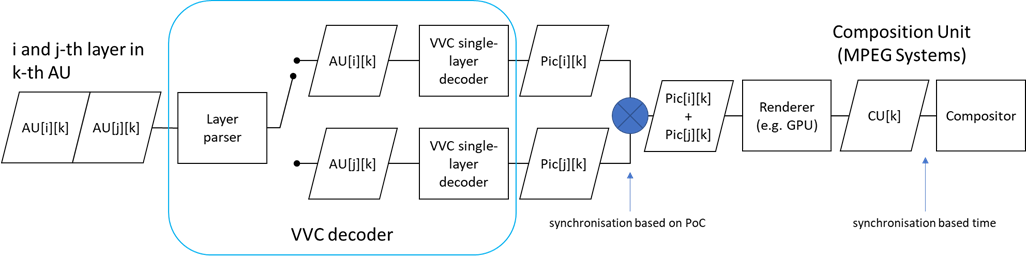 PoC-based layer combinationThis does not propose using overlaps or gaps.It was suggested to consider this in a joint discussion with MPEG Systems and Requirements.See also JVET-T0049 (and JVET-S2017).See section 7.1 for joint meeting discussion.JVET-T0053 AHG9: VVC and VSEI Annotated Regions SEI message [J. Boyce, P. Guruva reddiar (Intel)]This contribution was discussed 2240 Wednesday 7 October 2020 (chaired by JRO & GJS).It is proposed to add an annotated regions SEI message to VVC and VSEI, with identical SEI message payload syntax to that used in HEVC. Draft text and VTM software are provided.VVC does not yet have an annotated regions SEI message.The proposal contains only adjustment for terminology and the interface between VVC and VSEI.Persistence was discussed, but the proposal is to keep this the same as previously specified in HEVC (and in an AVC output document).It was noted that persistence scope is discussed in an errata report. The proponent indicated that a modified persistence would be complicated to specify, and did not propose any modification of that aspect.It was asked whether there should be some interaction between the annotation and the subpictures concept. The proponent said that since objects do not align with subpictures, the concepts should probably not be coupled.Decision: Remove the persistence aspect from the errata collection.Decision: Adopt as WD, targeting v2 (when that happens).See also JVET-T0059, which is a proposed generalization of the AR SEI message in three ways.See also JVET-T0050, JVET-T0051, JVET-T0052.JVET-T0059 AHG9: Object representation SEI message [J. Chen, Y. Ye, J. Hu, K. Li, L. Hu, Y. Long (Alibaba)]This contribution was discussed 2300 Wednesday 7 October 2020 (chaired by JRO & GJS).This contribution proposes to provide an object representation SEI message in VSEI to represent objects detected or tracked in the pictures. The objects are represented by bounding boxes or bounding polygons with the depth in the proposed SEI message. Primary and secondary attributes of the object may also be signalled in the proposed SEI message.In the second version, the design of secondary label present flag was simplified and some bugs in the syntax table and semantics were fixed.HEVC supports the annotated regions SEI message, which is currently not in the VSEI spec. Though the proposed object representation SEI message is similar to the annotated regions SEI message in some aspects, its syntax supports the following capabilities that are not available in the annotated regions SEI message but are asserted to be necessary to some applications: Ability to represent a non-rectangular object using bounding polygons: some sophisticated object detection mechanism on the cloud can trace the object contour accurately, and such information could provide useful features (e.g. virtual background); Ability to attach up to two labels to a represented object: the proposed SEI can attach a primary label and a secondary label to a represented object, for example, the primary label can be “car” vs. “pedestrian” and the secondary label can be “red,” “blue”, or “yellow” for a car and “walking” or “standing” for a person; The depth of an object: the distance to the “camera” allows the rendering device to determine occlusion more accurately, and to select which objects to emphasize. For the “secondary” label, a participant said that the primary/secondary content could be embedded within a label – e.g., “car, red”. For more than two degrees (primary, secondary, tertiary, etc.), the proponent said the signalling would get more complicated.It was commented that the polygon case may need “sensibility constraints”. There are no semantics to ensure that the data that is sent is actually some polygon. There is no definition of what region is identified – which samples in the picture are within the “polygon” and which are not.It was also commented that the number of vertices of the “polygon” is unconstrained as proposed.The proponent of JVET-T0053 said there could be a benefit of not deviating from what is done in HEVC, by having tools and workflows that work the same way for the different contexts.It was commented that if one scheme is a subset of the other, then some workflows could use the subset only.It was commented that if we specify a generalization, we could also hypothetically specify a new SEI message for HEVC using the generalized form to support it in the HEVC context as well as in the VVC context.It was commented that the use case for the existing form seems more clear than with polygons.Among the three proposed generalizations, it was commented that the first and third seem the most potentially interesting.Not much non-proponent support was expressed.Further study of generalizations was encouraged, perhaps as a separate SEI message.JVET-T0050 AHG9: HEVC Annotated Regions SEI message software update for HM [P. Guruva reddiar, J. Boyce (Intel)]This contribution was discussed together with JVET-T0051 and JVET-T0052 at 0635 on Friday 9 October 2020 (chaired by JRO & GJS).An update is provided for the HM software encoder implementation of the Annotated Regions SEI message. This version of the software detects static regions in the input configuration file and avoids updating the per picture region parameters (position and size) signalled in the SEI message for static regions.The contributions were appreciated. In the discussion, it was suggested to submit a merge request in GitLab for the newly provided software (both for this and the similar associated contributions), and to work with the software coordinator on exactly how to handle them.See also JVET-T0051, JVET-T0052, JVET-T0053.JVET-T0051 AHG9: Object tracking information file format for use with Annotated Regions SEI messages [P. Guruva reddiar, J. Boyce (Intel)]This contribution was discussed together with JVET-T0050 and JVET-T0052 at 0635 Friday 9 October 2020 (chaired by JRO & GJS).This contribution describes an uncompressed file format defined for describing per picture object tracking information. Example files for the JVET Class E test content is provided, based on annotations provided by Simon Frasier University. Python scripts are provided to create HM or VTM Annotated Regions SEI config files from the object tracking information text files, and to generate the object tracking information files from the decoder’s output SEI message logs.The Python scripts are the same for HM and VTM (assuming adoption into VTM), but a bit different for JM, as discussed in JVET-T0052.See also JVET-T0050, JVET-T0052, JVET-T0053.JVET-T0052 AHG9: AVC Annotated Regions SEI message software for JM [P. Guruva reddiar, J. Boyce (Intel)]This contribution was discussed together with JVET-T0050 and JVET-T0051 at 0635 Friday 9 October 2020 (chaired by JRO & GJS).The Annotated Regions SEI message for AVC has been included in a draft specification output document, JCTVC-AN1006. In this contribution, software is provided for inclusion of the feature in the JM reference software. This contribution provides software for supporting the Annotated Regions SEI message in the JM reference software. It is very similar to the HEVC HM software implementation, provided in JVET-T0050, but has updated the input configuration file to align with the JM software.See also JVET-T0050, JVET-T0051, JVET-T0053.JVET-T0056 AHG9: SEI manifest and SEI prefix indication SEI messages [Y.-K. Wang (Bytedance), T. Stockhammer (Qualcomm), A. M. Tourapis, D. Singer (Apple)]This was discussed in session 13 at 0840 Tuesday 13 October (chaired by GJS & JRO).This contribution proposes to bring the SEI manifest SEI message and the SEI prefix indication SEI messages that are in AVC, HEVC, and V-PCC to VVC/VSEI.Compared to the HEVC text for these two SEI messages, only two changes are made, as follows:In the NOTE in the semantics of the SEI manifest SEI message, the mentioning of the two SEI messages that are not present in ITU-T H.266 | ISO/IEC 23090-3 or ITU-T H.274 | ISO/IEC 23002-7 is removed.The persistence scope of the two SEI messages in the informative table is changed from "The CLVS containing the SEI message" to "The CVS containing the SEI message", to be aligned with the semantics of the SEI messages. Note that this change is also proposed as an errata item for HEVC in JVET-T0054. This is not needed for AVC as AVC does not have such an informative table.There was discussion of whether the VSEI standard has the right scope to be able to specify this, or if it should be in the VVC standard instead. The VVC standard has awareness of the SEI messages and payload types that are in the VSEI standard, but not vice versa.Decision: Adopt into an output draft for VVC; further study whether it would be possible to put this in VSEI instead.JVET-T0071 AHG9: SEI messages for support of cross RAP referencing based video coding [Y.-K. Wang (Bytedance)]This was discussed in session 13 at 0900 on Tuesday 13 October (chaired by GJS & JRO).This contribution proposes the following two aspects for VVC/VSEI:The DRAP indication SEI message is extended by adding a random access point (RAP) picture ID, where a RAP picture is either an IRAP picture or a DRAP picture.A new SEI message, named type 2 DRAP indication SEI message, is added, to indicates type 2 DRAP pictures and provide RAP picture IDs of the type 2 DRAP picture itself and the list of RAP pictures it depends on, where a type 2 DRAP picture is a picture that may use the associated IRAP picture and a few other (type 1 or type 2) DRAP pictures for inter prediction reference.DRAP (as currently specified) indicates that the current picture and all following pictures, in both decoding order and output order, can be correctly decoded without referring to any earlier pictures in decoding order except the associated IRAP picture.It is asserted that the proposed changes enable full support of the so-called cross RAP referencing based video coding approach.If we don’t want to extend the syntax of the existing DRAP indication SEI message, the type 2 DRAP indication could be used instead of it, although this would not be interpreted by older decoders. Both could be used at the same time.It was commented that VVC / VSEI does not have the recovery point SEI message. GDR pictures were said to have a similar functionality to what was provided by that SEI message.Stopped here at the end of session 13.This was further discussed in session 14 at 1900 Tuesday 13 October (chaired by GJS & JRO).The signalling includes a sort of duplicate DPB description. The purpose of this is not really for the video decoder, but more for a MANE.One participant said this seems like a valuable proposal to address real-world use cases, e.g., can handle referencing across scene changes.The proponent said this could help reduce the need for IRAP pictures and that the current DRAP picture design could result in a very long-distance reference to an IRAP picture. This would allow an intermediate update of the IRAP content in a DRAP prior to referencing by another DRAP picture.It was commented that one could imagine a temporal sublayering structure of such DRAP usage. The concept was said to somewhat conceptually overlap with temporal sublayering.It was asked what this can do that temporal sublayering cannot. This could indicate the use of a specific subset of “lower layer” pictures that are needed, rather than implying that all are needed (possibly with cascading dependencies). A participant supported this proposal, mentioning the cascading depencies.It was noted that VVC does not have an indication of sub-layer non-reference pictures (alternatively, the encoder could put such a picture in the next higher layer, shifting the structure up by one temporal sublayer).It was remarked that the “type 2” term might not be the best – e.g., the term “extended” was suggested instead.The useful case was said to be when the encoder generates the SEI message while encoding - not by producing the SEI message by scanning the bitstream. An encoder the directly encodes into a file format would also likely not need this, as the functionality could be expressed in the file format track information.Further study was encouraged to determine for certain whether this is a practical need.JVET-T0066 AHG9: IRAP only HRD SEI message [R. Skupin, Y. Sanchez, K. Suehring, T. Schierl (Fraunhofer HHI), Y.-K. Wang, L. Zhang (Bytedance), S. Deshpande (Sharp)]This was discussed in session 14 at 1940 Tuesday 13 October (chaired by GJS & JRO).This document proposes to add a new IRAP only HRD (IOH) SEI message to VVC that carries HRD information for an IRAP-only sub-bitstream that can be used in decoder trick play operation. The proposed IOH SEI message indicates irap_only_level_idc, a maximum speedup as well as bit rate and CPB size of the IRAP-only sub-bitstream. Related changes to the scalable nesting SEI message in Annex D and extraction process and HRD timing derivation in Annex C are proposed.There had been a related previous contribution JVET-R0068.DASH has a mode specifically for IRAP-only play.It proposes an indicated maximum allowed amount of speed-up of HRD operation.It was asked whether encoders would really be likely to be designed to voluntarily provide such information (and to set the information correctly obey the expressed constraints) and whether decoders (or receiving systems) would really use it. The motivation described by the proponent is to be able to provide an expression of conforming behaviour in the syntax.It was commented that encoders often don’t really be designed with great concern for strict HRD conformance behaviour.Exact time speed matching was also said to not necessarily be so important for trick play.Further study was encouraged to determine for certain whether this is a practical need.JVET-T0070 AHG9/AHG8: Scalability dimension SEI message [Y.-K. Wang, L. Zhang, K. Zhang, Z. Deng (Bytedance)]This was discussed in session 21 at 2310 on Thursday 15 October (chaired by GJS & JRO).This is proposed to be at the CVS level, having information for all the layers in a CVS.Additional information would be needed for complete interpretation such as camera parameters, depth channel interpretation, alpha channel interpretation specification.It was suggested to consider the potential use of a very large number of layers, saying that we should make sure to produce something relatively “future proof”.It was commented that “vps_max_layers_minus1” should be “sd_max_layers_minus1”, although perhaps those should be required to be equal to each other.It was commented that the SEI message approach seems like a good one for handling this sort of information.Further study was encouraged toward development of a more complete approach.JVET-T0076 AHG9: ALF control SEI message [H.-B. Teo, H.-W. Sun, C.-S. Lim (Panasonic)]This contribution is a further follow-up proposal on JVET-R0190, JVET-Q0319 and JVET-P0179. In the case when ALF module is disabled through bitstream header, post-filter hint based on ALF control SEI messages are decoded. The proposed SEI message is used to enable the ALF module to filter the reconstructed image for output using the accompanied ALF filter flags and filter coefficients. This contribution provides evidence about possible application cases and benefit. The source code for encoder and decoder implementations was available.See section 7.1 for joint meeting discussion.Some use case information was presented for this in session 23 at 0900 on Friday 16 October (chaired by GJS & JRO).The demonstration showed the effect of selective sharpening and blurring filtering. See, for example, slide 12 of the included presentation deck.The VSEI standard reportedly does not contain the equivalent of the post-filter hint SEI message as in AVC and HEVC.It was commented that the equivalent processing could be done with a double-frame-rate decoder that has ALF on every-other picture, with non-display indication for the unfiltered pictures.JVET-T0090 AHG9: Digital signature SEI message [J. Xu, Y.-K. Wang, L. Zhang, K. Zhang (Bytedance)]This document proposes a digital signature SEI message. The stated purpose of this proposed SEI message is to provide a mechanism to protect a segment/whole video from tampering.See section 7.1 for joint meeting discussion. Further detailed presentation was not deemed necessary at this meeting.JVET-T0092 AHG9/AHG11: Neural network based super resolution SEI [T. Chujoh, E. Sasaki, T. Ikai (Sharp)]In this contribution, a framework for introducing a super-resolution post-filter using NN (neural network) is proposed. In VVC, RPR (reference picture resampling) has been introduced. As a result of some experiments to change the resolution of the whole sequence, in several 4K sequences, there were some coding gains. In this experiment, the up-sampling filter is used the interpolation filter of VVC. If some super-resolution post-filters using NN are introduced, the visual quality will be more improved. For example, MPEG NNR which is discussed in SC29/WG4 can describe neural networks efficiently. In this contribution, a simple SEI which can encode and decode a neural network for super-resolution is proposed. The contribution recommended that AHG11 should consider a method of using RPR.See also notes for this contribution in section 5.2 and also for JVET-T0096.See section 7.1 for joint meeting discussion. Further detailed presentation was not deemed necessary at this meeting.Other (1)JVET-T0077 CICP use cases for signalling of still image graphics (chyrons) in video [Y. Syed, W. Husak, C. Seeger]This was discussed in session 21 at 2245 on Thursday 15 October (chaired by GJS & JRO).This informational document provides a number of example use cases of the need for signalling still image graphics or “chyrons” that are used in different types of video experiences. Traditionally the use of chyrons are used in production of linear video feeds to composite still graphics images with the video. With the advent of IPTV technologies, increasingly the use of still image graphics is happening more downstream and closer to the consumer to create more localized or personalized experiences. With the introduction of HDR video, still image graphics needs to be closely matched with the video feed or otherwise presentation visual artefacts will manifest (e.g. flaring or dimming). It was reported that with proper signalling of the still image graphic (PQ, HLG, or SDR), these types of mismatches can be avoided. This document indicates near-term and future use case examples where these issues may become more relevant and encourages more exploration of this topic.It was commented that these issues may be systems matters. The contributor said that ICC profiles and various file formats such as TIFF (which may be specified in SMPTE and ISO standards) could be involved. JPEG Part 4 was reported to have relevant colour profile handling aspects. The contributor suggested that this should potentially be discussed in the technical report on usage of video signal type identification (UVSTP, ITU-T H.Sup19 and ISO/IEC 23091-4). Further study was recommended, particularly including consideration of systems environment interaction, and whether is a systems matter rather than a video coding topic.Plenary meetings, joint meetings, BoG reports, and summary of actions takenBeyond the joint meetings listed below, information sharing sessions with other WGs of the MPEG community were held on Monday 12 October 0500–0720, Wednesday 14 October 0500–0610, and Friday 16 October 2100230.Joint meeting of JVET, VCEG, MPEG Systems, MPEG Requirements Monday 12 October 2000100The following topics were discussed in this joint session.New SEI proposals with potential systems impactMultilayer compositing (JVET-T0049, JVET-T0080)System functionality or appropriate for “in-band” signalling?Proponent indicated ease of synch by in-band approachOthers said this seemed more like a system functionality, e.g.one could have multiple ways of composing scenes from the same content orcould composite decoded content with the content of some other bitstream(s)Another participant said that the compositing functionality is ordinarily something outside of a decoder.The potential for “hints” to convey to an outside process was mentioned as a possibility, but not in-band composition.Two variations were in the previous TuC output document JVET-S2017; a third one is proposed in JVET-T0049Further study may still be warranted, but no action and no output was planned at this meeting.Digital signature (JVET-T0090)Similar concept was proposed at the previous meeting in JVET-S0051, with extensive discussion (see the previous meeting notes) and a conclusion of “Further study was encouraged, and should involve the question of why this should be done in the sample domain in important use cases, and should involve security experts.”Question: Verification would involve decoding first, followed by verification checking.What is new in the proposal since the last meeting: Adding fingerprint scheme and type indicators for digital signature type and hash type.It was commented that typical integrity checking methods operate in the compressed domain (including only relevant NAL units) - not on decoded pictures. Content access (CA) control and content protection (CP) are also typically involved in security related applications.The situation had not significantly changed, and further study along the lines previously identified was requested. It was further commented that more realistic application scenarios where this would be used should be provided.Post-processing controlNeural-net super-resolution (JVET-T0092)Conceptually similar to post-process filteringPotentially large amount of data for neural networkLikely high complexity of the post-processing operation itselfDesigned for a specific resampling ratio? Would that match the need for the decoder-side display?For further study - the NN processing technology doesn’t seem yet mature for actionALF post-filter control (JVET-T0076)Why have this if the decoder has in-loop filtering capability? Would out-of-loop be better than in-loop?A proposed use case is to add post-processing for pre-encoded content without transcodingSharpening filtering is another example use described in the proposal.Extra buffering capacity may be necessary (to hold both the decoded and post-processed pictures, also considering reordering delays)It was commented that this would require specific support in decoders, and thus does not “come for free”For further study - benefit and implementation aspects would need further justification.“Traditional” SEI message proposalsScalability dimension (JVET-T0070)IRAP-only HRD (with level) (JVET-T0066)Cross-DRAP referencing (JVET-T0071)Previously known topicsAnnotated regions (JVET-T0050, JVET-T0051, JVET-T0052, JVET-T0053, JVET-T0059)SEI manifest & SEI prefix (as in HEVC, AVC, V-PCC) (JVET-T0056)In previous TuC JVET-S2017Joint meeting of JVET, VCEG (Q6/16), MPEG Requirements, and MPEG Video Tuesday 13 October 0500–0600Future video coding work planning was conducted during this joint meeting, including:High bit depth / high bit rate (discussed at previous meeting) for VVCClear potential for some near-term amendment (e.g. CD April, DIS July, FDIS January 2022)Neural network-based video coding explorationIt was agreed by VCEG and WG2 of MPEG to move “DNNVC” into JVETTool levelEnd-to-end / broader investigationRequirements aspects to be studied in VCEG and WG2 of MPEG while technical work is in JVETNo immediate action to develop an amendment or new standardJPEG is planning a nearer-term “JPEG AI” effortThis may have some “machine vision” / “machine consumption” aspectsOther potential work (e.g. other coding efficiency approaches)MPEG Video (WG4) is continuing to work on more immersive video and dense light fieldsVideo coding for machines (under study in WG2) - still relatively early exploration - potential for a Call for Evidence to be issued soon (possibly with additional phases of work)Neural network representation (NNR) as under development in WG4 may be a technology that could be used in other work that needs NN technologyIt was agreed that JVET should study general improved coding efficiency technology (our efforts should not be limited to neural network technology)JVET-T0065 Conformance points for multilayer 8K [F. Bossen (Sharp)]8K enhancement layer with 4K 60 fps base layer - Level 6.2 cannot support RA config with GOP size 32; 14 buffers needed and only 8 available. (We have been using GOP size 16, which would be 12 buffers needed with only 8 available.)The contributor said the penalty of reducing GOP size below 16 would probably be 5–10%. (The penalty for 16 rather than 32 is about 3%.)Proposal suggests to consider doubling the DPB size for the multilayer profilesOn the other hand, it had been intended that scalability could “come for free” in terms of basic complexity requirementsAlternatively, the proposal suggests to consider defining a new level with higher DPB capacityPotential performance of such a scheme was discussed.The proposed operation point was said to already be practical for current implementation - mostly a matter of memory rather than anything else. The throughput requirement is already sufficient at level 6.2; only the memory capacity is a problem.Some support for action was expressed, while others suggested additional study.It was agreed to establish such an additional level – with details to be worked out.Joint meeting of JVET, VCEG (Q6/16), MPEG Systems, and MPEG Video Tuesday 13 October 2030100This joint meeting was held to discuss an incoming liaison statement from DASH-IF to MPEG systems.T. Stockhammer presented the liaison statement.With adaptive streaming becoming the dominant usage of video content, DASH-IF considers codec initialization, random access, switching, splicing, ad insertion, etc., and desires conformance bitstreams to test these functionalities.The discussed aspects consider the boundary between a system and a video elementary bitstream. In video coding standards, we tend to consider our domain ending at an “end of bitstream NAL unit”.Some of this can get into difficult “gray areas” where it is difficult to ensure seamless behaviour.It was commented that perhaps some other organization might want to specify that a concatenation of bitstreams must play seamlessly; that it may be difficult or inappropriate for a video conformance specification to include concatenated transitions between substantially different configurations.It was commented that some aspects are application specific.However, it was also suggested that where there is some clear requirement in a video coding standard (e.g. to handle a buffer flow or transition), it is desirable for the conformance test set to test that.In terms of schedule, VVC conformance is planned to go to CD ballot as an output of this meeting. Specific proposals for inclusion in the conformance test set (especially if accompanied by volunteers to supply the bitstreams and descriptions) are generally welcome. For EVC, a DIS ballot is planned in MPEG as an output of this meeting.Bitstream that test profile/level/picture-size/bit-depth/colour-format transitions and non-IDR startup of a bitstream are desirable.There are also interop tests conducted outside of our organization (e.g. in MC-IF), which can also be helpful.Adding more tests to conformance specs later after v1 is also welcome.MPEG Systems was planning to reply to the ILS and to provide information on the current status and plans.There was also some ongoing discussion of whether conformance tests should be considered normative standards or not. A possibility was described by MPEG Systems for there to be a standardized “snapshot” periodically and also an informal repository.Joint meeting of JVET, VCEG (Q6/16), MPEG Visual Quality Assessment Wednesday 14 October 1900–1930The status of verification test planning was reviewed and discussed, as follows:SDR UHD testing completed – produce output report.For SDR HD, plan SDR RA as well as SDR LD, as suggested at Sep. AHG meetingSequences proposed by Alibaba as conversational content appropriate for LDAnother proposed by Ericsson.Having some gaming content would be desirable. True gaming content can sometimes have very fast action. Witcher sequence used in dry run was originally 120 Hz and was played at 60 but was still perceived as too fast.For HDR, see JVET-T0106 for suggested viewing configuration. Have played from MP4 files, but formal test should avoid the transcoding. HHI has a way to play raw material to HDR display. This has worked well for PQ but there has been some problem with the VLC player for HLG content.For 360°, checking QP settings to cover quality range. The ERP scheme seems ready for performing the testing. Blending for CMP has helped (see the notes for JVET-T0118), although some artefacts remain at mid to low rates.P-CMP/GCMP padding was being done by just repeating the row/column content at the encoder side. [Reported at 2125 in Session 20: Correct notes as necessary - this is not correct.]In the discussion, it was strongly suggested to study instead use the content from corresponding spatial positions in spatially neighbouring faces (at the positions that will be used for the blending).MPEG VQA (AG5) was planning to send an LS to ITU-T SG12.VCEG was planning to send a reply to ITU-R WP 6C.Agreed plan: MPEG VQA will send an LS to ITU-T SG12 and ITU-R WP 6C; VCEG will send a brief reply and note it. The LS will say there will be an investigation of the suggested video test material for its potential use in our work.BoGs (2)The following break-out groups were established at this meeting and produced the below-listed reports.JVET-T0124 BoG report on common test condition for high bit depth, high bit rate, and high frame rate coding [T. Ikai]See section 5.1.1JVET-T0130 BoG Report: Neural Network-based Video Coding Technology [A. Segall]5.2.1Project planningCore experiment and exploration experiment planningA CE on entropy coding for high bit depths and high bit rates was established, as recorded in output document JVET-T2022.An EE on neural network based video coding was established, as recorded in output document JVET-T2023.Drafting of specification text, encoder algorithm descriptions, and softwareThe following agreement has been established: the editorial team has the discretion to not integrate recorded adoptions for which the available text is grossly inadequate (and cannot be fixed with a reasonable degree of effort), if such a situation hypothetically arises. In such an event, the text would record the intent expressed by the committee without including a full integration of the available inadequate text.Plans for improved efficiency and contribution considerationThe group considered it important to have the full design of proposals documented to enable proper study.Adoptions need to be based on properly drafted working draft text (on normative elements) and HM encoder algorithm descriptions – relative to the existing drafts. Proposal contributions should also provide a software implementation (or at least such software should be made available for study and testing by other participants at the meeting, and software must be made available to cross-checkers in EEs).Suggestions for future meetings included the following generally-supported principles:No review of normative contributions without draft specification textVTM algorithm description text is strongly encouraged for non-normative contributionsEarly upload deadline to enable substantial study prior to the meetingUsing a clock timer to ensure efficient proposal presentations (5 min) and discussionsThe document upload deadline for the next meeting was planned to be Wednesday 30 Dec. 2020.As general guidance, it was suggested to avoid usage of company names in document titles, software modules etc., and not to describe a technology by using a company name.General issues for experimentsIt was emphasized during the opening plenary on January 9 that those rules which had been set up or refined during the 12th JVET meeting should be observed. In particular, for some CEs, results were available late, and some changes in the experimental setup (particularly in CE4) were not discussed on the JVET reflector.Group coordinated experiments have been planned as follows:“Core experiments” (CEs) are the coordinated experiments on coding tools which are deemed to be interesting but require more investigation and could potentially become part of a draft standard by the next meeting or in near future.“Exploration experiments” (EEs) are also coordinated experiments. These are conducted on technology which is not foreseen to become part of a draft standard in near future. Investigating methodology for assessment of such technology can also be an important part of an EE. (Further general rules for EEs, as far as deviating from the CE rules below, should be discussed in a future meeting. For the current meeting, procedures as described in the EE description document are deemed to be sufficient)A CE is a test of a specific fully described technology in a specific agreed way. It is not a forum for thinking of new ideas (like an AHG). The CE coordinators are responsible for making sure that the CE description is complete and correct and has adequate detail. Reflector discussions about CE description clarity and other aspects of CE plans are encouraged.A description of each experiment is to be approved at the meeting at which the experiment plan is established. This should include the issues that were raised by other experts when the tool was presented, e.g., interference with other tools, contribution of different elements that are part of a package, etc. The experiment description document should provide the names of individual people, not just company names.Software for tools investigated in a CE will be provided in one or more separate branches of the software repository. Each CE will have a “fork” of the software, and within the CE there may be multiple branches established by the CE coordinator. The software coordinator will help coordinate the creation of these forks and branches and their naming. All JVET members will have read access to the CE software branches (using shared read-only credentials; the method for members to obtain the credentials is TBA on the reflector).During the experiment, revisions of the experiment plans can be made, but not substantial changes to the proposed technology.The CE description must match the CE testing that is done. The CE description needs to be revised if there has been some change of plans.The CE summary report must describe any changes that were made in the process of finalizing the CE.By the next meeting it is expected that at least one independent cross-checker will report a detailed analysis of each proposed feature that has been tested and confirm that the implementation is correct. Commentary on the potential benefits and disadvantages of the proposed technology in cross-checking reports is highly encouraged. Having multiple cross-checking reports is also highly encouraged (especially if the cross-checking involves more than confirmation of correct test results). The reports of cross-checking activities may (and generally should) be integrated into the CE report rather than submitted as separate documents.It is possible to define sub-experiments within particular CEs, for example designated as CEX.a, CEX.b, etc., where X is the basic CE number.As a general rule, it was agreed that each CE should be run under the same testing conditions using one software codebase, which should be based on the group test model software codebase. An experiment is not to be established as a CE unless there is access given to the participants in (any part of) the CE to the software used to perform the experiments.The general agreed common conditions for single-layer coding efficiency experiments are described in the output document JVET-N1010.Experiment descriptions should be written in a way such that it is understood as a JVET output document (written from an objective “third party perspective”, not a proponent perspective – e.g. not referring to methods as “improved”, “optimized”, etc.). The experiment descriptions should generally not express opinions or suggest conclusions – rather, they should just describe what technology will be tested, how it will be tested, who will participate, etc. Responsibilities for contributions to CE work should identify individuals in addition to company names.CE descriptions contain a basic description of the technology under test, but should not contain excessively verbose descriptions of a technology (at least not unless the technology is not adequately documented elsewhere). Instead, the CE descriptions should refer to the relevant proposal contributions for any necessary further detail. However, the complete detail of what technology will be tested must be available – either in the CE description itself or in documents that are referenced in the CE description that are also available in the JVET document archive.Any technology must have at least one cross-check partner to establish a CE – a single proponent is not enough. It is highly desirable have more than just one proponent and one cross-checker.[Add info on software access.]Some agreements relating to CE activities were established as follows:Only qualified JVET members can participate in a CE.Participation in a CE is possible without a commitment of submitting an input document to the next meeting. Participation is requested by contacting the CE coordinator.All software, results, and documents produced in the CE should be announced and made available to JVET in a timely manner.A JVET CE reflector will be established and announced on the main JVET reflector. Discussion of logistics arrangements, exchange of data, minor refinement of the test plans, and preparation of documents shall be conducted on the JVET CE reflector, with subject lines prefixed by “[CEx: ]”, where “x” is the number of the CE. All substantial communications about a CE other than such details shall take place on main JVET reflector. In the case that large amounts of data are to be distributed, it is recommended to send a link to the data rather than the data itself, or upload the data as an input contribution to the next meeting.General timeline for CEsT1= 3 weeks after the JVET meeting: To revise the CE description and refine questions to be answered. Questions should be discussed and agreed on JVET reflector. Any changes of planned tests after this time need to be announced and discussed on the JVET reflector. Initially assigned description numbers shall not be changed later. If a test is skipped, it is to marked as “withdrawn”.T2 = Test model software release + 2 weeks or X XX, whichever is earlier: Integration of all tools into a separate CE branch of the VTM is completed and announced to JVET reflector.Initial study by cross-checkers can begin.Proponents may continue to modify the software in this branch until T33rd parties are encouraged to study and make contributions to the next meeting with proposed changesT3: 3 weeks before the next JVET meeting or T2 + 1 week, whichever is later: Any changes to the CE test branches of the software must be frozen, so the cross-checkers can know exactly what they are cross-checking. A software version tag should be created at this time. The name of the cross-checkers and list of specific tests for each tool under study in the CE plan description shall be documented in an updated CE description by this time.T4: Regular document deadline – 1 week: CE contribution documents including specification text and complete test results shall be uploaded to the JVET document repository (particularly for proposals targeting to be promoted to the draft standard at the next meeting).The CE summary reports shall be available by the regular deadline. This shall include documentation about crosscheck of software, matching of CE description and confirmation of the appropriateness of the text change, as well as sufficient crosscheck results to create evidence about correctness (crosscheckers must send this information to the CE coordinator at least 3 days ahead of the document deadline). Furthermore, any deviations from the timelines above shall be documented. The numbers used in the summary report shall not be changed relative to the description document.CE reports may contain additional information about tests of straightforward combinations of the identified technologies. Such supplemental testing needs to be clearly identified in the report if it was not part of the CE plan.New branches may be created which combine two or more tools included in the CE document or the VTM (as applicable).It is not necessary to formally name cross-checkers in the initial version of the CE description document. To adopt a proposed feature at the next meeting, we would like see comprehensive cross-checking done, with analysis that the description matches the software, and recommendation of value of the tool given tradeoffs.The establishment of a CE does not indicate that a proposed technology is mature for adoption or that the testing conducted in the CE is fully adequate for assessing the merits of the technology, and a favourable outcome of CE does not indicate a need for adoption of the technology.Availability of spec text is important to have a detailed understanding of the technology and also to judge what its impact on the complexity of the spec will be. There must also be sufficient time to study it in detail. CE contributions without sufficiently mature draft spec text in the CE input document should not be considered for adoption.Lists of participants in CE documents should be pruned to include only the active participants. Read access to software will be available to all members.Establishment of ad hoc groupsThe ad hoc groups established to progress work on particular subject areas until the next meeting are described in the table below. The discussion list for all of these ad hoc groups was agreed to be the main JVET reflector (jvet@lists.rwth-aachen.de).Initial review in session 21 at 2145 Thursday. Further review session 22 at 0612 Friday.Output documentsThe following documents were agreed to be produced or endorsed as outputs of the meeting. Names recorded below indicate the editors responsible for the document production. Where applicable, dates of planned finalization and corresponding parent-body document numbers are also noted.It was reminded that in cases where the JVET document is also made available as MPEG output document, a separate version under the MPEG document header should be generated. This version should be sent to GJS and JRO for upload.JVET-T1000 Meeting Report of the 20th JVET Meeting [G. J. Sullivan, J.-R. Ohm] [WG 5 N 4] (2020-11-13)Initial versions of the meeting notes (d0 … dB) were made available on a daily basis during the meeting.Remains valid – not updated: JCTVC-H1001 HEVC software guidelines [K. Sühring, D. Flynn, F. Bossen (software coordinators)]Remains valid – not updated: JCTVC-AN1002 High Efficiency Video Coding (HEVC) Test Model 16 (HM 16) Encoder Description Update 14 [C. Rosewarne (primary editor), K. Sharman, R. Sjöberg, G. J. Sullivan (co-editors)] [WG 11 N 19473] JVET-T1003 Revised coding-independent code points for video signal type identification (Draft 2) [G. J. Sullivan, T. Suzuki, A. Tourapis] [WG 5 DIS N 12)] (2020-10-30)WG 5 DoCR N 11.Ballot comments 54912ode value 22 in Table 3 remove the informative referenceRemove “(historical)” from the reference to SMPTE ST 240Reference the 2019 edition of SMPTE 428-1 (assuming that its content is the same in regard to the referenced aspects) and the 2018 edition of ARIB STD-B67 to the latest editions (BT.470-7 and STD-B67. Update other references if identified.Include the year in SMPTE references.Remove colour from figures 10 and 11.Add history commentary about the chroma 4:2:0 grid alignment type.JVET-T1004 Errata report items for HEVC, AVC, Video CICP, and CP usage TR [C. Rosewarne, G. J. Sullivan, Y. Syed, Y.-K. Wang] (2020-12-15, near next meeting)(C. Rosewarne added.)JVET-T1005 Shutter interval information SEI message for HEVC (Draft 3) [S. McCarthy, G. J. Sullivan, Y.-K. Wang] [WG 5 FDAM N 8] (2020-10-30)WG 5 DoCR N 7.JVET-T1006 Annotated regions and shutter interval information SEI messages for AVC (Draft 2) [J. Boyce, S. McCarthy, Y.-K. Wang] [WG 5 WD N 16] (2020-12-15)WG 5 Request N 15.Include errata. The specification will reference VSEI for annotated regions. Target CDAM in April.Remains valid – not updated: JCTVC-V1007 SHVC Test Model 11 (SHM 11) Introduction and Encoder Description [G. Barroux, J. Boyce, J. Chen, M. M. Hannuksela, Y. Ye (editors)] [WG 11 N 15778]JVET-T1008 Usage of video signal type code points (Draft 2 for version 3) [W. Husak, G. J. Sullivan, Y. Syed, A. Tourapis (editors)] [WG 5 TR N 14] (2020-11-13)WG 5 DoCR N 13.Remains valid – not updated: JCTVC-X1009 Common Test Conditions for SHVC [V. Seregin, Y. He (editors)]Remains valid – not updated JCTVC-O1010 Guidelines for Conformance Testing Bitstream Preparation [T. Suzuki, W. Wan (editors)]No output: JVET-T1011 through JVET-T1013Remains valid – not updated JCTVC-V1014 Screen Content Coding Test Model 7 Encoder Description (SCM 7) [R. Joshi, J. Xu, R. Cohen, S. Liu, Y. Ye (editors)] [WG 11 N 16049]Remains valid for HM – not updated: JCTVC-Z1015 Common Test Conditions for Screen Content Coding [H. Yu, R. Cohen, K. Rapaka, J. Xu (editors)]No output: JVET-T1016 through JVET-T1019Remains valid for HM – not updated: JCTVC-Z1020 Common Test Conditions for HDR/WCG Video Coding Experiments [E. François, J. Sole, J. Ström, P. Yin (editors)] Remains valid for HM – not updated: JCTVC-AF1100 Common Test Conditions for HM Video Coding Experiments [K. Sharman, K. Sühring (editors)] JVET-T2001 Versatile Video Coding Editorial Refinements on Draft 10 [B. Bross, J. Chen, S. Liu, Y.-K. Wang] (2020-10-30)JVET-T2002 Algorithm description for Versatile Video Coding and Test Model 11 (VTM 11) [J. Chen, Y. Ye, S. Kim] [WG 5 N 23] (2020-12-15, near next meeting)To include GOP structures (GOP 32 & LD) and MCTF descriptionRemains valid – not updated: JVET-N1003 Guidelines for VVC reference software development [K. Sühring] (2019-04-01)JVET-T2004 Algorithm descriptions of projection format conversion and video quality metrics in 360Lib (Version 12) [Y. Ye, J. Boyce] (2020-12-15, near next meeting)This was agreed to include cross-boundary blending for GCMP, and if confirmed feasible and appropriate in interim study, to pad the encoder side with adjacent content rather than boundary extension.It was noted that this includes some “stale” formats that are no longer subjects of active investigation.Remains valid for VTM – not updated: JVET-S2005 Methodology and reporting template for coding tool testing [W.-J. Chien and J. Boyce]JVET-T2006 Common Test Conditions and evaluation procedures for neural network-based video coding technology [S. Liu, A. Segall, E. Alshina, R.-L. Liao] (2020-10-30)Remains valid – not updated: JVET-S2007 Versatile supplemental enhancement information messages for coded video bitstreams (Draft 5) [J. Boyce, V. Drugeon, G. J. Sullivan, Y.-K. Wang] [WG 11 N 19472]JVET-T2008 Conformance testing for versatile video coding (Draft 5) [J. Boyce, E. Alshina, F. Bossen, K. Kawamura, I. Moccagatta, W. Wan] [WG 5 CD N 9] (2020-10-30)JVET-T2009 VVC verification test plan (Draft 4) [M. Wien, V. Baroncini, A. Segall, Y. Ye] [WG 5 N 22] (2020-12-15)The plan is to finalize the VT plan for HD, HDR and 360 in January and conduct the testing and report the results by April.JVET-T2010 VTM common test conditions and software reference configurations for SDR video [F. Bossen, J. Boyce, X. Li, V. Seregin, K. Sühring] (2020-10-30)Updated to reflect the GOP structure change (enable MCTF for RA except category F).JVET-T2011 VTM common test conditions and evaluation procedures for HDR/WCG video [A. Segall, E. François, W. Husak, S. Iwamura, D. Rusanovskyy] (2020-10-30)Updated to reflect the GOP structure change (MCTF enabled  may not need to mention in document).Remains valid – not updated: JVET-L1012 JVET common test conditions and evaluation procedures for 360° video [P. Hanhart, J. Boyce, K. Choi, J.-L. Lin] No change was needed for the GOP structure issue, and no MCTF used here.JVET-T2013 VTM common test conditions and software reference configurations for non-4:2:0 colour formats [Y.-H. Chao, Y.-C. Sun, J. Xu, X. Xu] (2020-10-30)Updated to reflect the GOP structure change (does MCTF operate for non-4:2:0 cases - clarified elsewhere in notes).Remains valid – not updated: JVET-Q2014 JVET common test conditions and software reference configurations for lossless, near lossless, and mixed lossy/lossless coding [T.-C. Ma, A. Nalci, T. Nguyen]hange needed for the GOP structure issue. (MCTF usage? - clarified elsewhere )Remains valid – not updated: JVET-Q2015 JVET functionality confirmation test conditions for reference picture resampling [J. Luo, V. Seregin]JVET-T2016 Summary information on BD-rate experiment evaluation practices [K. Andersson, F. Bossen, J.-R. Ohm, A. Segall, R. Sjöberg, J. Ström, G. J. Sullivan, A. Tourapis] [WG 5 TR N 6] (2020-11-06)WG 5 DoCR N 5.JVET-T2017 Additional SEI messages for VSEI (Draft 1) [J. Boyce, Y.-K. Wang] [WG 5 WD N 18] (2020-11-13)nnotated regions. It was noted that if we add shutter interval to VSEI, we could reference that in the AVC amendment planned as per above (see T1006)  no immediate action on that.WG 5 Request N 17 (target April CDAM).JVET-T2018 Common test conditions for high bit depth and high bit rate video coding [A. Browne, T. Ikai, D. Rusanovskyy, X. Xiu] (2020-10-30)JVET-T2019 New level and additional SEI messages for VVC (Draft 1) [F. Bossen, Y.-K. Wang] [WG 5 WD N 20] (2020-11-13)WG 5 Request N 19 “Operation range extensions” (target April CDAM).New level, SEI manifest, SEI prefix, interface to annotated regions.JVET-T2020 VVC verification test report for UHD SDR video content [V. Baroncini, M. Wien] [WG 5 N 21] (2020-11-13)JVET-T2021 Reference software for versatile video coding (Draft 1) [F. Bossen, K. Suehring, X. Li] [WG 5 CD N 12] (2020-10-30)JVET-T2022 CE on Entropy Coding for High Bit Depth and High Bit Rate Coding [A. Browne, T. Hashimoto, H.-J. Jhu, D. Rusanovskyy] [WG 5 N 24] (2020-10-30)If feasible, combinations can be tested, and different encoding algorithms for the same syntax can also be tested. VTM11 (expected 13 November) + 2 wks for T2.JVET-T2023 EE on Neural Network-based Video Coding [E. Alshina, S. Liu, W. Chen, Y. Li, R.-L. Liao, Z. Ma, H. Wang] [WG 5 [N 25] (2020-10-30)Future meeting plans, expressions of thanks, and closing of the meetingFuture meeting plans were established according to the following guidelines:Meeting under ITU-T SG 16 auspices when it meets (ordinarily starting meetings on the Wednesday of the first week and closing it on the Wednesday of the second week of the SG 16 meeting – a total of 8 meeting days), andOtherwise meeting under ISO/IEC JTC 1/SC 29/WG 11 auspices (or its successor) when it meets (ordinarily starting meetings on the Friday prior to such meetings and closing it at lunchtime on the last day of the WG 11 meeting – a total of 7.5 meeting days).In cases where an exceptionally high workload is expected for a meeting, an earlier starting date may be defined.Some specific future meeting plans (to be confirmed) were established as follows:Wed. 6 – Fri. 8 and Mon 11 – Fri. 15 January 2021, 21st meeting under SC 29 auspices as a teleconference (7.5 meeting days).Wed. 21 – Wed. 28 April 2021, 22nd meeting under ITU-T auspices in Geneva, CH.Fri. 9 – Fri. 16 July 2021, 23rd meeting under SC 29 auspices in Prague, CZ.Fri. 8 – Fri. 15 October 2021, 24th meeting under SC 29 auspices in Antalya, TR.The agreed document deadline for the 21st JVET meeting was planned to be Wednesday 30 Dec. 2020.Vittorio Baroncini and Mathias Wien were thanked for preparing and conducting the VVC verification test for UHD SDR content. Alibaba, ByteDance, GBTech, HHI, Huawei, Mediatek, RWTH Aachen University, Sharp Labs of America, and Tencent were thanked for their great support in this effort.Alibaba, Ericsson, and Sony were thanked for providing test sequences for usage in video standardization activities.The 20th JVET meeting was closed at approximately 2350 hours UTC on Friday 16 October 2020.Annex A to JVET report:
List of documentsAnnex B to JVET report:
List of meeting participantsThe participants of the twentieth meeting of the JVET, according to an attendance sheet circulated during the meeting sessions (approximately 333 people in total), were as follows:Mohsen Abdoli (Ateme)Kiyofumi Abe (Panasonic)Yongjo Ahn (Digital Insights)Karabutov Alexander (Huawei)Elena Alshina (Huawei)Alireza Aminlou (Nokia)Hadi Amirpour (AAU)Kenneth Andersson (Ericsson)Ichiro Ando (Nikon)Jeeva Raj Arumugam (Ittiam)Kohtaro Asai (Mitsubishi)Pekka Astola (Nokia)Cheung Auyeung (Tencent)Christoph Bachhuber (Nokia)Yaxian Bai (ZTE)Gun Bang (ETRI)Vittorio Baroncini (VABTech)Stefano Battista (UNIVPM)Jean Bégaint (InterDigital)Martin Benjak (LUH)Philippe Bordes (InterDigital)Frank Bossen (Sharp)Jill Boyce (Intel)Benjamin Bross (Fraunhofer HHI)Adrian Browne (Sony)Angelo Bruccoleri (RAI)Pinlong Cai (ZTE)Luiz Henrique Cancellier (ABNT/UFSC)Eric Chai (Ubilinx)Yao-Jen Chang (Qualcomm)Wang Chao (ZJU)Ching-Yeh Chen (MediaTek)Jianle Chen (Qualcomm)Jianhua Chen (Alibaba)Jie Chen (Alibaba)Lulin Chen (MediaTek)Peisong Chen (Broadcom)Wei Chen (Kwai)Xu Chen (Huawei)Ya Chen (InterDigital)Yi-Wen Chen (Kwai)Roman Chernyak (Huawei)Wei-Jung Chien (Qualcomm)Shih-Chun Chiu (MediaTek)Byeongdoo Choi (Tencent)Jangwon Choi (LGE)Jung-Ah Choi (LGE)Kiho Choi (Samsung)Kwang Pyo Choi (Samsung)Young-Ju Choi (Sookmyung Women's Univ.)Cheng-Yen Chuang (MediaTek)Tzu-Der Chuang (MediaTek)Olena Chubach (MediaTek Inc.)Takeshi Chujoh (Sharp)Muhammed Coban (Qualcomm)Francesco Cricri (Nokia)Zhenyu Dai (OPPO)Philippe de Lagrange (InterDigital)Zhipin Deng (Bytedance)Sachin Deshpande (Sharp)Ding Ding (Tencent)Jie Dong (Qualcomm)Tianyu Dong (HYU)Virginie Drugeon (Panasonic)Yixin Du (Tencent)Alberto Duenas (Facebook)Thierry Dumas (Interdigital)Hilmi E. Egilmez (Qualcomm)Jack Enhorn (Ericsson)Semih Esenlik (Huawei)Alexey Filippov (Huawei)Chad Fogg (MovieLabs)Edouard François (InterDigital)Per Fröjdh (Ericsson)Masanori Fukada (Canon)Franck Galpin (Interdigital)Jonathan Gan (Canon)Diego Gibellino (Telecom Italia)Dan Grois (Comcast)Thomas Guionnet (ATEME)Palanivel Guruvareddiar (Intel)Miska Hannuksela (Nokia)Ryoji Hashimoto (Renesas)Tomonori Hashimoto (Sharp)Yong He (Qualcomm)Yuwen He (Bytedance)Christian Helmrich (Fraunhofer HHI)Hendry Hendry (LGE)Jin Heo (LGE)Christian Herglotz (FAU Erlangen)Eisaku Higuchi (Sharp)Mitsuhiro Hirabayashi (Sony)Christopher Hollmann (Ericsson)Seungwook Hong (Nokia)Scott Houchin (Aerospace)Shih-Ta Hsiang (MediaTek)Chih-Wei Hsu (MediaTek)Nan Hu (Qualcomm)Cheng Huang (ZTE)Han Huang (Qualcomm)Hang Huang (OPPO)Yu-Wen Huang (MediaTek)Junyan Huo (Xidian Univ.)Walt Husak (Dolby)Roberto Iacoviello (RAI)Atsuro Ichigaya (NHK)Tomohiro Ikai (Sharp)Masaru Ikeda (Sony)Sergey Ikonin (Huawei)Takaaki Ishikawa (Canon)Shunsuke Iwamura (NHK)Hyeongmun Jang (LGE)Beyungwoo Jeon (SKKU)Se Yoon Jeong (ETRI)Hong-Jheng Jhu (Kwai)Tianying Ji (Sharp)Wei Jiang (Tencent)Xiake Jin (ZJU)Rémi Jullian (InterDigital)Jaehong Jung (WILUS)Je-Won Kang (Ewha W. Univ.)Jungwon Kang (ETRI)Alexander Karabutov (Huawei)Marta Karczewicz (Qualcomm)Mitsuru Katsumata (Sony)Kei Kawamura (KDDI)Kimihiko Kazui (Fujitsu)Steve Keating (Sony)Joachim Keinert (Fraunhofer IIS)Michel Kerdranvat (InterDigital)Louie Kerofsky (Qualcomm)Yoshitaka Kidani (KDDI)Dong-Cheol Kim (WILUS)Dong-Wook Kim (Korea Univ.)Donghyun Kim (ETRI)Hyun-Gyu Kim (Chips&Media)Jaeil Kim (SK Telecom)Seung-Hwan Kim (LGE)Younhee Kim (ETRI)Kenji Kondo (Sony)Konstantinos Konstantinides (Dolby)Moonmo Koo (LGE)Anand Meher Kotra (Qualcomm)Matthias Kränzler (FAU Erlangen)Madhu Krishnan (Tencent)Ankit Kumar (Chosun Uni.)Che-Wei Kuo (Kwai)Hyoungjin Kwon (ETRI)Chen-Yen Lai (MediaTek)Jani Lainema (Nokia)Yat Hong Lam (Nokia)Guillaume Laroche (Canon)Fabrice Le Léannec (InterDigital)Bae-Keun Lee (Xris)Brian Lee (Dolby)Geonwon Lee (Sejong University)Jin Young Lee (Sejong University)Jongseok Lee (Digital Insights)Jooyoung Lee (ETRI)Young-Woon Lee (Sunmoon Univ.)Young-Yoon Lee (Ofinno)Daowen Li (ZJU)Guichun Li (Tencent)Jingya Li(Qualcomm)Ming Li (OPPO)Tsung-Hua Li (Foxconn)Xiang Li (Tencent)Xinwei Li (Alibaba)Yue Li (Bytedance)Zeqiang Li (Tencent)Ru-Ling Liao (Alibaba)Jaehyun Lim (LGE)Sung-Chang Lim (ETRI)Sungwon Lim (KT)Woong Lim (ETRI)Lukasz Litwic (Ericcsson)Chen Liu (Hulu)Du Liu (Ericsson)Feiyang Liu (WHU)Shan Liu (Tencent)Zizheng Liu (WHU)Chih-Hsuan Lo (MediaTek)Ajay Luthra (Picsel Labs)Changyue Ma (Alibaba)Tsung-Chuan Ma (Kwai)Xiang Ma (Huawei)Yanzhuo Ma (Xidian Univ.)Zhan Ma (Nanjing University)Phillip Maness (Xperi)Ken McCann (Zetacast)Sean McCarthy (Dolby)Dominik Mehlem (RWTH)Koohyar Minoo (IRNB)Kiran Misra (Sharp)Iole Moccagatta (Intel)Junghak Nam (LGE)Karam Naser (InterDigital)Shimpei Nemoto (NHK)Tung Nguyen (Fraunhofer HHI)Didier Nicholson (EKTACOM)Yu-Chieh Nien (Foxconn)Pavel Nikitin (InterDigital)Andrey Norkin (Netflix)Jens-Rainer Ohm (RWTH)Patrice Onno (Canon)Naël Ouedraogo (Canon)Gang Ouyang (WHU)Seethal Paluri (LGE)Yaqing Pan (ZJU)Krit Panusopone (Nokia)Dohyeon Park (KAU)Min Woo Park (Samsung)Minsoo Park (Samsung)Naeri Park (LGE)Sang-hyo Park (KNU)Martin Pettersson (Ericsson)Jonathan Pfaff (Fraunhofer HHI)Yinji Piao (Samsung)Tangi Poirier (InterDigital)Mahsa Pourazad (UBC)Fangjun Pu (Dolby)Akshay Pushparaja (InterDigital)Kaitian Qiu (ZJU)Fabien Racape (Interdigital)Krishna Rapaka (Apple)Kevin Reuzé (Qualcomm)Justin Ridge (Nokia)Antoine Robert (Interdigital)Chris Rosewarne (Canon)Vasily Rufitskiy (Huawei)Dmytro Rusanovskyy (Qualcomm)Amir Said (Qualcomm)Mehdi Salehifar (LGE)Yago Sanchez (Fraunhofer HHI)Maria Santamaria (Nokia)Mohammed Sarwer (Alibaba)Eiichi Sasaki (Sharp)Johannes Sauer (RWTH)Ankur Saxena (Nvidia)Heiko Schwarz (Fraunhofer HHI)Andrew Segall (Sharp)Vadim Seregin (Qualcomm)Masato Shima (Canon)Jay Shingala (Ittiam)Ankitesh Kumar Singh (Qualcomm)Robert Skupin (Fraunhofer HHI)Timofey Solovyev (Huawei)Ju-Hyung Son (WILUS)Mikhail Sosulnikov (Huawei)Alan Stein (InterDigital)Jacob Ström (Ericsson)Shiori Sugimoto (NTT)Karsten Sühring (Fraunhofer HHI)Gary Sullivan (Microsoft)Takuya Suzuki (Sharp)Teruhiko Suzuki (Sony)Yasser Syed (Comcast)Chih-Yu Teng (Foxconn)Gilles Teniou (Tencent)Han Boon Teo (Panasonic)Andy Tescher (Microsoft)Emmanuel Thomas (TNO)Dong Tian (IDC)Dong Tianyu (Hanyang Univ.)Solovyev Timofey (Huawei)Tadamasa Toma (Panasonic)Ouyang Tong (WHU)Pankaj Topiwala (FastVDO)Alexandros Tourapis (Apple)Yiting Tsai (ITRI)Kyohei Unno (KDDI)Fabrice Urban (interdigital)Luong Pham Van (Qualcomm)Geert Van der Auwera (Qualcomm)Wade Wan (Broadcom)Dong Wang (OPPO)Fan Wang (OPPO)Hongtao Wang (Qualcomm)Limin Wang (Nokia)Sheng-Po Wang (ITRI)Wei Wang (Tencent)Xianglin Wang (Kwai)Yang Wang (Bytedance)Ye-Kui Wang (Bytedance)Zhao Wang (Alibaba)Jim Welch (telestream)Stephan Wenger (Tencent)Adam Wieckowski (Fraunhofer HHI)Mathias Wien (RWTH)Sam Wong (Intel)Ping Wu (ZTE)Zhao Wu (ZTE)Gu Xiaojun (Huawei)Shaowei Xie (ZTE)Zhihuang Xie (OPPO)Xiaoyu Xiu (Kwai)Jizheng Xu (Bytedance)Lidong Xu (Intel)Luhang Xu (OPPO)Xiaoyang Xu ()Xiaozhong Xu (Tencent)Yoichi Yagasaki (Sony)Ning Yan (Huawei)Haitao Yang (Huawei)Yu-Chiao Yang (Foxconn)Yan Ye (Alibaba)Woonha Yeo (SMWU)Peng Yin (Dolby)Sunmi Yoo (LGE)Ramin G. Youvalari (Nokia)Haoping Yu (Pengcheng Lab)Lu Yu (ZJU)Qichao Yuan (OPPO)Alireza Zare (Nokia)Weimin Zeng (Ubilinx)Honglei Zhang (Nokia)Kai Zhang (Bytedance)Li Zhang (Bytedance)Qian Zhang (BOE)Wenhao Zhang (Hulu)Zhaobin Zhang (Bytedance)Zhi Zhang (Qualcomm)Jane Zhao (LGE)Liang Zhao (Tencent)Shuai Zhao (Tencent)Xin Zhao (Tencent)Xiaozhen Zheng (DJI)Minhua Zhou (Broadcom)Tianyang Zhou (Sharp)Yan Zhou (DJI)Bin Zhu (Tencent)Han Zhu (WHU)Nannan Zou (Nokia)_________________Joint Video Experts Team (JVET)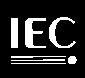 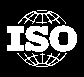 of ITU-T SG 16 WP 3 and ISO/IEC JTC 1/SC 2920th Meeting, by teleconference, 7–16 October 2020Document: JVET-T_Notes_dTitle:Meeting Report of the 20th Meeting of the Joint Video Experts Team (JVET),
by teleconference, 7–16 October 2020Meeting Report of the 20th Meeting of the Joint Video Experts Team (JVET),
by teleconference, 7–16 October 2020Meeting Report of the 20th Meeting of the Joint Video Experts Team (JVET),
by teleconference, 7–16 October 2020Status:Report document from the chairs of JVETReport document from the chairs of JVETReport document from the chairs of JVETPurpose:ReportReportReportAuthor(s) or
Contact(s):Gary Sullivan
Microsoft Corp.
1 Microsoft Way
Redmond, WA 98052 USAJens-Rainer Ohm
Institute of Communication Engineering
RWTH Aachen
Melatener Straße 23
D-52074 Aachen
Tel:
Email:

Tel:
Email:

+1 425 703 5308
garysull@microsoft.com

+49 241 80 27671
ohm@ient.rwth-aachen.deSource:Chairs of JVETChairs of JVETChairs of JVETAll Intra Main 10Over HM 16.22YUVEncTDecTClass A1−29.04%−32.17%−34.07%1591%166%Class A2−29.29%−23.92%−21.06%2567%172%Class B−21.73%−26.96%−30.76%2809%172%Class C−22.54%−18.95%−22.70%3951%188%Class E−25.76%−25.91%−24.46%2318%165%Overall −25.06%−25.37%−26.85%2630%173%Class D−18.47%−13.31%−13.42%4447%180%Class F−39.33%−39.73%−42.22%5088%174%Random access Main 10Over HM 16.22YUVEncTDecTClass A1−38.76%−37.00%−44.06%739%155%Class A2−43.20%−39.82%−38.41%833%172%Class B−35.02%−46.82%−44.61%803%153%Class C−29.98%−30.67%−32.62%1070%153%Class EOverall−36.06%−39.15%−40.06%859%157%Class D−27.88%−26.68%−26.12%1175%165%Class F−41.52%−44.62%−45.73%607%133%Low delay B Main 10Over HM 16.22YUVEncTDecTClass A1Class A2Class B−30.81%−37.35%−35.42%738%142%Class C−29.13%−22.47%−22.45%890%151%Class E−33.36%−40.20%−34.18%364%120%Overall−30.89%−33.11%−30.79%658%139%Class D−26.02%−16.68%−15.88%917%152%Class F−42.80%−44.45%−44.71%498%125%Low delay P Main 10Over HM 16.22YUVEncTDecTClass A1Class A2Class B−35.15%−39.91%−37.83%690%158%Class C−30.83%−22.55%−22.66%818%158%Class E−36.05%−43.41%−37.33%365%128%Overall−33.93%−35.00%−32.65%623%150%Class D−27.47%−15.71%−14.93%856%160%Class F−42.31%−43.56%−44.09%536%133%All Intra Main 10Over VTM 9.0YUVEncTDecTClass A1−0.01%0.01%0.00%102%101%Class A2−0.01%0.03%−0.01%102%99%Class B−0.01%−0.05%−0.04%101%98%Class C−0.02%0.01%0.01%101%98%Class E−0.03%0.05%−0.01%103%99%Overall −0.01%0.00%−0.01%101%99%Class D−0.06%−0.03%−0.08%100%102%Class F−0.03%−0.04%−0.02%101%96%Random access Main 10Over VTM 9.0YUVEncTDecTClass A1−0.02%−0.01%−0.01%102%101%Class A2−0.01%−0.01%−0.01%102%99%Class B−0.03%−0.04%−0.03%100%98%Class C−0.04%−0.04%−0.04%102%96%Class EOverall−0.03%−0.03%−0.03%101%98%Class D−0.12%−0.12%−0.12%99%98%Class F−0.07%−0.07%−0.07%102%96%Low delay B Main 10Over VTM 9.0YUVEncTDecTClass A1Class A2Class B−0.03%−0.03%−0.03%100%98%Class C−0.02%−0.02%−0.02%99%96%Class E−0.46%−0.47%−0.42%100%96%Overall−0.13%−0.14%−0.12%99%97%Class D−0.06%−0.05%−0.05%99%94%Class F−0.20%−0.20%−0.20%100%96%Low delay P Main 10Over VTM 9.0YUVEncTDecTClass A1Class A2Class B−0.03%−0.03%−0.03%98%97%Class C−0.02%−0.01%−0.01%98%92%Class E−0.44%−0.44%−0.40%101%95%Overall−0.13%−0.13%−0.12%99%95%Class D−0.05%−0.04%−0.04%99%94%Class F−0.20%−0.20%−0.19%101%98%PHEC over PERP (VTM-10.0)PHEC over PERP (VTM-10.0)PHEC over PERP (VTM-10.0)PHEC over PERP (VTM-10.0)PHEC over PERP (VTM-10.0)PHEC over PERP (VTM-10.0)End-to-end WS-PSNREnd-to-end WS-PSNREnd-to-end WS-PSNREnd-to-end S-PSNR-NNEnd-to-end S-PSNR-NNEnd-to-end S-PSNR-NNYUVYUVClass S1−11.78%−6.81%−7.30%−11.71%−6.73%−7.24%Class S2−5.35%−1.83%−1.48%−5.34%−1.73%−1.41%Overall −9.20%−4.81%−4.98%−9.16%−4.73%−4.91%VTM-10.0 PERP - Over HM-16.16 PERPVTM-10.0 PERP - Over HM-16.16 PERPVTM-10.0 PERP - Over HM-16.16 PERPVTM-10.0 PERP - Over HM-16.16 PERPVTM-10.0 PERP - Over HM-16.16 PERPVTM-10.0 PERP - Over HM-16.16 PERPEnd-to-end WS-PSNREnd-to-end WS-PSNREnd-to-end WS-PSNREnd-to-end S-PSNR-NNEnd-to-end S-PSNR-NNEnd-to-end S-PSNR-NNYUVYUVClass S1−25.62%−33.61%−36.36%−25.60%−33.63%−36.33%Class S2−35.07%−32.96%−35.62%−35.06%−32.99%−35.67%Overall −29.40%−33.35%−36.06%−29.38%−33.37%−36.07%VTM-10.0 PHEC - Over HM-16.16 CMPVTM-10.0 PHEC - Over HM-16.16 CMPVTM-10.0 PHEC - Over HM-16.16 CMPVTM-10.0 PHEC - Over HM-16.16 CMPVTM-10.0 PHEC - Over HM-16.16 CMPVTM-10.0 PHEC - Over HM-16.16 CMPEnd-to-end WS-PSNREnd-to-end WS-PSNREnd-to-end WS-PSNREnd-to-end S-PSNR-NNEnd-to-end S-PSNR-NNEnd-to-end S-PSNR-NNYUVYUVClass S1−30.07%−35.71%−38.02%−29.96%−35.69%−37.98%Class S2−37.78%−35.87%−38.11%−37.78%−35.86%−38.14%Overall −33.15%−35.77%−38.06%−33.09%−35.75%−38.05%All IntraAll IntraAll IntraAll IntraAll IntraAll IntraAll IntraAll IntraAll IntraAll IntraOver VTM-9.0Over VTM-9.0Over VTM-9.0Over VTM-9.0Over VTM-9.0Over VTM-9.0Over VTM-9.0Over VTM-9.0Over VTM-9.0Over VTM-9.0wPSNRwPSNRwPSNRPSNRPSNRPSNRDE100PSNR-L100YUVYUVEncTDecTClass H1−0.03%−0.02%−0.02%−0.01%−0.09%−0.02%−0.04%−0.11%100%101%Class H21.78%−12.52%2.87%96%99%Overall −0.03%−0.02%−0.02%−0.01%−0.09%0.64%−4.58%0.98%98%100%Random AccessRandom AccessRandom AccessRandom AccessRandom AccessRandom AccessRandom AccessRandom AccessRandom AccessRandom AccessOver VTM-9.0Over VTM-9.0Over VTM-9.0Over VTM-9.0Over VTM-9.0Over VTM-9.0Over VTM-9.0Over VTM-9.0Over VTM-9.0Over VTM-9.0wPSNRwPSNRwPSNRPSNRPSNRPSNRDE100PSNR-L100YUVYUVEncTDecTClass H1−0.08%−0.07%−0.07%−0.07%−0.08%−0.07%−0.07%−0.08%102%100%Class H22.58%−16.82%14.54%99%100%Overall−0.08%−0.07%−0.07%−0.07%−0.08%0.89%−6.16%5.23%101%100%All IntraAll IntraAll IntraAll IntraAll IntraAll IntraAll IntraAll IntraAll IntraAll IntraOver HM-16.18Over HM-16.18Over HM-16.18Over HM-16.18Over HM-16.18Over HM-16.18Over HM-16.18Over HM-16.18Over HM-16.18Over HM-16.18wPSNRwPSNRwPSNRPSNRPSNRPSNRDE100PSNR-L100YUVYUVEncTDecTClass H1−41.23%−26.74%−26.21%−56.67%−52.06%−23.54%−52.57%−45.24%Class H2−19.90%−53.76%−48.39%Overall −41.23%−26.74%−26.21%−56.67%−52.06%−22.22%−53.00%−46.39%Random AccessRandom AccessRandom AccessRandom AccessRandom AccessRandom AccessRandom AccessRandom AccessRandom AccessRandom AccessOver HM-16.18Over HM-16.18Over HM-16.18Over HM-16.18Over HM-16.18Over HM-16.18Over HM-16.18Over HM-16.18Over HM-16.18Over HM-16.18wPSNRwPSNRwPSNRPSNRPSNRPSNRDE100PSNR-L100YUVYUVEncTDecTClass H1−31.63%−31.52%−31.23%−46.19%−38.96%−28.19%−41.12%−31.28%Class H2−26.75%−63.02%−56.00%Overall−31.63%−31.52%−31.23%−46.19%−38.96%−27.67%−49.08%−40.27%Doc. #CategoryYUV BD rate (AI/RA/LDB)YUV BD rate (AI/RA/LDB)YUV BD rate (AI/RA/LDB)Enc%CPUDec%CPUEnc%GPUDec%GPUJVET-T0057Complexity reductionRA−0.79%−3.70%−2.82%105%3244%JVET-T0057Complexity reductionLDB−0.64%−4.58%−4.17%106%3848%JVET-T0057Complexity reductionLDP−0.65%−4.95%−4.49%109%4157%JVET-T0057Complexity reductionAI−1.07%−2.79%−2.74%108%3418%JVET-T0058Virtual ref. pictureRA (Class B, C, D)−2.26%1.81%3.13%126%46257%JVET-T0058Virtual ref. pictureLDBJVET-T0058Virtual ref. pictureAIJVET-T0069CNN in-loop filter
(result-1)RA−0.66%−5.04%−3.89%20826%1859%JVET-T0069CNN in-loop filter
(result-1)LDB0.20%−7.44%−5.69%143%19991%1733%JVET-T0069CNN in-loop filter
(result-1)AI−1.61%−6.76%−6.46%136%26294%2331%JVET-T0069CNN in-loop filter
(result-2)RA−1.84%−9.00%−7.61%27499%2382%JVET-T0069CNN in-loop filter
(result-2)LDB−1.37%−10.00%−9.04%134%28450%2459%JVET-T0069CNN in-loop filter
(result-2)AI−2.11%−7.70%−7.70%129%25695%2312%JVET-T0073NN intra prediction and LFNSTRA−1.57%−0.96%−1.15%175%692%JVET-T0073NN intra prediction and LFNSTLDBJVET-T0073NN intra prediction and LFNSTAI−3.49%−3.04%−3.07%455%3889%JVET-T0079CNN in-loop filterRA−3.20%−12.25%−11.39%118%13967%JVET-T0079CNN in-loop filterRA (inter refinement)−4.11%−13.83%−13.28%196%14058%JVET-T0079CNN in-loop filterLDBJVET-T0079CNN in-loop filterAI−3.63%−9.47%−9.98%119%7853%JVET-T0088CNN in-loop filterRAJVET-T0088CNN in-loop filterLDBJVET-T0088CNN in-loop filterAI−7.45%−12.24%−10.67%118%15582%JVET-T0094CNN in-loop filterRA−3.92%−18.09%−16.93%193%754013%JVET-T0094CNN in-loop filterLDBJVET-T0094CNN in-loop filterAI−4.99%−16.39%−17.34%875%775056%JVET-T0096Super resolutionDoc. #CategoryTraining timeTraining dataTotal ParametersMemory Parameter (MB)Memory Temp. (MB)MAC (Giga)JVET-T0057Complexity reduction 24hDIV2K16,7780.06715238.7129.61JVET-T0058Virtual ref. picture7 daysXiph.org, BVI-DVC (subset)125,993,047504-200JVET-T0069CNN in-loop filter57hDIV2K131,2990.532399.36830JVET-T0073NN intra prediction and LFNST8hILSVRC2012DIV2KCLIC202011,614,37650.3-10.9JVET-T0079CNN in-loop filter--1million---JVET-T0088CNN in-loop filter30hDIV2K, BVI-DVC4,876,18118.61012.53.05JVET-T0094CNN in-loop filter-DIV2K----JVET-T0096Super resolution------AI-12Over HM16.22 EP1YUVEncTDecTSVT0.01%0.24%0.14%12387%132%PQ444−4.78%−6.16%−6.84%4460%182%PQ422−8.43%−12.76%−13.44%4460%182%Overall −4.40%−6.23%−6.71%6040%162%LDB-12Over HM16.22 EP1YUVEncTDecTSVT−3.59%−1.19%−1.19%1464%173%PQ444−7.18%−8.58%−8.23%1055%182%PQ422−9.47%−14.41%−15.61%1055%182%Overall−6.75%−8.06%−8.35%1298%180%RA-12Over HM16.22 EP1YUVEncTDecTSVT−3.68%−1.42%−1.43%2414%206%PQ444−7.86%−9.43%−9.21%1512%200%PQ422−10.26%−15.29%−16.84%1512%200%Overall−7.27%−8.71%−9.16%1903%202%AI-16Over HM16.22 EP1YUVEncTDecTSVT36.73%34.40%34.33%11495%145%Overall36.73%34.40%34.33%11495%145%LDB-16Over HM16.22 EP1YUVEncTDecTSVT19.93%21.07%21.13%1604%219%Overall19.93%21.07%21.13%1604%219%RA-16Over HM16.22 EP1YUVEncTDecTSVT17.74%19.96%19.94%2494%219%Overall17.74%19.96%19.94%2494%219%AI-12Over HM-16.22YUVEncTDecTSVT0.55%0.55%0.43%11780%144%PQ444−5.09%−6.23%−6.86%4414%191%PQ422−8.33%−12.95%−13.56%4414%191%Overall −4.29%−6.21%−6.66%5886%172%LDB-12Over HM-16.22YUVEncTDecTSVT−3.09%−0.82%−0.80%1228%145%PQ444−7.84%−8.88%−8.50%1038%191%PQ422−9.72%−14.96%−15.99%1038%191%Overall−6.88%−8.22%−8.43%1212%175%RA-12Over HM-16.22YUVEncTDecTSVT−3.20%−1.16%−1.15%2030%148%PQ444−8.35%−9.75%−9.40%1456%192%PQ422−10.51%−15.72%−17.03%1456%192%Overall−7.35%−8.88%−9.19%1759%177%AI-16Over HM-16.22YUVEncTDecTSVT29.80%36.03%34.31%7995%162%Overall 29.80%36.03%34.31%7995%162%LDB-16Over HM-16.22YUVEncTDecTSVT21.90%23.63%23.80%922%166%Overall21.90%23.63%23.80%922%166%RA-16Over HM-16.22YUVEncTDecTSVT19.66%21.56%21.69%1482%167%Overall19.66%21.56%21.69%1482%167%AIAcronymBDR-YBDR-UBDR-VTester EncTimeTester DecTimeXChecker EncTimeXChecker DecTimeCST0.41%9.87%9.55%147%99%153%104%DQ1.71%1.41%1.24%94%97%94%102%CCLM1.54%13.89%14.76%100%101%99%97%MTS1.33%0.98%1.05%88%99%95%98%ALF2.20%12.81%12.43%100%92%86%82%MRLP0.33%0.12%0.14%99%101%100%103%ISP0.48%0.28%0.23%85%99%86%100%LMCS0.96%0.39%0.70%98%98%99%99%MIP0.63%0.17%0.18%90%101%88%101%LFNST0.97%2.02%2.28%111%100%107%98%JCCR0.57%0.57%0.64%99%101%98%102%SAO0.01%0.15%0.20%100%91%101%97%CCALF−0.14%9.69%8.55%100%97%101%101%RAAcronymBDR-YBDR-UBDR-VTester EncTimeTester DecTimeXChecker EncTimeXChecker DecTimeCST0.12%4.12%4.57%98%99%100%99%DQ1.60%0.95%0.66%97%99%99%102%CCLM1.02%11.52%12.59%99%100%99%100%MTS0.75%0.66%0.64%90%99%93%99%ALF4.34%19.31%19.06%97%89%95%84%AFFINE3.10%2.30%2.15%82%97%81%97%SbTMC0.43%0.29%0.38%101%100%99%98%AMVR1.42%2.15%2.36%85%101%88%104%GPM0.67%1.14%1.16%91%100%97%101%BDOF0.76%0.33%0.26%98%97%94%99%CIIP0.26%0.00%−0.02%97%99%94%97%MMVD0.52%0.44%0.49%92%100%92%101%BCW0.40%0.46%0.46%91%100%95%102%MRLP0.17%0.08%0.10%100%100%98%102%ISP0.28%0.29%0.33%96%100%95%100%DMVR0.83%1.11%1.14%99%97%100%96%SBT0.41%−0.03%−0.02%94%99%94%99%LMCS1.38%1.14%0.99%95%97%93%98%SMVD0.25%0.23%0.23%97%102%96%101%MIP0.33%0.35%0.37%96%100%94%98%LFNST0.70%0.78%1.08%95%100%92%99%JCCR0.53%0.40%0.14%99%100%97%98%SAO0.08%0.14%0.31%97%96%100%98%PROF0.48%0.14%0.08%99%100%99%99%CCALF−0.13%13.88%13.73%100%99%99%99%LDBAcronymBDR-YBDR-UBDR-VTester EncTimeTester DecTimeXChecker EncTimeXChecker DecTimeCST0.07%1.64%2.36%97%94%102%97%DQ1.64%0.36%−0.04%96%95%100%100%CCLM0.00%3.22%3.58%100%100%100%98%MTS0.61%−0.02%−0.14%88%98%98%99%ALF4.12%25.06%19.58%99%92%92%81%AFFINE3.06%2.27%2.54%72%92%73%93%SbTMC0.70%0.69%0.63%101%97%108%100%AMVR0.56%0.70%0.98%87%100%90%99%GPM1.54%1.79%1.99%89%103%95%100%CIIP0.43%0.41%0.82%94%100%93%93%MMVD0.49%0.22%0.26%90%101%96%98%BCW0.24%0.20%0.52%92%94%117%106%MRLP0.08%−0.13%0.08%99%99%99%97%ISP0.11%0.04%0.47%99%99%100%100%SBT0.63%−0.47%−0.28%92%99%92%98%LMCS0.94%−0.30%−0.15%95%96%95%96%MIP0.14%0.27%0.50%95%101%96%100%LFNST0.27%1.20%0.89%92%102%93%102%JCCR0.13%1.92%2.44%100%98%99%100%SAO0.11%0.43%1.23%97%93%100%96%PROF0.32%0.01%0.20%96%97%97%95%CCALF−0.15%18.58%13.79%100%97%101%100%AIAcronymBDR-YBDR-UBDR-VTester EncTimeTester DecTimeXChecker EncTimeXChecker DecTimeIBC Class F15.26%14.97%15.02%54%99%49%99%IBC Class TGM47.74%45.15%45.20%63%101%61%106%BDPCM ClassF0.91%0.92%0.98%98%101%98%98%BDPCM ClassTGM1.44%1.57%1.57%100%101%97%98%RAIBC Class F12.49%12.53%12.68%86%100%84%100%IBC Class TGM22.48%22.10%22.49%90%101%86%100%BDPCM ClassF0.70%0.68%0.93%100%101%98%97%BDPCM ClassTGM0.79%1.03%0.98%100%100%97%97%LDIBC Class F6.17%5.80%6.99%86%103%81%98%IBC Class TGM11.38%11.97%12.23%87%107%83%101%BDPCM ClassF0.35%−0.37%0.35%100%99%102%100%BDPCM ClassTGM0.29%0.42%0.37%100%99%103%106%AIAcronymBDR-YBDR-UBDR-VTester EncTimeTester DecTimeXChecker EncTimeXChecker DecTimePALETTE, YUV13.58%16.71%18.20%98%107%97%107%PALETTE, RGB 15.43%15.39%14.67%98%110%97%109%ACT, RGB, Sensor7.91%2.53%3.54%98%101%97%101%ACT, RGB, Computer15.33%0.74%6.68%76%100%RAPALETTE, YUV9.48%12.93%14.51%100%100%97%97%PALETTE, RGB 10.90%11.08%10.62%101%101%100%100%ACT, RGB, Sensor12.41%4.94%6.00%95%99%93%96%ACT, RGB, Computer26.42%4.00%11.16%87%99%LDPALETTE, YUV5.16%8.47%9.80%97%99%93%95%PALETTE, RGB 5.74%5.95%5.79%97%99%97%98%ACT, RGB, Sensor17.76%7.41%8.29%93%95%95%95%ACT, RGB, Computer38.43%6.80%17.92%91%102%AIRALDBAcronymSample usageSample usageAve mem BWMax mem BWSample usageAve mem BWMax mem BWCCLM48.48%3.73%0.76%ALF99.00%70.77%67.66%AFFINE17.84%26.99%SbTMC10.40%12.92%AMVR5.43%2.51%GPM2.44%6.00%BDOF44.99%CIIP0.90%1.55%MMVD6.84%8.44%BCW9.94%8.28%MRLP6.51%0.59%0.23%DMVR40.35%SBT2.61%4.27%SMVD2.89%MIP23.76%5.09%2.40%LFNST9.86%0.79%0.35%JCCR10.95%0.50%0.11%SAO31.39%6.92%7.76%VTMRAAbbreviationVTM3VTM4VTM5VTM6VTM7VTM8VTM9VTM10CST0.72%1.08%1.22%0.96%0.88%0.80%0.96%0.96%DQ1.41%1.39%1.27%1.27%1.28%1.41%1.42%1.42%CCLM3.94%4.01%3.84%3.57%3.60%3.26%3.43%3.43%MTS1.25%0.82%0.37%0.68%0.70%0.71%0.73%0.73%ALF3.61%3.71%4.78%4.65%4.63%7.06%7.18%7.18%AFFINE2.43%2.47%2.39%2.82%2.80%2.80%2.93%2.93%SbTMC0.52%0.43%0.40%0.48%0.43%0.43%0.41%0.41%AMVR0.97%1.11%1.13%1.60%1.59%1.56%1.60%1.60%GPM0.43%0.43%0.40%0.39%0.44%0.74%0.77%0.77%BDOF1.02%0.63%0.67%0.67%0.66%0.66%0.66%0.66%CIIP0.43%0.51%0.32%0.24%0.23%0.22%0.20%0.20%MMVD0.81%0.52%0.59%0.52%0.51%0.51%0.50%0.50%BCW0.48%0.45%0.46%0.43%0.41%0.40%0.41%0.41%MRLP0.24%0.18%0.17%0.18%0.14%0.12%0.15%0.15%ISP0.24%0.12%0.20%0.30%0.28%0.28%0.28%DMVR0.80%0.87%0.87%0.89%0.88%0.90%0.90%SBT0.33%0.34%0.31%0.31%0.31%0.32%0.32%LMCS0.64%0.61%0.97%1.36%1.32%1.32%1.32%SMVD0.26%0.24%0.27%0.26%0.26%0.24%0.24%MIP0.28%0.32%0.37%0.34%0.34%0.34%LFNST0.75%0.60%0.74%0.75%0.75%0.75%JCCR0.28%0.35%0.32%0.41%0.41%0.40%SAO0.80%0.63%0.16%0.13%0.12%0.10%0.11%0.11%PROF0.41%0.39%0.38%0.40%0.40%CCALF2.30%2.53%2.53%TicketSummaryStatus1507Duplicate syntax element ctxInc assignments in Table 9-48.Confirmed present in H.265 (11/19)(new ticket, filed 2020-04-18).1505Relates to semantics of AUs appearing after an ‘end of sequence’ or ‘end of bitstream’ NAL unit.See previous meeting notes regarding JCTVC-AM0002.1504Small typos in profile_tier_level syntax in tabular form (7.3.3)Aspect 1: Extra ‘)’ is still present in H.265 (11/19) Aspect 2: sub_layer_profile_compatibility_flag missing[ i ] issue confirmed fixed in H.265 (11/19).1500typo in equation (8-69), (8-70) (palette_transpose_flag not transposing)Confirmed present in H.265 (11/19).1498Typos in Table 9-43 (for palette_run_suffix PalletMaxRun should be PalletMaxRunMinus1)Confirmed present in H.265 (11/19).1491duplicate invocation of 9.3.4.3 arithmetic decoding process (invoked both in 9.3.4.1 and also in 9.3.4.2).Confirmed present in H.265 (11/19) – confirm whether action is needed)1427Eqns (8-185) and (8-187) could be removed as editorial cleanup.The ticket is marked as enhancement and note the equation numbers are updated since the ticket was filed.1372IntraPredModeY is not set to be DC for palette and IntraBC mode.(Included in JCTVC-AN1004) Not present in JCTVC-W1005.content_light_level_info( payloadSize ) {Descriptor		max_content_light_levelu(16)		max_pic_average_light_levelu(16)}Sequence classconfig fileSVTcfg/per-class/formatRGB.cfgPQ422cfg/444/yuv444.cfgandcfg/per-class/classH1.cfgPQ444cfg/444/yuv444.cfgandcfg/per-class/classH1.cfgAll intra over VTM-8.0All intra over VTM-8.0All intra over VTM-8.0All intra over VTM-8.0All intra over VTM-8.0BD-rate (Y)BD-rate (U)BD-rate (V)encoding time (CPU)decoding time (CPU)Class A1−4.89%−4.16%−4.61%366%3007%Class A2−2.35%−2.08%−2.28%411%2955%Class B−2.99%−2.59%−2.50%429%3897%Class C−2.71%−2.25%−2.38%364%3916%Class E−4.30%−4.14%−3.57%400%3943%Overall −3.36%−2.95%−2.97%395%3575%Class D−3.02%−2.63%−2.71%348%4010%Class F−1.91%−1.35%−1.49%234%1844%Random access over VTM-8.0Random access over VTM-8.0Random access over VTM-8.0Random access over VTM-8.0Random access over VTM-8.0BD-rate (Y)BD-rate (U)BD-rate (V)encoding time (CPU)decoding time (CPU)Class A1−2.06%−1.00%−1.87%150%761%Class A2−1.04%−0.42%−0.55%150%577%Class B−1.42%−1.16%−1.17%160%593%Class C−1.61%−1.24%−1.44%173%1057%Class EOverall−1.52%−1.00%−1.26%159%723%Class D−1.19%−0.41%−1.22%160%731%Class F−0.78%−1.08%−0.45%155%445%All Intra over VTM-8.0All Intra over VTM-8.0All Intra over VTM-8.0All Intra over VTM-8.0All Intra over VTM-8.0All Intra over VTM-8.0All Intra over VTM-8.0All Intra over VTM-8.0All Intra over VTM-8.0All Intra over VTM-8.0BD-rate (Y)BD-rate (Y)BD-rate (U)BD-rate (V)BD-rate (V)encoding time (CPU)encoding time (CPU)encoding time (CPU)decoding time (CPU)decoding time (CPU)Class A1−5.14%−5.14%−4.01%−4.74%−4.74%404%404%404%404%3047%Class A2−2.35%−2.35%−2.39%−2.46%−2.46%435%435%435%435%2942%Class B−3.11%−3.11%−2.74%−2.72%−2.72%492%492%492%492%3792%Class C−2.82%−2.82%−2.43%−2.55%−2.55%441%441%441%441%5153%Class E−4.48%−4.48%−4.01%−3.29%−3.29%494%494%494%494%4704%Overall −3.49%−3.49%−3.04%−3.07%−3.07%455%455%455%455%3889%Class D−3.16%−3.16%−2.73%−2.80%−2.80%426%426%426%426%4941%Class F−1.96%−1.96%−1.75%−1.40%−1.40%268%268%268%268%2046%Random access over VTM-8.0Random access over VTM-8.0Random access over VTM-8.0Random access over VTM-8.0Random access over VTM-8.0Random access over VTM-8.0Random access over VTM-8.0Random access over VTM-8.0Random access over VTM-8.0Random access over VTM-8.0BD-rate (Y)BD-rate (U)BD-rate (U)BD-rate (V)encoding time (CPU)encoding time (CPU)encoding time (CPU)decoding time (CPU)decoding time (CPU)decoding time (CPU)Class A1−2.14%−0.94%−0.94%−1.79%167%167%880%880%880%880%Class A2−1.09%−0.22%−0.22%−0.67%161%161%497%497%497%497%Class B−1.48%−1.30%−1.30%−0.93%173%173%547%547%547%547%Class C−1.62%−1.12%−1.12%−1.30%194%194%992%992%992%992%Class EOverall−1.57%−0.96%−0.96%−1.15%175%175%692%692%692%692%Class D−1.30%−0.63%−0.63%−1.68%181%181%788%788%788%788%Class F−0.81%−1.43%−1.43%−0.48%167%167%440%440%440%440%Random Access Over VTM-10.0Random Access Over VTM-10.0Random Access Over VTM-10.0Random Access Over VTM-10.0Random Access Over VTM-10.0Random Access Over VTM-10.0Random Access Over VTM-10.0BD-rate (Y)BD-rate (U)BD-rate (V)Encoding Time (CPU)Decoding Time (CPU)Encoding Time (GPU)Decoding Time (GPU)Class A1Class A2Class B−0.68%1.43%1.52%133.82%45103.39%Class C−2.18%−0.27%1.37%116.60%34643.88%Class EOOOOOOOOverallClass D−3.93%4.27%6.51%128.06%59024.62%Class FRandom Access Over VTM-10.0Random Access Over VTM-10.0Random Access Over VTM-10.0Random Access Over VTM-10.0Random Access Over VTM-10.0Random Access Over VTM-10.0Random Access Over VTM-10.0BD-rate (Y)BD-rate (U)BD-rate (V)Encoding Time (CPU)Decoding Time (CPU)Encoding Time (GPU)Decoding Time (GPU)No Pruning−0.96%−3.88%−3.82%105%3334%25% Filter Pruning−0.79%−3.70%−2.82%105%3244%Low delay B Over VTM-10.0Low delay B Over VTM-10.0Low delay B Over VTM-10.0Low delay B Over VTM-10.0Low delay B Over VTM-10.0Low delay B Over VTM-10.0Low delay B Over VTM-10.0BD-rate (Y)BD-rate (U)BD-rate (V)Encoding Time (CPU)Decoding Time (CPU)Encoding Time (GPU)Decoding Time (GPU)Overall−0.77%−4.88%−4.64%107%3904%25% Filter Pruning−0.64%−4.58%−4.17%106%3848%Low delay P Over VTM-10.0Low delay P Over VTM-10.0Low delay P Over VTM-10.0Low delay P Over VTM-10.0Low delay P Over VTM-10.0Low delay P Over VTM-10.0Low delay P Over VTM-10.0BD-rate (Y)BD-rate (U)BD-rate (V)Encoding Time (CPU)Decoding Time (CPU)Encoding Time (GPU)Decoding Time (GPU)Overall−0.81%−5.06%−5.12%110%4370%25% Filter Pruning−0.65%−4.95%−4.49%109%4157%(Optional)All Intra Over VTM-10.0All Intra Over VTM-10.0All Intra Over VTM-10.0All Intra Over VTM-10.0All Intra Over VTM-10.0All Intra Over VTM-10.0All Intra Over VTM-10.0(Optional)BD-rate (Y)BD-rate (U)BD-rate (V)Encoding Time (CPU)Decoding Time (CPU)Encoding Time (GPU)Decoding Time (GPU)Overall−1.31%−2.69%−3.38%108%3431%25% Filter Pruning−1.07%−2.79%−2.74%108%3418%Random Access Over VTM-10.0Random Access Over VTM-10.0Random Access Over VTM-10.0Random Access Over VTM-10.0Random Access Over VTM-10.0Random Access Over VTM-10.0Random Access Over VTM-10.0BD-rate (Y)BD-rate (U)BD-rate (V)Encoding Time (CPU)Decoding Time (CPU)Encoding Time (GPU)Decoding Time (GPU)Class A1−1.05%−3.35%−5.38%107%4473%Class A2−1.30%−4.22%−2.58%106%3201%Class B−0.74%−4.13%−3.56%105%2772%Class C−0.93%−3.70%−3.89%104%3475%Class EOOOOOOOOverall−0.96%−3.88%−3.82%105%3334%Class D−1.05%−2.34%−3.28%104%2011%Class F−0.31%−1.70%−1.74%109%1476%Low delay B Over VTM-10.0Low delay B Over VTM-10.0Low delay B Over VTM-10.0Low delay B Over VTM-10.0Low delay B Over VTM-10.0Low delay B Over VTM-10.0Low delay B Over VTM-10.0BD-rate (Y)BD-rate (U)BD-rate (V)Encoding Time (CPU)Decoding Time (CPU)Encoding Time (GPU)Decoding Time (GPU)Class A1OOOOOOOClass A2OOOOOOOClass B−0.51%−5.33%−4.53%106%4346%Class C−0.58%−6.43%−6.70%103%4978%Class E−1.44%−2.06%−2.05%114%2361%Overall−0.77%−4.88%−4.64%107%3904%Class D−0.91%−3.85%−4.63%103%2783%Class F−0.33%−3.29%−2.35%111%2247%Low delay P Over VTM-10.0Low delay P Over VTM-10.0Low delay P Over VTM-10.0Low delay P Over VTM-10.0Low delay P Over VTM-10.0Low delay P Over VTM-10.0Low delay P Over VTM-10.0BD-rate (Y)BD-rate (U)BD-rate (V)Encoding Time (CPU)Decoding Time (CPU)Encoding Time (GPU)Decoding Time (GPU)Class A1OOOOOOOClass A2OOOOOOOClass B−0.53%−5.78%−5.15%108%4951%Class C−0.59%−6.58%−6.53%105%5279%Class E−1.57%−1.83%−3.17%120%2759%Overall−0.81%−5.06%−5.12%110%4370%Class D−0.98%−4.43%−4.12%105%3552%Class F−0.37%−3.64%−3.49%112%2216%(Optional)All Intra Over VTM-10.0All Intra Over VTM-10.0All Intra Over VTM-10.0All Intra Over VTM-10.0All Intra Over VTM-10.0All Intra Over VTM-10.0All Intra Over VTM-10.0(Optional)BD-rate (Y)BD-rate (U)BD-rate (V)Encoding Time (CPU)Decoding Time (CPU)Encoding Time (GPU)Decoding Time (GPU)Class A1−0.96%−2.05%−4.46%114%3405%Class A2−1.22%−2.70%−1.95%108%2886%Class B−0.89%−2.91%−3.50%106%3037%Class C−1.58%−3.63%−4.24%104%3353%Class E−2.11%−1.69%−2.36%108%5192%Overall−1.31%−2.69%−3.38%108%3431%Class D−2.05%−2.09%−4.53%103%2982%Class F−0.67%−2.16%−2.07%104%2180%All Intra Main 10All Intra Main 10All Intra Main 10All Intra Main 10All Intra Main 10All Intra Main 10VMAFYUVEncT-CPUDecT-CPUDecT-GPUClass A1−5.84%−1.39%−3.72%−4.11%170%41444%3363%Class A2−7.22%−1.56%−7.54%−8.19%137%21508%2276%Class B−6.51%−0.67%−7.97%−6.85%131%21345%2043%Class C−8.11%−2.03%−8.53%−7.34%117%21533%1852%Class E−10.29%−2.86%−4.65%−5.29%139%37679%2804%Overall−7.50%−1.61%−6.76%−6.46%136%26294%2331%Class D−9.26%−2.70%−7.64%−8.16%115%19974%1984%Class F−3.08%−0.34%−4.70%−3.50%115%20602%1826%Random access Main 10Random access Main 10Random access Main 10Random access Main 10Random access Main 10Random access Main 10VMAFYUVEncT-CPUDecT-CPUDecT-GPUClass A1−4.66%−0.67%3.94%4.45%145%51787%4174%Class A2−7.14%−1.06%−8.02%−9.09%27635%2639%Class B−6.02%−0.47%−7.98%−5.34%141%12545%1132%Class C−6.17%−0.60%−5.86%−4.44%125%16030%1450%Class EOverall−6.01%−0.66%−5.04%−3.89%20826%1859%Class D−6.58%−0.51%−4.58%−4.66%124%29333%2407%Class F−1.57%0.39%−2.15%−1.34%161%40522%3314%Low delay B Main 10Low delay B Main 10Low delay B Main 10Low delay B Main 10Low delay B Main 10Low delay B Main 10VMAFYUVEncT-CPUDecT-CPUDecT-GPUClass A1Class A2Class B−2.11%0.14%−8.86%−6.42%137%14937%1307%Class C−3.07%0.55%−8.36%−6.76%126%24803%2043%Class E−1.59%−0.16%−3.85%−3.07%181%24373%2228%Overall−2.30%0.20%−7.44%−5.69%143%19991%1733%Class D−1.82%0.49%−6.83%−6.70%123%29599%2480%Class F−0.15%1.52%−3.02%−1.66%173%66822%4844%All Intra Main 10All Intra Main 10All Intra Main 10All Intra Main 10All Intra Main 10All Intra Main 10All Intra Main 10VMAFYUVEncT-CPUDecT-CPUDecT-GPUClass A1−4.68%−1.79%−5.88%−6.16%156%22366%2423%Class A2−4.41%−1.94%−8.81%−7.77%130%33088%2789%Class B−3.96%−1.48%−8.85%−8.31%124%23956%2163%Class C−4.48%−2.40%−8.47%−8.37%115%20816%1829%Class E−6.68%−3.28%−5.47%−7.27%130%34118%2790%Overall −4.72%−2.11%−7.70%−7.70%129%25695%2312%Class D−6.69%−3.14%−7.24%−9.38%112%19564%1939%Class F−1.82%−0.78%−4.59%−3.92%114%9311%1190%Random access Main 10Random access Main 10Random access Main 10Random access Main 10Random access Main 10Random access Main 10Random access Main 10VMAFYUVEncT-CPUDecT-CPUDecT-GPUClass A1−4.89%−2.40%−7.31%−6.02%38157%3240%Class A2−4.04%−2.29%−11.11%−9.08%131%25447%2202%Class B−3.54%−1.53%−10.26%−8.49%128%27498%2425%Class C−2.97%−1.49%−7.12%−6.61%120%22800%1961%Class EOverall−3.76%−1.84%−9.00%−7.61%27499%2382%Class D−3.96%−1.73%−6.69%−7.44%120%13263%1292%Class F−0.76%−0.37%−2.79%−2.47%151%5186%886%Low delay B Main 10Low delay B Main 10Low delay B Main 10Low delay B Main 10Low delay B Main 10Low delay B Main 10Low delay B Main 10VMAFYUVEncT-CPUDecT-CPUDecT-GPUClass A1Class A2Class B−2.61%−1.03%−12.13%−9.81%127%32380%2847%Class C−2.43%−0.91%−10.84%−9.41%120%33890%2804%Class E−2.56%−2.55%−5.33%−7.24%171%18160%1616%Overall−2.54%−1.37%−10.00%−9.04%134%28450%2459%Class D−3.09%−1.17%−10.34%−10.32%118%20621%1812%Class F−0.77%−0.31%−4.95%−3.77%154%11838%1326%Random access Main 10Random access Main 10Random access Main 10Random access Main 10Random access Main 10Over VTM-10.0Over VTM-10.0Over VTM-10.0Over VTM-10.0Over VTM-10.0YUVEncTDecTClass A1−3.53%−9.41%−11.44%138%13880%Class A2−4.21%−15.13%−13.49%135%12801%Class B−3.88%−14.26%−13.08%139%14983%Class C−4.09%−13.56%−13.21%128%13711%Class EOverall−3.93%−13.28%−12.87%135%13964%Class D−5.05%−14.64%−15.36%132%14524%Class F−1.65%−8.65%−7.88%165%19218%Low delay B Main 10Low delay B Main 10Low delay B Main 10Low delay B Main 10Low delay B Main 10Over VTM-10.0Over VTM-10.0Over VTM-10.0Over VTM-10.0Over VTM-10.0YUVEncTDecTClass A1?????Class A2?????Class B?????Class C−3.91%−17.00%−16.78%127%14589%Class E−3.55%−9.79%−8.82%191%25849%Overall?????Class D−4.86%−18.78%−18.47%129%14197%Class F−1.82%−10.58%−9.78%166%23844%All Intra Main 10All Intra Main 10All Intra Main 10All Intra Main 10All Intra Main 10Over VTM-10.0Over VTM-10.0Over VTM-10.0Over VTM-10.0Over VTM-10.0YUVEncTDecTClass A1−3.16%−6.52%−8.94%160%10573%Class A2−2.90%−9.26%−8.92%140%7506%Class B−3.22%−10.10%−10.33%134%7813%Class C−4.02%−12.00%−12.46%119%5873%Class E−5.01%−8.20%−8.24%141%8935%Overall −3.63%−9.47%−9.99%136%7834%Class D−4.32%−11.63%−13.77%117%6222%Class F−2.46%−9.57%−8.56%116%7159%Random access Main 10Random access Main 10Random access Main 10Random access Main 10Random access Main 10Over VTM-10.0Over VTM-10.0Over VTM-10.0Over VTM-10.0Over VTM-10.0YUVEncTDecTClass A1−3.85%−9.38%−10.75%203%13808%Class A2−4.26%−15.93%−14.63%195%12877%Class B−3.99%−14.73%−13.44%207%14986%Class C−4.33%−14.48%−13.96%178%14049%Class EOverall−4.11%−13.83%−13.28%196%14058%Class D−5.40%−15.20%−16.30%188%15153%Class F−1.68%−9.88%−9.29%280%19437%Low delay B Main 10Low delay B Main 10Low delay B Main 10Low delay B Main 10Low delay B Main 10Over VTM-10.0Over VTM-10.0Over VTM-10.0Over VTM-10.0Over VTM-10.0YUVEncTDecTClass A1?????Class A2?????Class B?????Class C−4.20%−19.19%−17.92%175%14636%Class E−3.66%−11.01%−9.43%362%26010%Overall?????Class D−5.31%−20.55%−19.82%184%14396%Class F?????All Intra Main 10All Intra Main 10All Intra Main 10All Intra Main 10All Intra Main 10Over VTM-10.0Over VTM-10.0Over VTM-10.0Over VTM-10.0Over VTM-10.0YUVEncTDecTClass A1−3.18%−6.48%−8.86%278%10550%Class A2−2.89%−9.28%−8.94%211%7516%Class B−3.22%−10.10%−10.34%196%7812%Class C−4.02%−12.00%−12.47%155%5995%Class E−5.01%−8.20%−8.25%220%8991%Overall −3.63%−9.47%−9.98%204%7877%Class D−4.32%−11.64%−13.77%151%6450%Class F−2.45%−9.67%−8.67%146%7194%scalability_dimension( payloadSize ) {Descriptor	sd_max_layers_minus1u(6)	sd_multiview_info_flagu(1)	sd_auxilary_info_flagu(1)	if( sd_multiview_info_flag  | |  sd_auxilary_info_flag ) {		if( sd_multiview_info_flag )			sd_view_id_lenu(4)		for( i = 0; i  <=  vps_max_layers_minus1; i++ ) {			if( sd_multiview_info_flag )				sd_view_id_val[ i ]u(v)			if( sd_auxilary_info_flag )				sd_aux_id[ i ]u(8)		}	}}Title and Email ReflectorChairsMtgProject Management (AHG1)(jvet@lists.rwth-aachen.de)Coordinate overall JVET interim efforts.Supervise AHG studies.Report on project status to JVET reflector.Provide a report to the next meeting on project coordination status.J.-R. Ohm, G. J. Sullivan (co-chairs)NDraft text and test model algorithm description editing (AHG2)(jvet@lists.rwth-aachen.de)Produce and finalize [draft text outputs].Collect reports of errata for the VVC, VSEI, HEVC, AVC, CICP, the codepoint usage TR specification and the published HDR-related technical reports.Produce and finalize JVET-T2002 VVC Test Model 11 (VTM 11) Algorithm and Encoder Description.Propose improvements to the JCTVC-AN1002 HEVC Test Model 16 (HM 16) Update 14 of Encoder DescriptionCoordinate with the test model software development AhG to address issues relating to mismatches between software and text.Collect and consider errata reports on the textsB. Bross, J. Chen, C. Rosewarne (co-chairs), F. Bossen, J. Boyce, V. Drugeon, S. Kim, S. Liu, J.-R. Ohm, K. Sharman, G. J. Sullivan, A. Tourapis, Y.-K. Wang, Y. Ye (vice-chairs)NTest model software development (AHG3)(jvet@lists.rwth-aachen.de)Coordinate development of test model (VTM, HM, SCM, SHM, HTM, MFC, MFCD, JM, JSVM, JMVM, 3DV-ATM, and HDRTools) software and associated configuration files.Produce documentation of software usage for distribution with the software.Enable software support for recently standardized additional SEI messages.Discuss and make recommendations on the software development process.Propose improvements to the guideline document for developments of the test model software.Perform comparative tests of test model behaviour using common test conditions.Suggest configuration files for additional testing of tools.Investigate how to minimize the number of separate codebases maintained for group reference software.Coordinate with AHG on Draft text and test model algorithm description editing (AHG2) to identify any mismatches between software and text, and make further updates and cleanups to the software as appropriate.Coordinate with AHG6 for integration with 360lib software.F. Bossen, X. Li, K. Sühring (co-chairs), K. Sharman, V. Seregin, A. Tourapis (vice-chairs)NTest material and visual assessment (AHG4)(jvet@lists.rwth-aachen.de)Produce the draft verification test plan JVET-T2009 and develop proposed improvements for verification testing of VVC capability.Maintain the video sequence test material database for testing the VVC and HEVC standards and potential future extensions.Study coding performance and characteristics in relation to video test materials, including new test materials.Identify and recommend appropriate test materials for testing the VVC standard and potential future extensions.Identify missing types of video material, solicit contributions, collect, and make available a variety of video sequence test material.Maintain and update the directory structure for the test sequence repository as necessary.Collect information about test sequences that have been made available by other organizations, particularly including Rep. ITU-R BT.2245.Prepare availability of viewing equipment and facilities arrangements for future meetings.V. Baroncini, T. Suzuki, M. Wien (co-chairs), E. François, A. Norkin, A. Segall, P. Topiwala, S. Wenger, Y. Ye (vice-chairs)Tel.2 weeks noticeConformance testing (AHG5)(jvet@lists.rwth-aachen.de)Produce the JVET-T2008 draft conformance testing specification and develop proposed improvements.Study the requirements of VVC, HEVC, and AVC conformance testing to ensure interoperability.Maintain and update the conformance bitstream database.Study additional testing methodologies to fulfil the needs for VVC conformance testing.J. Boyce and W. Wan (co-chairs), E. Alshina, F. Bossen, I. Moccagatta, K. Kawamura, K. Sühring, X. Xu (vice-chairs)N360° video coding, software and test conditions (AHG6)(jvet@lists.rwth-aachen.de)Study the effect on compression and subjective quality of different projections formats, resolutions, and packing layouts.Solicit additional test sequences, and evaluate suitability of test sequences on head-mounted displays and normal 2D displays.Study the effect of viewport resolution, field of view, and viewport speed/direction on visual comfort.Prepare and deliver the 360Lib-12 software version and common test condition configuration files according to JVET-L1012.Generate CTC anchors and PERP results for the VTM according to JVET-L1012 within two weeks of availability of SDR CTC anchors.Coordinate with AHG4 in preparation for verification testing for 360° video content.Produce documentation of 360° software usage for distribution with the software.J. Boyce and Y. He (co-chairs), K. Choi, J.-L. Lin, Y. Ye (vice-chairs)NCoding of HDR/WCG material (AHG7)(jvet@lists.rwth-aachen.de)Study and evaluate available HDR/WCG test content.Study objective metrics for quality assessment of HDR/WCG material, including investigation of the correlation between subjective and objective results.Compare the performance of the VTM and HM for HDR/WCG content.Generate CTC anchors for the VTM according to JVET-T2011.Study the luma/chroma bit allocation in the HDR CTC, especially for HLG content.Coordinate implementation of HDR anchor aspects in the test model software with AHG3.Coordinate with AHG4 in preparation for verification testing for HDR video content.Study additional aspects of coding HDR/WCG content.A. Segall (chair), E. François, W. Husak, S. Iwamura, D. Rusanovskyy (vice-chairs)NHigh bit depth, high bit rate, and high frame rate coding (AHG8)(jvet@lists.rwth-aachen.de)Study the benefits and characteristics of VVC coding tools for high bit depth, high bit rate, and high frame rate coding.Study lossless coding characteristics of VVC.Identify technologies for future extension of VVC to support such application usage.Discuss and refine the JVET-T2018 testing conditions for high bit depth, high bit rate, and high frame rate coding.Finalize, conduct and coordinate the work on the core experiment JVET-T2022.Identify suitable test material for testing of high bit depth, high bit rate, and high frame rate coding in coordination with AHG 4.A. Browne and T. Ikai (co-chairs), M. Sarwer, X. Xiu (vice-chairs)Tel.2 weeks noticeSEI message studies (AHG9)(jvet@lists.rwth-aachen.de)Study the SEI messages in VSEI, VVC, HEVC and AVC.Collect software and SEI showcase and usage information for SEI messages, including encoder and decoder implementations and bitstreams for demonstration and testing.Identify potential needs for additional SEI messages.Study SEI messages defined in HEVC and AVC for potential use in the VVC context.Coordinate with AHG3 for software support of SEI messages.S. McCarthy, J. Boyce (co-chair), C. Fogg, P. de Lagrange, A. Luthra, G. J. Sullivan, A. Tourapis, Y.-K. Wang, S. Wenger (vice-chairs)NEncoding algorithm optimization (AHG10)(jvet@lists.rwth-aachen.de)Study the impact of using techniques such as GOP structures, GDR, LMCS and perceptually optimized adaptive quantization for encoder optimization.Study encoding techniques of optimization for objective quality metrics and their relationship to subjective quality.Particularly consider neural network-based encoding optimization technologies.Study the impact of adaptive quantization.Investigate other methods of improving objective and/or subjective quality, including adaptive coding structures and multi-pass encoding.Study methods of rate control and rate-distortion optimization and their impact on performance, subjective and objective quality.A. Duenas, A. Tourapis (co-chairs), A. Norkin, R. Sjöberg (vice-chairs)NNeural network-based video coding (AHG11)(jvet@lists.rwth-aachen.de)Evaluate and quantify performance improvement potential of NN based video coding technologies compared to existing video coding standards such as VVC, including both individual coding tools and novel architectures.Finalize, conduct and discuss the EE on neural network-based video coding JVET-T2023.Solicit input contributions on NN based video coding technologies.Continue to refine the test conditions for neural network-based video coding, and develop supporting software as needed.Investigate technical aspects specific to NN-based video coding, such as encoding and decoding complexity of neural networks, design network representation, operation, tensor, on-the-fly network adaption (e.g. updating during encoding) etc;Study the impact of training on the performance of candidate technology.Analyse complexity characteristics, perform complexity analysis, and develop complexity reductions of candidate technology.Identify video test materials, training set materials, and testing methods for assessment of the effectiveness and complexity of considered technology.Generate and distribute anchor encodings and develop improvements of the JVET-T2006 common test conditions for NNVC technology.Particularly consider the suitability of sequences from the YouTube UGC data set for future inclusion in the test set.Coordinate with other relevant groups, including SC29/AG5 on visual quality assessment.S. Liu, A. Segall, Y. Ye (co-chairs), E. Alshina, J. Chen, F. Galpin, J. Pfaff, S. S. Wang, M. Wien, P. Wu, J. Xu (vice-chairs)Tel.2 weeks noticeJVET numberMPEG numberCreatedFirst uploadLast uploadTitleSourceJVET-T0001m552952020-10-04 11:13:592020-10-06 21:20:292020-10-07 12:09:28JVET AHG report: Project management (AHG1)J.-R. OhmG. J. SullivanJVET-T0002m552962020-10-04 11:16:072020-10-06 23:19:432020-10-06 23:19:45JVET AHG report: Draft text and test model algorithm description editing (AHG2)B. BrossJ. ChenJ. BoyceS. KimS. LiuY.-K. WangY. YeJVET-T0003m552972020-10-04 11:17:072020-10-07 07:10:012020-10-07 07:10:01JVET AHG report: Test model software development (AHG3)F. BossenX. LiK. SühringJVET-T0004m552982020-10-04 11:18:322020-10-07 07:39:182020-10-07 08:14:32JVET AHG report: Test material and visual assessment (AHG4)V. BaronciniT. SuzukiM. WienA. NorkinA. SegallY. YeJVET-T0005m552992020-10-04 11:20:502020-10-07 01:56:452020-10-07 01:56:45JVET AHG report: Conformance testing (AHG5)J. BoyceW. WanE. AlshinaF. BossenI. MoccagattaK. KawamuraK. SühringX. XuJVET-T0006m553002020-10-04 11:22:232020-10-07 04:08:482020-10-07 04:08:48JVET AHG report: 360° video coding, software and test conditions (AHG6)J. BoyceY. HeK. ChoiJ.-L. LinY. YeJVET-T0007m553012020-10-04 11:23:412020-10-07 06:32:192020-10-07 08:16:52JVET AHG report: Coding of HDR/WCG material (AHG7)A. SegallE. FrançoisW. HusakS. IwamuraD. RusanovskyyJVET-T0008m553022020-10-04 11:26:032020-10-06 07:54:442020-10-06 07:54:44JVET AHG report: Layered coding and resolution adaptivity (AHG8)S. WengerA. SegallM. M. HannukselaHendryS. McCarthyY.-C. SunP. TopiwalaY.-K. WangJVET-T0009m553032020-10-04 11:28:182020-10-06 22:56:152020-10-06 22:56:15JVET AHG report: SEI message studies (AHG9)S. McCarthyJ. BoyceP. de LagrangeA. LuthraA. TourapisY.-K. WangS. WengerJVET-T0010m553042020-10-04 11:29:532020-10-07 03:25:292020-10-07 07:10:15JVET AHG report: Encoding algorithm optimization (AHG10)A. DuenasA. TourapisS. IkoninA. NorkinR. SjöbergJ. Le TanouJ.-M. ThiesseJVET-T0011m553052020-10-04 11:32:012020-10-06 11:00:332020-10-08 10:12:38JVET AHG report: Neural-network-based video coding (AHG11)A. AlshinaS. LiuJ. PfaffM. WienP. WuY. YeJVET-T0012m553062020-10-04 11:34:212020-10-06 17:24:332020-10-07 09:16:25JVET AHG report: High bit depth, high bit rate, and high frame rate coding (AHG12)A. BrowneT. IkaiX. XiuJVET-T0013m553072020-10-04 11:36:402020-10-06 23:13:04JVET AHG report: Tool reporting procedure and testing (AHG13)W.-J. ChienJ. BoyceY.-W. ChenR. ChernyakK. ChoiR. HashimotoY.-W. HuangH. JangR.-L. LiaoS. LiuJVET-T0021m553082020-10-04 11:38:232020-10-06 21:22:182020-10-09 11:47:30JCT-VC AHG report: Project management (AHG1)G. J. SullivanJ.-R. OhmJVET-T0022m553092020-10-04 11:40:002020-10-07 05:58:082020-10-07 05:58:08JCT-VC AHG report: Test model editing and errata reporting (AHG2)B. BrossC. RosewarneJ.-R. OhmK. SharmanG. J. SullivanA. TourapisY.-K. WangJVET-T0023m553102020-10-04 11:41:182020-10-07 08:59:572020-10-07 08:59:57JCT-VC AHG report: Software development and software technical evaluation (AHG3)K. SühringB. LiK. SharmanV. SereginG. TechA. TourapisJVET-T0024m553112020-10-04 11:43:012020-10-06 22:48:182020-10-06 22:48:18JCT-VC AHG report: Supplemental enhancement information (AHG4)J. BoyceC. FoggS. McCarthyG. J. SullivanJVET-T0025m553122020-10-04 11:44:142020-10-07 07:39:422020-10-11 07:43:23JCT-VC AHG report: Test sequence material (AHG5)T. SuzukiV. BaronciniE. FrançoisP. TopiwalaS. WengerJVET-T0041m548472020-07-29 08:35:412020-07-29 08:38:582020-11-13 08:57:14Methodology and reporting template for neural network coding tool testingS. LiuA. SegallE. AlshinaJ. BoyceM. WienD. GroisJVET-T0042m548482020-08-01 08:43:272020-08-01 08:44:192020-10-05 10:10:29Report of AHG11 Meeting on Neural Network-based Video Coding on 2020-07-30S. LiuE. AlshinaJ. PfaffM. WienP. WuY. YeJVET-T0043m548772020-09-02 11:39:502020-09-03 13:05:092020-09-03 13:05:09Status Report on SDR HD Low Delay Verification Test PreparationM. WienV. BaronciniJVET-T0044m548782020-09-02 11:41:282020-09-04 16:30:002020-09-04 19:23:30Status Report on 360 Video Verification Test PreparationM. WienV. BaronciniJVET-T0045m548792020-09-03 13:17:372020-09-04 09:40:042020-09-04 09:40:04AHG4: Agenda and report of the AHG meeting on the SDR HD Verification Tests on 2020-09-03M. WienV. BaronciniJVET-T0046m548812020-09-04 09:41:112020-09-04 22:28:102020-09-04 22:28:10AHG4: Agenda and report of the AHG meeting on the 360 Video Verification Tests on 2020-09-04M. WienV. BaronciniY. YeJVET-T0047m549422020-09-23 10:39:542020-09-24 10:43:542020-10-07 03:55:55AHG12: Preliminary common test conditions for high bitdepth video codingT. IkaiA. BrowneX. XiuJVET-T0048m549582020-09-27 23:13:112020-09-29 19:55:212020-09-30 18:54:32On the syntax design for extending SEI messages and VUI for HEVC, VVC and VSEIY.-K. Wang (Bytedance)G. J. Sullivan (Microsoft)JVET-T0049m549702020-09-28 23:36:342020-09-30 01:35:232020-09-30 01:35:23Composite Picture Information SEI MessageHendryH. JangS. KimJ. Lim (LGE)JVET-T0050m549992020-09-29 15:38:152020-09-29 15:54:122020-10-01 05:34:55AHG9: HEVC Annotated Regions SEI message software update for HMP. Guruva reddiarJ. Boyce (Intel)JVET-T0051m550002020-09-29 15:38:192020-10-01 05:48:552020-10-01 05:48:55AHG9: Object tracking information file format for use with Annotated Regions SEI messagesP. Guruva reddiarJ. Boyce (Intel)JVET-T0052m550012020-09-29 15:38:212020-09-29 16:40:342020-10-01 05:35:25AHG9: AVC Annotated Regions SEI message software for JMP. Guruva reddiarJ. Boyce (Intel)JVET-T0053m550022020-09-29 15:38:242020-09-29 15:54:302020-10-01 05:35:55AHG9: VVC and VSEI Annotated Regions SEI message J. BoyceP. Guruva reddiar (Intel)JVET-T0054m550042020-09-29 18:57:232020-09-30 18:57:432020-10-07 22:29:11Some errata items for HEVC and AVCY.-K. WangL. Zhang (Bytedance)A. M. Tourapis (Apple)JVET-T0055m550052020-09-29 18:59:532020-09-30 19:05:092020-09-30 19:05:09Some errata items for VVCY.-K. WangZ. Deng (Bytedance)JVET-T0056m550072020-09-29 19:07:062020-09-30 19:25:372020-09-30 19:25:37AHG9: SEI manifest and SEI prefix indication SEI messagesY.-K. Wang (Bytedance)T. Stockhammer (Qualcomm)A. M. TourapisD. Singer (Apple)JVET-T0057m550122020-09-30 02:31:362020-10-01 02:49:052020-10-08 09:26:22AHG11: A case study to reduce computation of a neural network based in-loop filter by pruningC. AuyeungW. WangW. JiangX. LiS. Liu (Tencent)JVET-T0058m550242020-09-30 06:17:542020-09-30 21:51:152020-10-08 08:42:09AHG11: Information on inter-prediction coding tool with deep neural networkB. ChoiZ. LiW. WangW. JiangX. XuS. Liu (Tencent)JVET-T0059m550522020-09-30 10:01:152020-09-30 10:40:232020-10-07 12:01:06AHG9: object representation SEI messageJ. ChenY. YeJ. HuK. LiL. HuY. Long (Alibaba)JVET-T0060m550602020-09-30 12:28:092020-09-30 12:31:122020-09-30 12:31:12AHG4: new video conference sequences for HD verification testingS. XuR.-L. LiaoJ. ChenY. Ye (Alibaba)JVET-T0061m550972020-09-30 16:12:152020-09-30 16:14:402020-10-13 21:03:30Multi-threaded VTM decoder description and performance analysisS. GudumasuT. PoirierF. UrbanF. HironR. JullianP. de Lagrange (InterDigital)JVET-T0062m551012020-09-30 16:51:062020-10-02 08:29:222020-10-26 06:37:24AHG10: Extension of rate control to support random access configuration with GOP size of 32F. LiuZ. LiuY. LiZ. Chen (Wuhan Univ.)JVET-T0063m551052020-09-30 17:08:212020-09-30 23:16:482020-09-30 23:16:48Suggestion to upgrading random access configuration in CTC with GOP 32 configurationK. AnderssonJ. EnhornR. SjöbergJ. StrömL. LitwicP. Wennersten (Ericsson)JVET-T0064m551092020-09-30 17:18:292020-09-30 22:38:002020-09-30 22:38:00Addition of ALF filter strength control to VTMK. AnderssonJ. Ström (Ericsson)JVET-T0065m551152020-09-30 17:29:292020-09-30 17:36:452020-09-30 17:36:45Conformance points for multilayer 8KF. Bossen (Sharp)JVET-T0066m551172020-09-30 17:33:222020-09-30 18:18:262020-10-06 14:31:46AHG9: IRAP only HRD SEI messageR. SkupinY. SanchezK. SuehringT. Schierl (Fraunhofer HHI)Y.-K. WangL. Zhang (Bytedance)S. Deshpande (Sharp)JVET-T0067m551182020-09-30 17:33:242020-09-30 17:39:162020-10-15 10:04:39Bit Stream Feature Analyzer (BSFA) for Coding Tool Statistics based on VTM-10.0M. KränzlerC. HerglotzA. KaupJVET-T0068m551192020-09-30 17:34:572020-09-30 18:11:142020-10-12 22:44:48Decoding Time and Energy Assessment of VTM-10.0 and VVdeCM. KränzlerC. HerglotzA. KaupJVET-T0069m551282020-09-30 17:56:402020-10-01 16:20:202020-10-07 06:59:06AHG11: SSIM based CNN model for in-loop filteringT. OuyangF. LiuH. ZhuZ. Chen (Wuhan Unvi.)X. XuS. Liu (Tencent)JVET-T0070m551362020-09-30 18:24:012020-09-30 18:28:192020-09-30 18:28:19AHG9/AHG8: Scalability dimension SEI messageY.-K. WangL. ZhangK. ZhangZ. Deng (Bytedance)JVET-T0071m551392020-09-30 18:31:102020-09-30 18:54:522020-09-30 18:54:52AHG9: SEI messages for support of cross RAP referencing based video codingY.-K. Wang (Bytedance)JVET-T0072m551512020-09-30 19:09:362020-09-30 19:27:042020-10-12 19:05:48AHG12: Rice parameter selection for high bit depthsA. BrowneS. KeatingK. Sharman (Sony)JVET-T0073m551602020-09-30 19:36:382020-09-30 22:26:372020-10-13 22:09:42AHG11: Neural Network-based intra prediction with transform selection in VVCT. DumasF. GalpinP. BordesF. Le Léannec (Interdigital)JVET-T0074m551642020-09-30 19:52:132020-09-30 22:06:402020-10-14 07:16:46AHG10: LMCS encoder algorithm for YUV4:4:4 contentF. PuT. LuP. YinS. McCarthyW. HusakT. Chen (Dolby)JVET-T0075m551722020-09-30 20:07:442020-09-30 21:58:262020-10-14 07:14:02AHG9: Errata and editorial clarifications for AVC and HEVC film grain characteristics SEI message semanticsS. McCarthyP. YinW. HusakT. LuF. PuT. Chen (Dolby)JVET-T0076m551972020-09-30 20:51:302020-09-30 21:32:192020-10-08 20:19:43AHG9: ALF control SEI messageH.-B. TeoH.-W. SunC.-S. Lim (Panasonic)JVET-T0077m552032020-09-30 21:28:022020-09-30 21:33:572020-10-01 04:25:31CICP- Use cases for signalling of still image graphics (chyrons) in videoY. SyedW. HusakC. SeegerJVET-T0078m552042020-09-30 21:29:452020-09-30 23:33:472020-10-10 20:23:13GDR SoftwareS. HongL. WangK. Panusopone (Nokia)JVET-T0079m552202020-09-30 23:12:022020-10-01 00:19:492020-10-08 04:49:07AHG11: Neural Network-based In-Loop FilterH. WangM. KarczewiczJ. ChenA. M. Kotra (Qualcomm)JVET-T0080m552282020-10-01 01:44:552020-10-01 01:47:222020-10-01 01:47:22AHG9: Multilayered OLS decoded picture assembling SEI messageE. Thomas (TNO)JVET-T0081m552292020-10-01 01:54:002020-10-01 16:46:282020-10-01 16:46:28AHG3: On StreamMergeApp designE. Thomas (TNO)JVET-T0082m552302020-10-01 02:14:212020-10-01 03:07:292020-10-16 07:23:58AHG4: New HLG sequences for high bit-depth video codingK. KondoM. IkedaA. Browne (Sony)JVET-T0083WithdrawnJVET-T0084m552332020-10-01 03:41:202020-10-01 09:58:072020-10-08 08:10:19AHG12: Transform coefficients range extension for high bit-depth codingT. ZhouT. ChujohE. SasakiT. Ikai (Sharp)JVET-T0085m552342020-10-01 03:41:252020-10-01 09:38:112020-10-01 09:38:11AHG12: Rice parameter derivation for high bit-depth codingT. HashimotoT. Ikai (Sharp)JVET-T0086m552352020-10-01 03:41:572020-10-01 04:26:052020-10-07 02:20:22AHG12: SIMD implementation of BDOF for high bit-depth codingT. ChujohE. SasakiT. Ikai (Sharp)JVET-T0087m552362020-10-01 03:42:232020-10-01 11:02:462020-10-08 07:00:18AHG12: VVC coding tool evaluation for high bit-depth codingT. IkaiT. ZhouT. Hashimoto (Sharp)JVET-T0088m552372020-10-01 04:21:222020-10-01 06:13:162020-10-08 08:54:31AHG11: Convolutional neural networks-based in-loop filterY. LiL. ZhangK. ZhangY. HeJ. Xu (Bytedance)JVET-T0089m552382020-10-01 04:36:242020-10-01 05:08:292020-10-12 23:34:12AHG12: Slice based Rice parameter selection for transform skip residual codingH.-J. JhuX. XiuY.-W. ChenT.-C. MaC.-W. KuoX. Wang (Kwai Inc.)JVET-T0090m552392020-10-01 05:38:352020-10-01 05:42:192020-10-07 21:20:54AHG9: Digital signature SEI messageJ. XuY.-K. WangL. ZhangK. Zhang (Bytedance)JVET-T0091m552402020-10-01 06:13:102020-10-01 06:19:102020-10-08 05:21:25AHG12: Fix on encoder overflow issue of the LMCS at high bit-depth codingX. XiuH.-J. JhuY.-W. ChenT.-C. MaX. Wang (Kwai)JVET-T0092m552412020-10-01 06:55:572020-10-01 11:10:252020-10-08 07:29:35AHG9/AHG11: Neural network based super resolution SEIT. ChujohE. SasakiT. Ikai (Sharp)JVET-T0093m552442020-10-01 09:53:252020-10-01 10:07:112020-10-08 01:54:33AHG12: On signalling for high-bit depthY. KidaniK. KawamuraK. Unno (KDDI)JVET-T0094m552582020-10-02 06:49:572020-10-02 08:05:232020-10-13 23:11:33AHG11: In-loop filtering based on neural networkT.-C. MaW. ChenX. XiuY.-W. ChenH.-J. JhuC.-W. KuoX. Wang (Kwai)JVET-T0095m553132020-10-04 19:26:472020-10-04 22:56:132020-10-13 09:30:16Performance of a VVC software decoderB. ZhuS. LiuX. XuX. ZhangC. GuL. WangW. Feng (Tencent)JVET-T0096m553292020-10-05 10:53:192020-10-05 10:58:142020-10-06 06:39:24AHG11: Deep neural network for super-resolutionJ. Y. LeeY. Choi (Sejong University)W. LimG. Bang (ETRI)JVET-T0097m553452020-10-05 16:22:422020-10-08 20:48:572020-10-08 20:48:57Report on VVC compression performance verification testing in the SDR UHD Random Access CategoryM. Wien (RWTH)V. Baroncini (VABTECH)JVET-T0098m553972020-10-06 13:53:102020-10-11 14:06:502020-10-11 14:06:50Crosscheck of JVET-T0074:AHG10: LMCS encoder algorithm for YUV4:4:4 contentJ. Chen (Alibaba)JVET-T0099m554012020-10-06 17:56:402020-10-06 18:04:062020-10-13 23:42:01Open optimized VVC encoder (VVenC) and decoder (VVdeC) implementationsA. WieckowskiJ. BrandenburgC. BartnikV. GeorgeJ. GütherG. HegeC. HelmrichA. HenkelT. HinzC. LehmannC. StoffersI. ZupancicB. BrossH. SchwarzD. Marpe (HHI)JVET-T0100m554032020-10-06 22:21:132020-10-06 22:24:402020-10-06 22:24:40AHG5: On gaps in conformance bitstreamsF. Bossen (Sharp)JVET-T0101m554042020-10-06 23:32:482020-10-07 01:32:402020-10-07 01:32:40Crosscheck of JVET-T0085:AHG12: Rice parameter derivation for high bit-depth codingA. Browne (Sony)JVET-T0102m554052020-10-06 23:47:032020-10-07 10:03:542020-10-07 10:03:54Crosscheck of JVET-T0089:AHG12: Slice based Rice parameter selection for transform skip residual codingA. Browne (Sony)JVET-T0103m554072020-10-07 01:00:372020-10-08 21:40:312020-10-08 21:40:31Information on and analysis of the VVC encoders in the SDR UHD verification testC. HelmrichB. BrossJ. PfaffH. SchwarzD. MarpeT. Wiegand (HHI)JVET-T0104m554092020-10-07 05:35:512020-10-07 06:37:302020-10-08 08:43:20AHG12: Cross-check of JVET-T0084: Transform coefficients range extension for high bit-depth codingL. Pham Van (Qualcomm)JVET-T0105m554102020-10-07 06:03:232020-10-07 06:39:272020-10-12 22:43:44AHG12: On the Rice parameter derivation for high bit-depth codingL. Pham VanD. RusanovskyyM. Karczewicz (Qualcomm)JVET-T0106m554112020-10-07 06:50:132020-10-09 08:55:462020-10-09 08:55:46AHG4/AHG7: Report on Display Settings for HDR/WCG Verification TestsA. SegallM. WienV. BaronciniJVET-T0107m554122020-10-07 07:32:032020-10-08 02:36:412020-10-08 02:36:41Crosscheck of JVET-T0093 (AHG12: On signalling for high-bit depth)T. Chujoh (Sharp)JVET-T0108m554132020-10-07 07:47:312020-10-08 01:30:472020-10-08 01:30:47Crosscheck of JVET-T0072 (AHG12: Rice parameter selection for high bit depths)T. HashimotoT. Ikai (Sharp)JVET-T0109m554152020-10-07 09:07:532020-10-13 17:16:102020-10-13 17:16:10Crosscheck of JVET-T0064 (Addition of ALF filter strength control to VTM)N. Hu (Qualcomm)JVET-T0110m554222020-10-07 12:20:142020-10-07 12:37:282020-10-07 22:03:04AHG2: Editorial and errata input on VVC draft textB. BrossJ. ChenS. LiuY.-K. WangJVET-T0111m554282020-10-07 20:55:282020-10-08 00:34:292020-10-08 19:38:30YCgCo-R: Observations and findingsD. Buitenhuis (VideoLAN)A. M. Tourapis (Apple Inc)JVET-T0112m554292020-10-07 21:25:542020-10-12 07:04:462020-10-13 07:42:28Crosscheck of JVET-T0091 (AHG12: Fix on encoder overflow issue of the LMCS at high bit-depth coding)F. PuT. Lu (Dolby)JVET-T0113m554302020-10-07 23:09:162020-10-07 23:12:052020-10-07 23:12:05Errata for draft report on usage of video signal type code pointsY. SyedJVET-T0114m554342020-10-08 02:08:382020-10-09 08:39:452020-10-09 08:39:45Crosscheck of JVET-T0086 (AHG12: SIMD implementation of BDOF for high bit-depth coding)Y. KidaniK. Kawamura (KDDI)JVET-T0115WithdrawnJVET-T0116m554392020-10-08 09:05:242020-10-12 08:13:312020-10-30 09:30:13Crosscheck of JVET-T0062 (AHG10: Extension of rate control to support random access configuration with GOP size of 32)Y. Wang (Bytedance)JVET-T0117m554432020-10-08 21:42:092020-10-08 21:52:112020-10-14 19:15:46AHG11: Methodology additional requirementsF. GalpinT. DumasP. NikitinJ. BegaintF. RacapéF. Le LéannecE. Francois (InterDigital)JVET-T0118m554582020-10-09 19:45:182020-10-12 14:12:562020-10-12 14:12:56AHG6: Blending with padded samples for GCMPL. LeeJ.-L. Lin (MediaTek)Y. WangY. HeL. Zhang (Bytedance)JVET-T0119m554972020-10-12 05:18:132020-10-12 05:35:212020-10-12 05:35:21Crosscheck of JVET-T0105 (AHG12: On the Rice parameter derivation for high bit-depth coding)H.-J. Jhu (Kwai Inc.)JVET-T0120m555432020-10-13 08:52:312020-10-13 09:01:262020-10-13 09:01:26AHG4: Video conference sequence for HD verification testingK. AnderssonM. Folkesson (Ericsson)JVET-T0121m555472020-10-13 10:49:592020-10-13 11:01:462020-10-13 11:01:46[DNNVC] AhG on deep neural networks based video codingY. YeE. AlshinaJ. ChenS. LiuJ. PfaffS. S. WangJVET-T0122m555482020-10-13 10:56:132020-10-13 14:22:272020-10-13 17:56:12[DNNVC] Experimental Results of End-to-end DL Compression in Different Colour SpacesC. MaR.-L. LiaoZ. WangY. Ye (Alibaba)JVET-T0123m555502020-10-13 11:10:232020-10-13 11:12:202020-10-14 09:30:38[DNNVC] A study of handling YUV420 input format for DNN-based video codingA. K. SinghH. E. EgilmezM. CobanM. Karczewicz (Qualcomm)JVET-T0124m555522020-10-13 12:02:212020-10-13 13:39:212020-10-15 08:11:03BoG report on common test condition for high bit depth, high bit rate, and high frame rate codingT. IkaiJVET-T0125m555532020-10-13 12:44:072020-10-13 12:59:362020-10-13 15:59:54[DNNVC] Decomposition, Compression, Synthesis (DCS)-based Framework: A New Exploration on Video Coding M. LuZ. Ma (Nanjing University)JVET-T0126 WithdrawnJVET-T0127m555552020-10-13 12:58:322020-10-13 13:22:492020-10-13 13:22:49Crosscheck of JVET-T0078 (GDR Software)J. Enhorn (Ericsson)JVET-T0128m555562020-10-13 13:46:002020-10-13 13:54:162020-10-14 07:29:07[DNNVC] Preliminary results of Neural Network Loop FilterZ. WangR.-L. LiaoC.Y. MaY. Ye (Alibaba)JVET-T0129m555632020-10-13 22:28:462020-10-13 22:52:092020-10-13 22:52:09[DNNVC] Comments on Common Test Conditions and Reporting TemplateE. AlshinaA.SegallR.-L. LiaoT. SolovyevJVET-T0130m555692020-10-14 06:47:592020-10-14 06:49:522020-10-16 21:10:10BoG Report: Neural Network TechnologyA. SegallJVET-T0131m555992020-10-15 21:03:292020-10-15 21:38:212020-10-15 21:38:21Results for GOP-based temporal filtering for SDR and HDR on top of GOP 32 configurationK. AnderssonJ. EnhornJ. StrömP. WennerstenL. LitwicC. HollmanM. Pettersson (Ericsson)JVET-T1000m556192020-10-27 20:55:21(this document)(this document)Meeting Report of the 20th JVET MeetingG. J. SullivanJ.-R. OhmJVET-T1003m556202020-10-27 20:56:53Revised coding-independent code points for video signal type identification (Draft 2)G. J. SullivanT. SuzukiA. TourapisJVET-T1004m556212020-10-27 20:58:272020-11-12 04:43:512020-11-12 04:43:51Errata report items for HEVC, AVC, Video CICP, and CP usage TRC. RosewarneG. J. SullivanY. SyedY.-K. WangJVET-T1005m556222020-10-27 20:59:582020-10-30 18:49:132020-10-30 18:49:13Shutter interval information SEI message for HEVC (Draft 3)S. McCarthyG. J. SullivanY.-K. WangJVET-T1006m556232020-10-27 21:01:022020-11-24 22:25:042020-11-24 22:25:04Annotated regions and shutter interval information SEI messages for AVC (Draft 2)J. BoyceS. McCarthyY.-K. WangJVET-T1008m556242020-10-27 21:02:57Usage of video signal type code points (Draft 2 for version 3)W. HusakG. J. SullivanY. SyedA. TourapisJVET-T2001m556252020-10-27 21:05:412020-10-30 22:57:022020-11-24 20:40:26Versatile Video Coding Editorial Refinements on Draft 10B. BrossJ. ChenS. LiuY.-K. WangJVET-T2002m556262020-10-27 21:07:012020-12-11 04:53:442020-12-11 04:53:44Algorithm description for Versatile Video Coding and Test Model 11 (VTM 11)J. ChenY. YeS. KimJVET-T2004m556272020-10-27 21:07:58Algorithm descriptions of projection format conversion and video quality metrics in 360Lib (Version 12)Y. YeJ. BoyceJVET-T2006m556172020-10-24 21:29:042020-10-24 21:30:392020-10-24 21:30:39JVET common test conditions and evaluation procedures for neural network-based video coding technologyS. LiuA. SegallE. AlshinaR.-L. LiaoJVET-T2008m556282020-10-27 21:10:302020-10-31 00:28:502020-11-03 02:59:31Conformance testing for versatile video coding (Draft 5)J. BoyceE. AlshinaF. BossenK. KawamuraI. MoccagattaW. WanJVET-T2009m556292020-10-27 21:11:32VVC verification test plan (Draft 4)M. WienV. BaronciniA. SegallY. YeJVET-T2010m556302020-10-27 21:12:542020-10-28 18:31:422020-11-19 18:30:15VTM common test conditions and software reference configurations for SDR videoF. BossenJ. BoyceX. LiV. SereginK. SühringJVET-T2011m556182020-10-24 21:32:502020-10-24 21:34:312020-10-24 21:34:31JVET common test conditions and evaluation procedures for HDR/WCG videoA. SegallE. FrançoisW. HusakS. IwamuraD. Rusanovskyy JVET-T2013m556312020-10-27 21:14:36VTM common test conditions and software reference configurations for non-4:2:0 colour formatsY.-H. ChaoY.-C. SunJ. XuX. XuJVET-T2016m556322020-10-27 21:16:50Summary information on BD-rate experiment evaluation practicesK. AnderssonF. BossenJ.-R. OhmA. SegallA. SjöbergJ. StrömG. J. SullivanA. TourapisJVET-T2017m556332020-10-27 21:17:262020-11-24 02:24:102020-11-24 02:24:10Additional SEI messages for VSEI (Draft 1)J. BoyceY.-K. WangJVET-T2018m556092020-10-16 09:16:592020-10-16 09:20:072020-10-30 20:52:48Common test conditions for high bit depth and high bit rate video codingA. BrowneT. IkaiD. RusanovskyyX. XiuJVET-T2019m556342020-10-27 21:18:272020-10-31 00:11:252020-11-24 20:32:24New level and additional SEI messages for VVC (Draft 1)F. BossenY.-K. WangJVET-T2020m556352020-10-27 21:19:092020-11-19 12:39:042020-11-19 12:39:04VVC verification test report for UHD SDR video contentV. BaronciniM. WienJVET-T2021m556362020-10-27 21:20:052020-10-30 20:51:542020-10-30 20:51:54Reference software for versatile video coding (Draft 1)F. BossenX. LiK. SühringJVET-T2022m556102020-10-16 09:29:062020-10-16 09:31:402020-11-27 17:18:47CE on Entropy Coding for High Bit Depth and High Bit Rate CodingA. BrowneT. HashimotoH.-J. JhuD. RusanovskyyJVET-T2023m556082020-10-16 08:06:482020-10-16 18:45:242020-10-31 12:47:45Description of Exploration Experiments on NN-based video coding E. AlshinaS. LiuW. ChenY. LiR.-L. LiaoZ. MaH. Wang